Министерство просвещения Российской ФедерацииФедеральное государственное бюджетное образовательное учреждение 
высшего образования«Пермский государственный гуманитарно-педагогический университет»Отдел дополнительного образованияДополнительная профессиональная программа повышения квалификациипедагогических работников«Современные психолого-педагогические технологии в организации образовательного и воспитательного процесса в организациях профессионального образования»(72 часа)Пермь, 2023Разработчик программы: Метлякова Любовь Анатольевна, кандидат педагогических наук, доцент, доцент кафедры социальной педагогики факультета правового и социально-педагогического образования ПГГПУ.Рецензенты программы:Шведчикова Юлия Сергеевна, кандидат психологических наук, заместитель директора по психолого-педагогическому сопровождению ГБУ ПК «Центр психолого-педагогической, медицинской и социальной помощи», Мусаева Мария Николаевна,педагог-психолог, преподаватель ГБПОУ "Пермский торгово-технологический колледж»; руководитель краевой методической секции преподавателей учебной дисциплины "Психология", педагогов-психологов ПОО Пермского края, клинический психологКатегория обучающихся:педагогические работники профессиональных образовательных организацийСодержание1. Общая характеристика программы							4Актуальность и обоснованность темы программы						4Цель реализации программы									71.3. Планируемые результаты освоения программы						71.4. Требования к уровню подготовки поступающего на обучение (категория обучающихся)	101.5. Трудоемкость обучения										101.6. Форма обучения											102. Содержание программы										112.1. Учебный план программы									112.2. Календарный учебный график								202.3. Рабочие программы учебных модулей/ дисциплин					233. Организационно-педагогические условия реализации программы			823.1.Учебно-методическое обеспечение программы						823.2. Материально-технические условия 							863. 3. Кадровое обеспечение									864. Оценка качества освоения программы							874.1. Формы аттестации (текущая аттестация (при наличии); промежуточная аттестация (при наличии); итоговая аттестация)						874.2. Форма и показатели отсроченного результата освоения программы			874.3. Оценочные материалы									89Общая характеристика программы1.	Общая характеристика программы.1.1.	Актуальность и обоснованность темы программы. Организация образовательного и воспитательного процесса в учреждениях профессионального образования на основе современных психолого-педагогических технологий в современных условиях представляет особую актуальность.Психолого-педагогическое сопровождение обучающихся в профессиональных организациях – одно из приоритетных направлений в обеспечении воспитания подростков и молодежи, что относится к числу важнейших задач государства. Особую актуальность эта проблема приобретает на современном этапе развития нашего государства, характеризующемся бурными преобразовательными процессами в различных областях общественной жизни, существенным обновлением всей системы сложившихся отношений в обществе. Необходимой задачей в этом процессе выступает нейтрализация отрицательной и формирование положительной направленности личности.В организации воспитательного образовательного процесса в профессиональном образовании применяются различные психолого-педагогические технологии:Технологии индивидуальной помощи; Психолого-педагогические технологии при организации групповой помощи;Психолого-педагогические технологии по разрешению споров в конфликтных ситцуациях;Психолого-педагогические технологии при организации коллективной помощи и в процессе командоообразования; Технологии социального посредничества Технологии социально-педагогической профилактики отклонений в поведении детей и подростков. Психолого-педагогические технологии работы с различными категориями семей и др.Психолого-педагогическое сопровождение - это скоординированная профессиональная деятельность субъектов образовательного процесса, направленная на создание специальных условий для успешного профессионального самоопределения, формирования профессионального сознания и трудоустройства обучающихся, оказание помощи в планировании профессиональной карьеры обучающихся.Целью психолого-педагогического сопровождения в условиях профессионального в процессе воспитания и образования является содействие развитию профессионально-личностного потенциала обучающихся, что выступает необходимым условием для формирования готовности выпускников к самостоятельной профессиональной деятельности и создания предпосылок для достижения высокого уровня компетентности в будущей профессиональной деятельности. В свою очередь организация психолого-педагогического сопровождения в учреждении профессионального образования - особое направление образовательной деятельности, нацеленное на формирование ряда социально-значимых компетенций.Поскольку профессиональное становление - не разовый акт, а длительный процесс, предполагающий формирование и развитие профессиональных компетенций, для обеспечения его постепенности и непрерывности необходимо применять поэтапность профессионального становления с учетом особенностей образовательной среды. Так, в системе психолого-педагогического сопровождения учреждений среднего профессионального образования можно выделить следующие этапы профессионального становления: адаптация, интенсификация, идентификация. Кратко охарактеризуем их.На этапе адаптации предполагается оказание первокурсникам помощи в адаптации к новым условиям жизнедеятельности, коррекция профессионального самоопределения.Этап интенсификации предусматривает формирование готовности к осознанному, самостоятельному планированию, корректировке и реализации перспектив своего профессионального развития, формированию ценностного отношения к выбранной профессии.На завершающем этапе профессионального становления - идентификации - формируется готовность принимать решение о продолжении образования и трудоустройстве, готовность к профессиональной деятельности, формируются навыки поведения на рынке труда.Психолого-педагогическое сопровождение в процессе воспитания и обучения - это комплекс психолого-педагогических мероприятий, направленных на формирование условий, способствующих успешной адаптации студентов к условиям обучения, профессиональной подготовки и творческого развития в колледже (техникуме, училище).Психолого-педагогическое сопровождение включает три основных направления:1. Психодиагностическое — оценка психологических свойств, процессов, состояний и индивидуально-психологических характеристик личности при помощи специальных, научно проверенных методов, позволяющих получить достоверную информацию;2. Профилактика правонарушений, вредных зависимостей у студентов;3. Консультативное – профессиональное консультирование родителей, студентов, педагогов колледжа по вопросам решения конфликтов, затруднений в межличностном общении и взаимодействии.Целями службы психолого-педагогического сопровождения могут выступать: • Содействие администрации и педагогическому коллективу в создании ситуации развития, соответствующей индивидуальности обучающихся, и обеспечивающей психологические условия для охраны здоровья и развития личности студентов, родителей (законных представителей), педагогических работников и других участников образовательного процесса.• Содействие в приобретении студентами психологических знаний, умений и навыков, необходимых для получения профессии, развития карьеры, достижения успехов в жизни.• Оказание помощи обучающимся в определении своих возможностей, исходя из способностей, склонностей, интересов, состояния здоровья, помощь в социальной адаптации.• Содействие педагогическим работникам, родителям (законным представителям) в воспитании обучающихся, а также формирования у них принципов взаимопомощи, толерантности, милосердия, ответственности и уверенности в себе, способности к активному социальному взаимодействию без ущемления прав и свобод другой личности.• Оказание психологической, социальной и прочей консультативной помощи обучающимся с ограниченными возможностями здоровья.• Проведение коррекционно-развивающих компенсирующих занятий для соответствующих категорий обучающихся.Задачи службы психолого-педагогического сопровождения:• Психологический анализ социальной ситуации развития, выявление основных проблем и определение причин их возникновения, путей и средств их разрешения.• Содействие личностному и интеллектуальному развитию студентов на каждом возрастном этапе развития личности.• Формирование у студентов, способности к самоопределению и саморазвитию.• Содействие педагогическому коллективу в гармонизации социально – психологического климата в колледже.• Психологическое обеспечение образовательных программ с целью адаптации их содержания и способов освоения к интеллектуальным и личностным возможностям и особенностям обучающихся.• Профилактика и преодоление отклонений в социальном и психологическом здоровье, а также развитие студентов.• Содействие распространению и внедрению в практику колледжа достижений в области отечественной и зарубежной психологии.• Содействие в обеспечении деятельности педагогических работников колледжа научно – методическими материалами и разработками в области психологии.Предлагаемая программа повышения квалификации направлена на содействие повышению профессиональной компетентности педагогических работников профессиональных образовательных организаций в рамках имеющейся квалификации в области применения современных психолого-педагогических технологий в учебно-воспитательном процессе в системе профессионального образования, с учетом нормативных требований к реализации Программ воспитанияВажным, на наш взгляд, сегодня являются приоритетные задачи в совершенствовании профессиональной компетентности  специалистов (педагогов) в условиях профессиональных образовательных организаций:-  знакомство с инновационными методами и технологиями первичной и вторичной профилактики социальной дезадаптации обучающихся в профессиональных образовательных организациях; - овладение методическим инструментарием для создания профилактических программ воспитательной работы с обучающимися и семьями в образовательных организациях, с учетом современных подходов и требований; - совершенствование психолого-педагогической компетентности специалистов учреждений профессионального образования в вопросах воспитательной работы с обучающимися.Программа носит практико-ориентированный характер, призвана содействовать повышению мотивации педагогических работников к реализации нового содержания образования и освоенных компетенций в своей практической деятельности, включать современные формы и методы повышения квалификации по вопросам реализации профилактических и воспитательных программ с обучающимися в образовательных организациях. Структура и содержание программы включает в себя ЧЕТЫРЕ тематических модуля:РАЗДЕЛ 1. КОНЦЕПТУАЛЬНО-НОРМАТИВНЫЙ (компетентность современного специалиста в реализации задач воспитания обучающихся в рамках системного подхода)Ценности гуманистического воспитания в деятельности команды специалистов профессиональной образовательной организации.Психолого-педагогические основы воспитания современных подростков и молодежи в условиях профессиональных образовательных организацийПсихолого-педагогическая компетентность современного Педагога. Подходы к профилактике профессионального самовыгорания. Причины и особенности эмоционального выгорания специалиста по воспитанию, ресурсы и технологии самопомощи в саморегуляции эмоциональных состоянийРаздел 2. МЕТОДИКО-ТЕХНОЛОГИЧЕСКИЙ(Современные психолого-педагогические технологии в организации образовательного и воспитательного процесса в системе профессионального образования)Ключевые походы к проектированию Программ воспитания. Содержание приоритетных направлений воспитательной работы с молодежью. Обзор современных воспитательных технологий.О вопросах психологической безопасности обучающихся и базовых основах их общения в условиях образовательных организаций. Ключевые направления в реализации программ воспитания в профессиональных образовательных организациях. Опыт организации воспитательной работы в системе СПОПедагогическое сопровождение профессионального самоопределенияДиагностика и коррекция психоэмоциональных нарушений у обучающихся в процессе психолого-педагогического сопровожденияРанние проявления сексуальной девиации у несовершеннолетних. Социально-педагогические технологии формирования позитивного отношения к семье и коррекции поведенческих нарушений в контексте полового воспитания подростков и молодежи Психолого-педагогическая поддержка обучающихся с суицидальными намерениями. Технологии психолого-педагогического взаимодействия с педагогическим коллективом и родителями обучающихся в процессе реализации задач профилактики детского и семейного неблагополучия . О возможностях Российского движения детей и молодежи «Движение Первых» в реализации программ педагогической поддержки и сопровождения студенческой молодёжи в системе профессионального образованияО психолого-педагогическом взаимодействии с семьями обучающихся в образовательных профессиональных организациях. О психологическом просвещении родителей.РАЗДЕЛ 3. Универсальные модулиОбеспечение здоровьесбережения обучающихсяОказание первой помощи в условиях образовательной организацииВоспитательный потенциал педагогической деятельностиПрофилактика терроризма и его идеологии в образовательных организациях Пермского краяИспользование информационно-коммуникационных технологийИнтерфейс и возможности библиотеки "ЭПОС"РАЗДЕЛ 4. Итоговая аттестационная работа: защита методического кейса.Содержание программы включает вопросы психолого-педагогического, технологического, методического обеспечения деятельности педагогических работников системы профессионального образования, с учетом современных требований к качеству образовательного процесса и развития профессиональной компетентности в реализации профилактических и воспитательных программ с обучающимися.1.2. Цель обучения:Совершенствование профессиональных компетенций специалистов, предусмотренных Единым квалификационным справочником должностей руководителей, специалистов и служащих, раздел "Квалификационные характеристики должностей работников образования" (Зарегистрировано в Минюсте РФ 06.10.2010 N 18638) к должности «преподватель»: содействует развитию личности, талантов и способностей обучающихся, формированию их общей культуры, расширению социальной сферы в их воспитании; программа содействует повышению профессиональной компетентности педагогических работников профессиональных образовательных организаций в рамках имеющейся квалификации в области применения современных психолого-педагогических технологий в учебно-воспитательном процессе в системе профессионального образования, с учетом нормативных требований к реализации Программ воспитания.1.3. Планируемые результаты освоения программы.В результате освоения программы слушатели должны приобрести следующие знания и умения, необходимые для качественного изменения профессиональных компетенций:обучающийся должен знать:- знать особенности реализации системного подхода в воспитании. Приоритеты в области воспитания в образовательных организациях профессионального образования. Содержание направлений воспитательной работы. - иметь представление о современных воспитательных практиках и технологиях в студенческой среде;- ключевые подходы к взаимодействию педагога-психолога с кураторами учебных групп и воспитателями общежитий.- знать социально-педагогические и психологические механизмы проявления социальной дезадаптации в подростковой и молодежной среде; - знать социально-психологические аспекты проявления чувства одиночества у современных детей и подростков; - особенности и способы проектирования программы педагогического сопровождения социализации обучающихся в системе профессионального образования;- понятие конфликта, виды конфликтов, способы разрешения конфликтных ситуаций,                                      - цели, задачи, содержание, формы и методы работы с семьями обучающихся;- педагогические возможности и методику подготовки и проведения мероприятий для родителей (законных   представителей) и с их участием; -  знать инновационные методы и технологии в образовательных организациях профессионального образования;- ключевые механизмы социального партнерства с семьей в современной образовательной организации в направлении профилактики социальной дезадаптации личности (педагогический аспект).- условия организации воспитательного процесса в организациях профессионального образования, с учетом современных психолого-педагогических технологий, иметь представления о ключевых направлениях в реализации программ воспитания в профессиональных образовательных организациях. - роль психологической службы в реализации образовательного и воспитательного процесса в организациях профессионального образования, с применением современных психолого-педагогических технологий. - знать факторы риска суицидального поведения среди несовершеннолетних. Методика выявления суицидальных рисков в процессе педагогического наблюдения за обучающимися. Психолого-педагогическая поддержка обучающихся с суицидальными намерениями. Особенности взаимодействия с семьей обучающегося, с педагогическим коллективом и коллективом обучающихся при сопровождении «случая»- задачи специалистов по воспитанию с учетом федеральной и региональной повестки, возможности Российского движения детей и молодежи «Движение Первых» в реализации программ педагогической поддержки и сопровождения студенческой молодёжи в системе профессионального образования- условия нормализации состояний студента в учебно-воспитательном процессе, основные принципы работы с подростками и молодёжью при нарушении адаптации. обучающийся должен уметь:- проектировать программы профилактики и воспитания обучающихся в условиях образовательных организацийс применением современных психолого-педагогических технологий и с учетом специфики проявления девиаций в подростковой и молодёжной среде.- формулировать цели и задачи взаимодействия с родителями (законными представителями) с учетом:  специфики современного семейного воспитания; возрастных и индивидуальных особенностей обучающихся; особенностей социального и этнокультурного составаколлектива обучающихся;- организовывать и проводить индивидуальные и групповые встречи (консультации) с родителями (законными представителями) с целью информирования о ходе и результатах образовательной деятельности обучающихся, повышения психолого-педагогической компетентности родителей (законных представителей), привлечения родителей (законных представителей) к организации внеурочной деятельности и общения обучающихся; - проектировать направления в реализации программ деятельности педагога-психолога в содействии социальной адаптации обучающихся и коррекции их поведенческих нарушений. - проектировать ключевые направления деятельности и подходы в организации учебно-воспитательного процесса в организациях профессионального образования. - уметь проектировать приоритетные направления развития профессиональных компетенций педагогического коллектива. - применять современные технологии диагностики и коррекции психоэмоциональных нарушений у обучающихся в процессе психолого-педагогического сопровождения- применять психолого-педагогические технологии профилактики конфликтов в организациях профессионального образования- применять социально-педагогические технологии формирования позитивного отношения к семье и коррекции поведенческих нарушений в контексте полового воспитания подростков и молодежи;- технологии психолого-педагогического взаимодействия с педагогическим коллективом и родителями обучающихся в процессе реализации задач профилактики детского и семейного неблагополучия- применять технологии профилактики аутодеструктивного поведения среди обучающихся в условиях профессиональных образовательных организаций.- применять современные психолого-педагогические технологии в ситуации учебных затруднений обучающегося в организациях профессионального образования- рефлексивно-деятельностный подход в оказании психолого-педагогической помощи в учебной деятельности в системе профессионального образования;- технологии психолого-педагогического сопровождения родительства в организациях профессионального образования.обучающийся должен владеть:- современными психолого-педагогическими технологиями в деятельности педагога-психолога в организациях профессионального образования. - навыками активного и пассивного слушания, рефлексии;                                                         - навыками определения общих и специфических (для делинквентного поведения) проявлений девиации;- методическими подходами в проектировании и реализации профилактических программ в организациях профессионального образования.- современными подходами в организации образовательного и воспитательного процесса в организациях профессионального образования- навыками использования современных технологий работы с родителями обучающихся;- приёмами проектирования программ психологической коррекции, направленных на саморегуляцию состояний студента;- современными технологиями профилактики социальной дезадаптации обучающихся в образовательных организациях профессионального образования (социальной реабилитации подростков, находящихся в социально-опасном положении; технологиями профилактики безнадзорности и правонарушений обучающихся при взаимодействии с их семьями;игровыми технологиями в профилактике девиантного поведения подростков и молодежи, технологиями формирования навыков ответственного поведения личности, технологиями внедрения инклюзивных программ развития добровольчества как направление профилактики социальной дезадаптации личности, технологиями профилактики школьной неуспеваемости, технологиями социально-педагогической профилактики буллинга в подростковой среде в условиях образовательных организации, психотехнологиями профилактики страхов и тревожности у детей как фактор предупреждения социальной дезадаптации и др.).Таким образом,Планируемые результаты:-  знакомство с современными психолого-педагогическими технологиями в организации образовательного и воспитательного процесса в профессиональных образовательных организациях; - овладение методическим инструментарием для создания профилактических программ воспитательной работы с обучающимися и семьями в образовательных организациях, с учетом современных подходов и требований; - совершенствование психолого-педагогической компетентности специалистов учреждений профессионального образования в вопросах воспитательной работы с обучающимися.Отсроченный результат:- слушатели эффективно апробируют навыки составления профилактических, воспитательных , психокоррекционныхпрограмм в рамках воспитательной работы с обучающимися в образовательных организациях с учетом инновационных методик и технологий;- реализация профилактических программ содействует эффективности педагогического процесса и снижению фактов правонарушений средиобучающихся, повышению уровня их адаптированности и  личностной самореализациив системе профессионального образованияТребования к уровню подготовки поступающего на обучение (категория обучающихся): к обучению в рамках программы привлекаются представители профессиональных образовательных организаций (педагогические работники).Трудоемкость обучения:72 час., из которых 12 час. – лекции, 36 час. – практические, самостоятельная работа – 24 час.Форма обучения: очно-заочная с применением дистанционных образовательных технологий.Содержание программы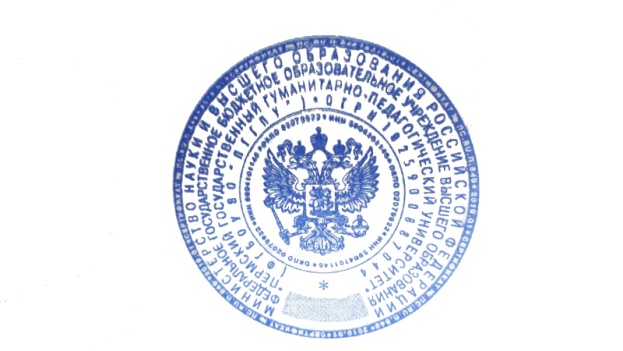 УТВЕРЖДАЮПроректор по региональному взаимодействию и дополнительному образованию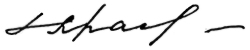 ____________/Красноборова Н.А./                                              «15» мая .2.1. УЧЕБНЫЙ ПЛАНдополнительной профессиональной программыповышения квалификации педагогических работников«Современные психолого-педагогические технологии в организации образовательного и воспитательного процесса в организациях профессионального образования»(72 часа)Цель обучения: совершенствование профессиональных компетенций специалистов, предусмотренных Единым квалификационным справочником должностей руководителей, специалистов и служащих, раздел "Квалификационные характеристики должностей работников образования" (Зарегистрировано в Минюсте РФ 06.10.2010 N 18638) к должности «преподватель»: содействует развитию личности, талантов и способностей обучающихся, формированию их общей культуры, расширению социальной сферы в их воспитании; программа содействует повышению профессиональной компетентности педагогических работников профессиональных образовательных организаций в рамках имеющейся квалификации в области применения современных психолого-педагогических технологий в учебно-воспитательном процессе в системе профессионального образования, с учетом нормативных требований к реализации Программ воспитания.Планируемые результаты:-  знакомство с современными психолого-педагогическими технологиями в организации образовательного и воспитательного процесса в профессиональных образовательных организациях; - овладение методическим инструментарием для создания профилактических программ воспитательной работы с обучающимися и семьями в образовательных организациях, с учетом современных подходов и требований; - совершенствование психолого-педагогической компетентности специалистов учреждений профессионального образования в вопросах воспитательной работы с обучающимися.Категория слушателей: педагогические работники профессиональных образовательных организаций.	Трудоемкость:72 час., из которых 14 час. – лекции, 34 час. – практические, самостоятельная работа – 24 час.Режим занятий: 8 часов в день.Форма обучения: очно-заочная, с применением дистанционных образовательных технологий.Длительность: 9 учебных дней, в период с 31 мая 2023 года по 07 июня 2023 года.КАЛЕНДАРНЫЙ УЧЕБНЫЙ ГРАФИКкурсов повышения квалификации по теме: «СОВРЕМЕННЫЕ ПСИХОЛОГО-ПЕДАГОГИЧЕСКИЕ ТЕХНОЛОГИИ В ОРГАНИЗАЦИИ ОБРАЗОВАТЕЛЬНОГО И ВОСПИТАТЕЛЬНОГО ПРОЦЕССА В ОРГАНИЗАЦИЯХ ПРОФЕССИОНАЛЬНОГО ОБРАЗОВАНИЯ» (72 часа)Категория слушателей: педагогические работники  профессиональных образовательных организаций.	Трудоемкость: 72 час., из которых 14 час. – лекции, 34 час. – практические, самостоятельная работа – 24 час.Режим занятий: 8 часов в день.Форма обучения: очно-заочная с применением дистанционных образовательных технологий Длительность: 9 учебных дней в период с 31 мая 2023 года по 09 июня 2023 года 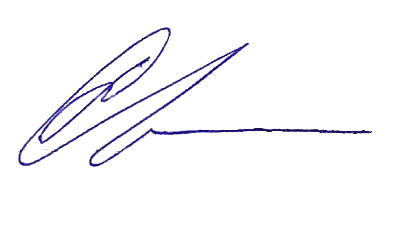 Руководитель курсов ______________________/Метлякова Л.А./2.3. Рабочая программа учебных модулей/ дисциплин РАЗДЕЛ 1. КОНЦЕПТУАЛЬНО-НОРМАТИВНЫЙ (компетентность современного специалиста в реализации задач воспитания обучающихся в рамках системного подхода)Особенности реализации системного подхода в воспитании. Приоритеты в области воспитания в образовательных организациях профессионального образования. Содержание направлений воспитательной работы. Обзор современных воспитательных практик и технологий в студенческой среде.Перечень разделов, тем:Особенности реализации системного подхода в воспитательной работе с обучающимися. Современные технологии воспитательной работы со студенческой молодежью. Особенности мониторинга качества воспитательной работы и его учет при проектировании программы воспитанияВоспитательная система ОО:структура, содержание, механизмы проектирования и моделирования  Воспитательная система – устойчивая социально-педагогическая целостность, определяющая характер отношений педагогов, учащихся, их родителей и объединяющая все виды их совместной деятельности (внеурочной, учебной, внешкольной) вокруг общих смыслов, ценностей, целей воспитания.Свойства воспитательных систем – наличие компонентного состава и связей между компонентами:- концепция воспитания (совокупность идей, для реализации которых создана воспитательная система)- субъекты – организаторы и участники деятельности- совместная деятельность, обеспечивающая реализацию концепции, интегрирующая субъектов в некую общность- среда, освоенная субъектами- управление, интегрирующее компоненты системы в единую целостность.У воспитательной системы имеется несколько взаимосвязанных блоков:Концептуальный блок включает: замыслы, общие ценности, теоретические положения и идеи, цели воспитания, принципы воспитания, критерии оценки результативности воспитательной системы.Организационно-структурный блок: все лица – субъекты воспитательной системы; специально созданные группы, подразделения, типы функциональных связей. Система как организация.Проблемно-содержательный блок: реальные или специально сконструированные педагогом проблемы, задачи, ситуации, для решения которых объединяются субъекты воспитательной системы.Процессуально-событийный блок: все виды и формы совместной деятельности.Блок отношений: система деловых и эмоционально-психологических отношений, психологический климат воспитательного пространства; качеств отношений определяет тип воспитательной системы. Координационно-управленческий блок: действия и меры функционирования системы. В него входят: информационно-диагностические, координационные, методические, проективные, технологические процедуры, способы установления обратной связи, оценки и коррекции происходящего в жизни воспитательной системы.Пространственно-временной блок: координаты расположения системы во времени.Соответствуя общей логике развития воспитательной деятельности в ней принято выделать: целевой, содержательный, операциональный, результативно-оценочный блоки.В воспитательном процессе, представляющем сопряжение смыслов и деятельности автономных субъектов (воспитателей, детей, коллективов, социальных групп), структурная целостность должна быть предоставлена для обеих сторон во всей полноте ее компонентов:Структура процесса воспитания (И.А. Колесникова)Особенности воспитательного процесса.Процесс воспитания имеет ряд особенностей (признаков, характерных черт):1) Целенаправленность. Любое воспитание - от мельчайших актов до широкомасштабных государственных программ - всегда целенаправленно. Бесцельного, ни к чему не стремящегося воспитания не бывает. Цели подчинены все компоненты воспитательного процесса, с цели начинается их отбор и соединение в единое целое. В воспитательном процессе есть цели, которые ставит воспитатель, и есть цели тех, которые воспитываются - воспитанников. Эти цели могут как совпадать, так и расходиться. В воспитательном процессе происходит взаимодействие целей, в котором каждая сторона стремиться достичь своей цели. Воспитателю необходимо найти противоречие целей и найти способы их сближения. Только в этом случае возможен эффективный воспитательный процесс.2) Воспитание носит конкретно-исторический характер. По мере развития общества (науки, культуры) изменяются цели, содержание и методы воспитания. 3) Многофакторность, т.е. зависимость его результатов от воздействия множества факторов. В воспитательном процессе проявляются многочисленные объективные и субъективные факторы. Соответствие субъективных и объективных факторов обеспечивает решение воспитательных задач.4) Длительность. Процесс воспитания, по сути, начинается с рождения ребенка и продолжается всю его жизнь, переходя в процесс самовоспитания. 5) Непрерывность. Процесс воспитания - это процесс непрерывного, систематического взаимодействия воспитателя и воспитанников, поскольку нельзя изменить взгляды и поведение человека разовыми инъекциями в виде отдельных мероприятий, пусть даже "ярких".6) Комплексность. "Человека нельзя воспитывать по частям" (А.С.Макаренко), ибо формирование личностных качеств происходит не поочередно, а одновременно, комплексно, поэтому и педагогические воздействия должны иметь комплексный характер, что не исключает, конечно, тех случаев, когда приходится уделять больше внимание тем качествам, которые по уровню сформированности не соответствуют развитию другим. Однако всегда нужно помнить, что воспитательный процесс, его цели, задачи, содержание, формы и методы должны быть подчинены идее целостного формирования личности.7) Вариативность (неоднозначность) и неодинаковость результатов. В одних и тех же условиях воспитания можно получить разные результаты. Это зависит как от воспитанников (уровня их воспитанности, индивидуальных различий воспитанников, их отношения к воспитанию), так и от воспитателя (уровень подготовленности к воспитательной деятельности, его мастерства, личностных качеств).8) Отдаленность результатов. В воспитательном процессе нельзя рассчитывать на быстрые успехи. Некоторые качества личности могут проявиться позже. когда ребенок покинет школы и начнет самостоятельную жизнь.9) Двусторонний характер. Течение воспитательного процесса идет в двух направлениях: от воспитателя к воспитаннику (прямая связь) и от воспитанника к воспитателю (обратная связь). Управление процессом строится, главным образом, на обратных связях, т.е. на той информации, которая поступает от воспитанника. И чем больше информации в распоряжении воспитателя, тем целесообразнее воспитательное воздействие.10) Процессу воспитания свойственна  известная  скачкообразность. Хотя свойства личности вызревают постепенно, но их становление происходит в форме скачка (количественно-качественные изменения).Воспитание мало что даст, если оно не будет основано на прогнозе изменений, происходящих в воспитаннике и окружающих обстоятельствах, в самом педагоге.  Функции воспитательного процесса:Внутреннюю логику воспитательного процесса можно представить в виде последовательно реализуемых  функций: аналитическая (изучение социально-педагогической ситуации)диагностическая (выявление реального уровня воспитанности и развития личности; установление причинно-следственных связей, обуславливающих формирование личности)прогностическая(целеполагание – формулирование ожидаемого результата и условий его достижения) проектировочная (разработка программы и плана, выбор способов достижения цели) организационная (мотивированное включение личности в деятельность и общение) контрольно-оценочная (выявление и оценка результатов воспитания, эффективности форм и способов организации воспитательного взаимодействия). Практика. Знакомство с успешным опытом реализации воспитательных систем в образовательных организациях Пермского края.Концепция воспитательной работы ОО:структура, содержание, механизмы проектирования и моделирования  Раскрывается теоретическое обоснование построения концепции воспитательной системы школы с учётом всех необходимых методологических составляющих, а именно: на основе введенных определений воспитательной системы, выделив её основные черты как социально-педагогического феномена, можно обозначить понятие «модель воспитательной системы» со свойственными ей этапами. Самым первым этапом создания модели и является разработка исходной концепции воспитания, которая понимается как система взглядов отдельного ученого или группы исследователей на воспитательный процесс - его сущность, цель, принципы, содержание и способы организации, критерии и показатели его эффективности. Структурные компоненты теоретической концепции воспитательной системы, которым дан полный и комплексный анализ в указанной статье: ценностно- ориентационный; индивидно-групповой; функционально-деятельностный; отношенческо-коммуникативный; диагностико-результативный. Воспитание человека как носителя нравственности и духовности извечно являлось глобальной проблемой всей цивилизации, однако особо актуализировалось в начале XXI века в связи с усиливающейся технократизацией (автоматизацией, компьютеризацией, роботизацией) общества в целом, прагматизацией социального бытия людей, снижением уровня нравственных барьеров (запретов), экологическим неблагополучием Земли и многими другими причинами.В России эта ситуация усугубляется растянутостью и неопределенностью общественного реформирования, ломкой сложившихся смысловых и ценностных ориентаций, отсутствием общественных ценностей, бесспорно общих для большинства россиян, стратификацией общества, часто соотносимой с нарушениями нравственных и моральных норм и т. д.Углубление и необратимость социально-экономических и политических преобразований во всех сферах общественной жизни нашего государства, в том числе и в образовании, ставит новые задачи перед обществом и всеми его организационно-управленческими структурами. Это, прежде всего, задачи воспитания современного поколения в духе активного созидательного труда, соблюдения и гармонизации интересов общества и личности, развития духовности человека, сохранения его физического и нравственного здоровья.В то же время приходится, к сожалению, констатировать, что в настоящее время в России далеко не всегда имеются условия, благоприятные для развития личности. Многочисленные нерешенные социальные проблемы мешают учреждениям, работающим с подрастающим поколением, выполнять свои функции по воспитанию в полном объеме и тем самым эффективно противостоять отрицательному стихийному влиянию того окружения, в которое оказывается втянутым ребенок, подросток, молодой человек. Недостаток воспитательной работы, в свою очередь, безусловно, является одной из причин наблюдаемых сегодня негативных процессов в среде детей и молодежи.Социально-политический кризис в стране - пишет академик РАО Н.Д. Никандров - влияет не только на образование, но и на гражданское воспитание молодежи. Низкий авторитет власти, особенно исполнительной, межнациональные конфликты, криминальная обстановка в стране, падение уровня воспитанности у подрастающего поколения и отсутствие у них основных ценностных жизненных ориентиров, неопределенность перспектив развития, тяготы экономики - все это не способствует воспитанию патриота своей страны, человека, ориентированного на честный труд, терпимо и дружелюбно настроенного к другим людям. Растет влияние факторов, упрощающих развитие личности человека, часто поощряется циничное отношение к другим людям и к своей стране в целом, которые рассматриваются как средство достижения личных выгод, а не благих общественных целей.Именно поэтому в современном обществе так остро стоит проблема воспитания нового поколения молодежи, которое бы:- было адаптировано к новым социально-экономическим условиям;- обладало высоким творческим потенциалом не только в профессионально- производственной, но и в различных сферах научно-исследовательской деятельности-  имело высокоразвитое чувство патриотизма и любви к своей стране, Родине, народу на фоне устоявшихся ценностных установок и ориентиров- уважало традиции своей культуры, нации, семьи- обладало чувством корпоративной культуры и этики и мн. др.; что все вместе является приоритетным направлением государственной политики в области образования.В связи с этим на сегодняшний день актуализировалась проблема пересмотра не только самой системы образования, но и концептуальных идей, лежащих в ее основе. Являясь составной частью системы образования, воспитательный процесс постепенно наполняется новыми ориентирами, свойственными социальной системе, поэтому решающее значение приобретает создание в каждом образовательном учреждении воспитательной системы, в которых бы центральное место занимала личность школьника, студента, т. е. молодого, жизнерадостного, целеустремленного молодого поколения россиян.Благодаря исследованиям Л.И. Новиковой, Л.В. Байбородовой, Е.В. Бондаревской, З.И. Васильевой, Б.3. Вульфова, О.С. Газмана, О.В. Заславской, В.А. Караковского, И.А. Колесниковой, Л.Н. Куликовой, Ю.С Мануйлова , С.Л. Паладьева, А.Г. Пашкова, Л.А. Пиковой, В.Л. Полукарова, С.Д. Полякова, Н.Л. Селивановой, А.М. Сидоркина, Е.Н. Степанова, Ю.П. Сокольникова, Н.М. Таланчука и других были разработаны теоретические и методические основы воспитательных систем, что позволило значительно обогатить как педагогику, так и целостный педагогический процесс новыми знаниями о системной природе и сущности этого явления, его компонентах и структуре, закономерностях построения, управления и преобразования, путях и способах развивающего влияния на формирующуюся личность.
В научной литературе существует несколько дефиниций, посредством которых исследователи пытаются отразить сущность данного феномена. Так, Л.И. Новикова, Н.Л. Селиванова и В. А. Караковский определили это явление:
«Воспитательная система есть целостный социальный организм, возникающий в процессе взаимодействия основных компонентов воспитания (цели, субъекты, их деятельность, общение, отношения, материальная база) и обладающий такими интегративными характеристиками, как образ жизни коллектива, его психологический климат».«Воспитательная система - это развивающийся во времени и пространстве комплекс взаимосвязанных компонентов: целей, ради которых система создается; совместной деятельности людей, ее реализующих; самих людей как субъектов этой деятельности; освоенной ими среды; отношений, возникающих между участниками деятельности; управления, обеспечивающего жизнеспособность и развитие системы» ].Петербургские исследователи И.А. Колесникова и Е. Н. Барышников считают, что «воспитательная система отражает специфический способ организации воспитательного процесса на уровне конкретного учреждения». Е.Н. Степанов полагает, что главное предназначение воспитательной системы заключается в педагогическом обеспечении и содействии развитию личности ребенка, поэтому выделяет в дефиниции данное предназначение наряду с другими сущностными характеристиками воспитательной системы. На его взгляд, «воспитательная система - это упорядоченная целостная совокупность компонентов, взаимодействие и интеграция которых обусловливает наличие у образовательного учреждения или его структурного подразделения способности целенаправленно и эффективно содействовать развитию личности учащихся». Общая способность содействовать развитию личности ребенка представляется как целое, складывающееся из отдельных (частных) способностей, таких, как: способность диагностировать развитие личности учащегося, детского и педагогического коллективов; способность выдвинуть и обосновать цель воспитательного процесса; способность организовать жизнедеятельность сообщества детей и взрослых в максимальной степени благоприятную для самореализации и самоутверждения личности ребенка, педагога и родителя; способность интегрировать усилия субъектов воспитательного процесса, сделать их наиболее эффективными; способность создать в образовательном учреждении и за его пределами развивающую среду, нравственно благоприятную и эмоционально насыщенную; способность осуществить научно обоснованный анализ сложившейся социально-педагогической ситуации, подученных результатов воспитательной деятельности и т. д.Ученые называют также черты воспитательной системы, характерные для данного социально-педагогического явления:Воспитательная система - это система социальная. Ее ядро - люди и их потребности, мотивы, интересы, ценностные ориентации, действия, отношения. Функционирование воспитательной системы осуществляется в соответствии с законами общественного развития.Воспитательная система - это система педагогическая. Ее функционирование связано с реализацией целого ряда педагогических задач, для решения которых используются разнообразные формы, приемы и методы педагогической деятельности. Результаты решения задач свидетельствуют об эффективности воспитательной системы.Воспитательная система - это система ценностно-ориентированная. Любая воспитательная система ориентирована на определенные ценности. В современной педагогической науке и практике признаны педагогически нецелесообразными идеи построения воспитательного процесса на основе антигуманных ценностей и авторитарного стиля отношений между педагогом и ребенком и взят курс на моделирование, построение и исследование воспитательных систем гуманистического типа.Воспитательная система - это система целостная. Нередко ее называют организмом, как бы подчеркивая, что она состоит из органов-компонентов, взаимосвязь и взаимодействие которых позволяет системе функционировать как единое целое и обладать системными интегративными качествами.Воспитательная система - это система открытая. Она имеет множество связей и отношений с окружающей социальной и природной средой, которые обеспечивают функционирование и развитие системы.Воспитательная система - это система целенаправленная. Ее невозможно представить без цели. При отсутствии целевых ориентиров воспитательная деятельность теряет свой смысл, ведь ее сущностной характеристикой является целенаправленность.Воспитательная система - это система сложная и вероятностная. Сложность воспитательной системы обусловлена большим количеством элементов и связей между ними, полиструктурностью и качественной сложностью самой системы и ее составляющих компонентов. Будущее сложных систем трудно предсказать, поэтому прогнозы носят вероятностный характер.Воспитательная система - это система саморазвивающаяся и самоуправляемая. Внутри системы скрыта способность к преодолению противоречий развития усилиями самих участников педагогических процессов, способность к самоуправлению: постановке целей, проектированию нового состояния системы воспитания и этапов его достижения, корректировке образовательно- воспитательных процессов, объективному анализу их хода и результатов, выдвижению новых перспектив и т. д.Любая воспитательная система является единством не только общего и особенного, но и единичного - того специфического, что свойственно конкретному учреждению с данным составом педагогов и учащихся, окружающей его средой. Существует множество путей развития воспитательной системы. Это определяется ее внутренними свойствами.
Между понятиями «воспитательная система» и «воспитательный процесс» четко просматривается взаимосвязь. С одной стороны, в процессе поставленных педагогических целей в образовательном учреждении создается и развивается воспитательная система; с другой - эта система выступает в качестве главного фактора успешного решения воспитательных задач.Модель воспитательной системы образовательного учреждения - это описание той будущей системы, которую намерены создать будущие субъекты воспитательной системы: администрация учреждения, педагоги, учащиеся (студенты), их родители, другие активные участники воспитанияЭтапы создания модели воспитательной системы:1. Разработка исходной концепции.2. Прогнозирование условий, в рамках которых будет строиться система.3. Построение описательной модели как модели будущего состояния воспитательной системы (компоненты, связи между ними, назначение компонентов); оформляется как определенный документ.Моделируя воспитательную систему, закладывая в нее разнообразие элементов, их связей, альтернативные пути ее развития, важно выбрать главное: что будет определять ее лицо, что послужит в дальнейшем основанием для самоорганизации системы. Таким главным для воспитательной системы должна стать концепция как совокупность основных педагогических идей, положенных в основу системы, и целей, во имя которых она создается. Если обратиться к философскому энциклопедическому словарю и толковому словарю русского языка, то под концепцией понимается система взглядов на что-нибудь, основная идея, ведущий замысел, руководящая идея. Исходя из такого понимания термина «концепция», можно дать определение концепции воспитания как системы взглядов отдельного ученого или группы исследователей на воспитательный процесс - его сущность , цель, принципы, содержание и способы организации, критерии и показатели его эффективности.В качестве основных целей выступают развитие и саморазвитие личности, освоение культуры, включение подрастающего поколения в жизнь общества. Как правило, концепция состоит из следующих разделов:
- краткий анализ состояния учебно-воспитательного процесса в образовательном учреждении (излагаются основные результаты педагогического наблюдения и диагностического исследования, положительные и отрицательные стороны содержания и организации воспитательной работы);
- принципы построения воспитательной системы;
- задачи и направления реализации цели (в некоторых концепциях данный раздел состоит из перечня проблем, решение которых позволяет достичь цели);
- механизм функционирования воспитательной системы (описание системообразующих видов деятельности; наличие воспитательных комплексов, центров, проектов; основные внутренние и внешние связи системы, развитие материально-технической базы и т. д.);
- критерии и показатели эффективности воспитательной системы.Теоретическая концепция воспитательной системы реализуется в четырех взаимосвязанных, взаимозависимых компонентах (управление, содержание, организация, общение), которые, в свою очередь, влияют на ее сущность и содержание.Как известно, воспитательная система состоит из совокупности компонентов. К числу таких компонентов можно отнести следующие:- ценностно-ориентационный;- индивидно-групповой;- функционально-деятельностный;- отношенческо-коммуникативный;- диагностико-результативный.Ценностно-ориентационный компонент состоит из следующих элементов:
- ценности сообщества детей и взрослых;- цели воспитания;- принципов и ключевых идей построения воспитательной системы и жизнедеятельности образовательного учреждения.Этот компонент часто называют ценностно-смысловым ядром воспитательной системы, или главным детерминирующим и интегрирующим фактором ее функционирования и развития. Базисные ценности воспитательной системы определяют ее цели, которые, в свою очередь, служат не просто элементами, а важнейшими факторами образования, функционирования и развития этой системы. На пути к достижению целевых ориентиров происходят изменения в жизнедеятельности образовательного сообщества, содержания и организации воспитательного процесса. Из совокупности идей, отражающих представления сообщества детей и взрослых о ценностях, целях, перспективах и принципах организации воспитательного процесса и жизни в учебном заведении, как правило, выделяют одну наиболее важную, определяющую «лицо» и стратегическую линию развития данного учреждения. Эту идею называют ключевой.Индивидно-групповой компонент представляет собой сообщество личностей, участвующих в создании, управлении и развитии воспитательной системы образовательного учреждения. Он состоит из нескольких элементов, таких, как, например, администрация, преподаватели и сотрудники образовательного учреждения; учащиеся или студенты; родители и другие специалисты, участвующие полноценно в жизнедеятельности данного учреждения и являющиеся ее полноценными субъектами.Функционально-деятельностный компонент складывается из следующих элементов:
- системообразующего вида деятельности, форм и методов организации совместной деятельности и общения;
- основных функций воспитательной системы;
- управления и самоуправления воспитательной системой.Этот компонент обеспечивает упорядоченность и целостность воспитательной системы, функционирование и развитие ее основных элементов и связей. Его основу составляют совместная деятельность и общение всех субъектов воспитательной системы. В образовательных учреждениях выбираются в качестве приоритетного различные виды деятельности: трудовая, клубная, краеведческая, познавательная и др. Его выбор зависит от следующих факторов: интересы и потребности учащихся или студентов, особенности педагогического коллектива, тип учебного заведения, традиции учреждения образования и окружающего социума, финансово-материальные возможности учебного заведения.
Управление (в том числе самоуправление, соуправление) воспитательной системой понимается как процесс реализации управленческих функций: информационно- аналитической; планово-прогностической мотивационно-целевой; организационно-исполнительской; контрольно-диагностической; регулятивно-коррекционной для достижения целей наиболее эффективным способом. Процесс управления можно считать системным, если в него включены все субъекты деятельности и ни одна из управленческих функций не «выпадает».Отношенческо-коммуникативный компонент состоит из двух элементов:
- отношений в обществе детей и взрослых;
- внутренних и внешних связей воспитательной системы.Отношения проявляются и формируются в общении и деятельности. Являясь внутренней, субъективной основой общения, они отражают внутренние, личностные связи совместной деятельности, взаимодействия.Диагностико-результативный компонент включает в себя следующие элементы:
- критерии эффективности воспитательной системы;
- методы и приемы изучения ее результативности;
- формы и способы анализа, оценки и интерпретации полученных результатов.Под результатами воспитательного процесса понимают те изменения, которые произошли с участниками педагогического процесса и в отношениях между ними. Эффективность воспитательного процесса определяется мерой соотношения поставленных целей, прогнозируемого результата и реально достигнутого.Применяется технология мониторинга качества воспитательного процесса:1. Определение методологических оснований, в том числе целей, критериев и показателей.2. Определение объектов мониторинга.3. Подбор комплекса методов и конкретных методик.4. Планирование мониторинга.5. Предварительная подготовка.6. Реализация диагностических методик.7. Обработка результатов.8. Фиксация результатов и оформление результатов в форме, удобной для анализа и демонстрации.Воспитательная система - не застывший, а постоянно развивающийся феномен. Появляются и исчезают различные идеи, представления, устойчивые способы взаимодействия участников воспитательного процесса, те или иные виды деятельности, организационные структуры; усложняется и упорядочивается жизнедеятельность коллектива или, наоборот, увеличивается дезорганизация - все эти явления характеризуют процесс развития воспитательной системы [4].Процесс развития воспитательной системы противоречив и нелинеен. В нем бывают и спады, и подъемы, и достаточно длительные периоды стабильности, для него характерны и регрессивные явления, когда система как бы движется вспять, теряет свои позитивные приобретения. Этого не надо бояться, необходимо знать и анализировать причины и последствия таких явлений.На разных этапах развития воспитательной системы более позитивным процессом может быть как интеграция, так и дезинтеграция. Так, на этапах становления и функционирования системы или послекризисного развития позитивны процессы интеграции, создающие для субъектов воспитательной системы стабильную комфортную среду. На этапе становления системы позитивными бывают дезинтеграционные процессы, удовлетворяющие потребности в новизне, формирующие активность субъектов педагогической деятельности, их креативность.Противоречия между интеграцией и дезинтеграцией развития воспитательной системы конкретизируются в противоречии между системой и личностью. Личность - активный участник создания системы. Создавая ее, она начинает подчиняться ей. По сути, человек подчиняется той системе, которую творит сам. Поэтому развитие воспитательной системы есть условие развития личности.В.А. Караковский выделяет две группы критериев, по которым можно оценить развитость воспитательной системы школы.Первая группа - критерии факта, позволяющие ответить на вопрос, есть ли в образовательном учреждении воспитательная система. Об этом могут свидетельствовать упорядоченность жизнедеятельности учреждения, наличие сложившегося единого учебного коллектива, единство воспитательных воздействий в педагогические комплексы. Вторая группа - критерии качества, отвечающие на вопрос, каков уровень развития воспитательной системы, ее эффективность.Об этом говорят степень приближенности системы к поставленным целям, реализация педагогической концепции; общий психологический климат, стиль отношений, самочувствие всех субъектов воспитательной системы, внутренний комфорт; уровень воспитанности выпускников образовательного учреждения.Теория становления, развития и управления воспитательной системы свидетельствует о ее целесообразности, суть которой заключается в следующем:
- при использовании системного подхода в воспитании происходит интеграция усилий субъектов воспитательной деятельности, укрепляется взаимосвязь компонентов педагогического процесса (целевого, содержательного, организационно-деятельностно-го, технологического, оценочно-результативного). Важно подчеркнуть, что всестороннее и гармоничное развитие личности может обеспечить лишь целостный воспитательный процесс; создание воспитательной системы, включающей в себя освоенную социальную и природную среду, позволяет расширить диапазон возможностей воспитательного воздействия на личность;
- воспитательная система позволяет экономить время и силы субъектов деятельности. При построении этой системы следует уделять особое внимание формированию традиций, они придают устойчивость системе, повышают ее жизнеспособность;
- при построении воспитательной системы специально моделируются условия для самореализации и самоутверждения личности, что, несомненно, способствует саморазвитию, творческому самовыражению, проявлению неповторимой индивидуальности, гуманизации деловых и межличностных отношений в коллективе.Концепция воспитания не может создаваться непосредственно «из головы». Ее нельзя придумать. Это серьезный стратегический документ, разработка которого требует длительной предварительной подготовки (знакомства с литературой, изучения практического опыта воспитания, анализа ситуации, сложившейся в образовательном учреждении, регионе, стране).Концепция - этот всегда новое видение, понимание, интерпретация ситуации, проблемы. При разработке концепции воспитания необходимо ответить на следующие основные вопросы:1. С какими концепциями воспитания вы уже знакомы?2. Чем они вас не устраивают (содержат противоречия, устарели, практически не применимы и т. д.)? Иными словами, зачем нужна новая концепция?3. Какие проблемы в сфере воспитания остаются нерешенными именно в вашем учреждении, регионе, стране?4. Какие внутренние и внешние противоречия мешают конструктивно решать эти проблемы?5. Какие из них могут быть сняты или решены педагогическими средствами?6. Какой позитивный опыт организации воспитания существует в практике работы вашего учреждения (региона, страны)? Что из него необходимо сохранить?7. Что нового хотелось бы внести в существующую практику воспитания (идеи, подходы, принципы, содержание, формы, методы и др.)?8. Где вы и ваши коллеги могли бы обеспечить преобразование системы воспитания (только в своем учреждении, районе, городе, области, стране в целом)?9. Какие именно ресурсы (научные, организационные, административные, кадровые, методические, финансовые) вами могут быть привлечены для изменения ситуации воспитания?Составляющие концепции:1. Преамбула, или вступление, содержит краткие обоснования необходимости создания новой концепции: история вопроса; диагностические данные, выявленные противоречия между потребностями практики и наличным состоянием воспитания на интересующем для вас пространстве, тенденции и потребности в развитии теории и практики воспитания; указание на мировые аналоги; имеющиеся предпосылки для улучшения ситуации и др.2. Ценностно-смысловой контекст характеризует круг ценностей, на которых базируется предполагаемый подход; смыслы, связанные с авторским пониманием воспитания; центральные идеи, которые положены в основу концепции. Таким образом, содержание двух первых разделов позволяет сформировать проблемное поле, демонстрирующее новизну и перспективность вашего взгляда на воспитание.3. Тезаурус - толкование основных категорий и понятий, используемых в тексте; необходим, так как новый концептуальный подход всегда связан с новой интерпретацией традиционных категорий и понятий, используемых для описания воспитательных явлений, процессов, систем. Предлагая свой тезаурус, вы тем самым определяете язык, на котором рассказываете о своих замыслах.4. Цели и задачи, которые могут быть поставлены и решены на основе концепции. Здесь рассматриваются возможные пути и этапы движения к цели, а также истоки противоречий и трудностей, которые могут при этом возникнуть.5. Стратегическая направленность действий - это принципы и подходы, на которых будет основана деятельность тех, кто призван преобразовывать ситуацию воспитания (воспитательную систему) и в выбранных масштабах (учреждение, город, регион, страна).6. Содержание раскрывает суть, логику и непосредственную программу реализации концептуальных замыслов, т. е. представляет содержательную основу педагогических преобразований: какие и на каком уровне ожидаются результаты (изменение отношения к воспитанию в регионе; включение проблем воспитания в систему переподготовки кадров; конкретные изменения в поведении определенной категории молодежи; освоение новых способов организации воспитательной деятельности, привлечение внимания студентов к проблеме самовоспитания и др.); каковы критерии и показатели оценки результативности и эффективности воплощения концепции в жизнь.7. Прогноз социальных результатов и рисков реализации концепции готовится обычно на основании комплексной экспертизы, предполагающей участие специалистов различного профиля, представителей различных концептуальных взглядов.8. Необходимое комплексное обеспечение. Чтобы в педагогической действительности произошли какие-то серьезные изменения, спрогнозированные на уровне концепции, следует четко обозначить направления и оценить реальную возможность поддержки преобразований сразу на нескольких уровнях:
• идеологическом (как будет обеспечено широкое распространение новых идей или идеологии воспитания);
• административном (как создать стимулы к поддержке предлагаемых изменений в подходах к воспитанию со стороны властных структур);
• научном (кому заказать разработку необходимых теоретических материалов);
• методическом (как создать и запустить механизмы перевода концептуальных идей на уровень деятельности педагогов-практиков);
• кадровом (каким образом подготовить достаточное число реальных носителей новых способов воспитательной деятельности);
• экономическом (где найти источники формирования финансовой и материальной базы преобразований).Концепция должна одновременно исходить из социального заказа общества образовательному учреждению, учитывать степень реализации образовательным учреждением его ведущих функций, опираться на внешние и внутренние возможности образовательного учреждения в решении стоящих перед ним проблем.Управление качеством воспитательной работы в образовательных организациях начального и основного общего и среднего образования» Диагностика оценки качества образовательного процесса с учетом современных требований федерального законодательства (показатели для диагностики, технология мониторинга образовательных результатов, проектирование программы воспитательной работы)Качество образования, основные стадии управления качеством воспитательного процесса, мониторинг образовательных результатов, проектирование программ воспитательной работы. Цель создания системы управления качеством воспитательного процесса:повышение эффективности воспитательного процесса в достижении требований, предъявляемых федеральными государственными образовательными стандартами;развитие творческой и деятельной атмосферы в учреждении, активизации профессиональной деятельности работников;улучшение в целом системы управления в общеобразовательном учреждении;оптимизация финансового, ресурсного и кадрового обеспечения воспитательного процесса;повышение конкурентоспособности общеобразовательного учреждения.Основные стадии управления качеством воспитательного процесса:1.	Проектирование системы управления воспитательного процесса, планирование управления воспитательного процесса: формирование нормативных методических и инструментальных основ для осуществления деятельности по достижению требуемого качества.2.	Управление качеством воспитательного процесса – процесс формирования качества, представляющий совокупность систематических действий по изучению потребностей заказчиков, разработки и реализации различных программ воспитания, обеспечения ресурсами.3.	Мониторинг процессов и коррекция – процесс оценки и сравнения достигнутого уровня качества с заданным, осуществление обратной связи со всеми заинтересованными сторонами. Таким образом, управление качеством воспитательного процесса представляет непрерывныйзамкнутыйпроцесс,состоящийизвзаимосвязанныхвзаимообусловленных элементов.1.2	Обзор современных психолого-педагогических технологий в деятельности педагога-психолога в организациях профессионального образования. О направлениях и реализации программ деятельности педагога-психолога в содействии социальной адаптации обучающихся и коррекции их поведенческих нарушений. Ключевые подходы к взаимодействию педагога-психолога с кураторами учебных групп и воспитателями общежитий.ТеорияПроблемная дискуссия по проблеме проектирования программ психологического сопровождения обучающихсяОбсуждение методологических подходов к проектированиюпрограмм психологического сопровождения обучающихся по профилактике социальной дезадаптацииПсихолого-педагогическое сопровождение рассматривается как систематическая деятельность педагогов-психологов, социальных педагогов, администрации, классных руководителей направленной на сохранение, укрепление, развитие в социально-педагогическом пространстве образовательного учреждения. На основе данного подхода и была разработана программа психолого-педагогического сопровождения образовательного процесса в школе.В ситуации введения ФГОС особая роль отводится психологу образовательного учреждения. Сформировавшаяся за последние десятилетия психологическая служба в отечественной системе образования обладает достаточным потенциалом, позволяющим осуществлять анализ школьной среды с точки зрения тех возможностей, которые она предоставляет для обучения и развития школьника, а также требований, предъявляемых к его психологическим возможностям и уровню развития; устанавливать психологические критерии эффективности обучения и развития учащихся, разработки и внедрения определенных мероприятий, форм и методов работы, которые рассматриваются как условия успешного обучения и развития. Необходимость измерения метапредметных и личностных компетенций требует создания системы диагностики результатов образовательного процесса, а технологии формирования и измеренияуказанных компетенций становятся основным предметом деятельности школьного психолога. В связи с этим должны быть решены следующие задачи:- определен комплекс наиболее эффективных методов развития личностных и надпредметных умений, а также психических функций, обеспечивающих формирование предметных учебных действий;- отобраны валидные и надежные методики оценки сформированности личностных и надпредметных умений, а также психологического анализа структуры учебной деятельности у учащихся, испытывающих трудности в обучении;- определены направления деятельности, их приоритетность и временная организация в соответствии с спецификой условий работы психолога;- выстроена система взаимодействия с педагогами образовательного учреждения, направленная на развитие личностных и надпредметных умений в учебной и внеучебной деятельности, оценку уровня их сформированности, предупреждение и преодоление трудностей в обучении, профилактику и коррекцию девиантного поведения, сохранение и укрепление психологического и физического здоровья учащихся.Цель программы: создание условий для личностного развития, обучения и воспитания учащихся в рамках психолого-педагогического сопровождения образовательного процесса  в условиях СПО.Задачи:содействовать полноценному личностному и интеллектуальному развитию учащихся,отслеживать динамику развития познавательных, мотивационных и личностных особенностей участников образовательного процесса,способствовать созданию комфортной среды для всех участников образовательного процесса.проводить профилактическую работу по предотвращению  возникновения проблем развития ребенка (психолого-педагогическое сопровождение процесса адаптации учащихся в переходные периоды);содействовать в решении актуальных задач развития, обучения, социализации (учебные трудности, трудности с выбором образовательного и профессионального маршрута, нарушения эмоционально-волевой сферы, проблемы взаимоотношений со сверстниками, учителями, родителями);способствовать повышению психолого-педагогической компетентности всех участников образовательного процесса учащихся, родителей, педагогов.Принципы модели психолого-педагогического сопровождения:Принцип конфиденциальности (в ситуациях передачи информации третьим лицам, информация должна быть представлена в форме, исключающей ее использование против интересов обратившегося).Принцип компетентности (психолог несет ответственность за выбор методов).Принцип этической и юридической правомочности (все действия должны соответствовать нормативным правовым документам, регламентирующим деятельность педагогов-психологов)Принцип «на стороне ребенка»: во главе угла ставятся интересы ребенка, обеспечивается защита его прав при учете позиций других участников учебно-воспитательного процесса;Принципы коллегиальности и диалогового взаимодействия обуславливают совместную деятельность субъектов психологического сопровождения в рамках единой системы ценностей на основе взаимного уважения и коллегиального обсуждения проблем, возникающих в ходе реализации программ.Принцип системности предполагает, что психологическое сопровождение носит непрерывный характер и выстраивается как системная деятельность, в основе которой лежит внутренняя непротиворечивость, опора на современные достижения в области социальных наук, взаимосвязь и взаимообусловленность отдельных компонентов. Принцип рациональности лежит в основе использования форм и методов психологического взаимодействия и обуславливает необходимость их отбора с учетом оптимальной сложности, информативности и пользы для ребенка.Принцип добровольности участи в психологических процедурах. Психолог исходит из уважения личного достоинства, прав и свобод, провозглашенных и гарантированных Конституцией РФ. Работа допускается только после получения согласия испытуемого в ней участвовать.Данные принципы согласуются с профессиональными стандартами, принятыми в работе психологов в международном обществе.          Приоритетные направления деятельности психолога подчинены единой задаче психолого-педагогического сопровождения развития личности ребенка и являются комплексной технологией решения задач обучения, воспитания и социализации обучающихся.Комплексная работа психолого-педагогической службы включат в себя взаимосвязанные направления работы: диагностическое, коррекционно-развивающее, консультационно-просветительскую, профилактическую. Формы сопровождения:консультирование;диагностика;коррекционно-развивающая работа;профилактика;просвещение;экспертиза.На основе результатов проведенных диагностических  исследований, выстраиваются приоритетные направления работы, изучается  результативность используемых программ, проектов и корректировка их в дальнейшем. Психологическая диагностика  определяется задачами СПО и запросами  участников учебно-воспитательного процесса (администрацией, педагогами, родителями, учащимися).        Диагностика (индивидуальная и групповая) - психолого-педагогическое изучение   обучающихся на протяжении всего периода обучения, определение индивидуальных особенностей и склонностей личности, ее потенциальных возможностей в процессе обучения и воспитания, в профессиональном самоопределении, а также выявление причин и механизмов нарушений в обучении, развитии, социальной адаптации; Использование результатов диагностической работы способствует оказанию поддержки и помощи ребенку в решении задач развития, обучения, воспитания, социализации.Диагностическая работа позволяет в первую очередь ориентироваться на развитие учащихся, учет их особенностей и всестороннее раскрытие их интеллектуального и личностного потенциала.Проектирование образовательных программ предполагает изучение стартовых возможностей и динамики развития ребенка в образовательном процессе на основе психолого-педагогической диагностики и, следовательно, предполагает построение системы психолого-педагогического сопровождения образовательного процесса.Психологическое просвещение  - формирование у обучающихся и их родителей (законных представителей), педагогических работников и руководителей общеобразовательных учреждений потребности в психологических знаниях, желания использовать их в интересах собственного развития и своевременного предупреждения возможных нарушений в становлении личности.      Профилактика – предупреждение возникновения явлений дезадаптации обучающихся, профессионального выгорания педагогов; выявление и нейтрализация факторов, негативно влияющих на здоровье педагогов и обучающихся; формирование у всех участников образовательного процесса потребности в здоровом образе жизни; разработка конкретных рекомендаций педагогическим работникам, родителям (законным представителям) по оказанию помощи в вопросах воспитания, обучения и развития.Профилактическая работа предполагает проведение мероприятий с родителями и педагогами по преодолению конфликтных ситуаций в образовательной среде, профилактике суицидального поведения и наркомании, созданию благоприятного психологического климата в семье и установлению благоприятных детско-родительских отношений;- размещение стендовой информации по вопросам психологии и оказания психологической помощи различными организациями (детский Телефон доверия и т.д.) для обучающихся, педагогов и родителей; ведение  Интернет-странички для родителей по вопросам воспитания.         Развивающая работа (индивидуальная и групповая) - формирование потребности в новом знании, возможности его приобретения и реализации в деятельности и общении; организация работы с обучающимися, имеющими проблемы в обучении, поведении и личностном развитии, выявленные в процессе диагностикиКонсультирование (индивидуальное и групповое) – оказание помощи участникам образовательного процесса в осознании и решении психологических проблем, в  актуализации и активизации  личностных особенностей; содействие сознательному и активному присвоению нового социального опыта; оказание помощи в формировании новых установок и принятии собственных решений; решении различного рода психологических проблем, связанных с трудностями в межличностных отношениях, самосознании и саморазвитии. Экспертиза – психологический анализобразовательных и учебных программ, проектов, пособий, образовательной среды, профессиональной деятельности специалистов образовательного учреждения; оценка альтернативных решений и выделение наиболее предпочтительных вариантов организации учебно-воспитательного процесса.Педагог-психолог традиционно использует как групповые, так и индивидуальные формы работы: занятие (развивающее) с элементами тренинговых технологий, круглый стол, беседа с элементами практикума, семинар, консультация, психологическая игра,   самодиагностика (обучающая диагностика). Ожидаемые результаты психологического сопровождения.1. В отношении образовательного процесса в целом:Увеличение эффективности образовательного процесса, выражающееся:
– в повышении психологического комфорта учащихся на уроках и, как следствие, в активизации потребности в получении новой информации – появление «желания учиться» и потребности в учении;– в более быстром овладении ЗУНами при тех же прилагаемых усилиях или же с их уменьшением.Улучшение качества образовательного процесса за счет:– оптимизации образовательных программ;– улучшения методического и дидактического сопровождения, отталкиваясь от потребностей участников образовательного процесса.2. В отношении участников образовательного процесса:Педагогического состава:
– повышение психологической грамотности;– оказание психологической помощи в решении личных проблем (консультирование);
– разрешение трудностей во взаимоотношениях с другими участниками образовательного процесса;
– содействие в личностном росте.Обучающихся:– эффективное овладение ЗУНами;-– развитие ВПФ (высших психических функций);– развитие креативности (творческого подхода к любой деятельности, в том числе и к учебной);– повышение психологической грамотности;– повышение толерантности в отношении своих сверстников;– содействие в личностном росте и профессиональной ориентации.Родителей учащихся:– психологическая поддержка, оказание консультативной помощи в решении жизненных трудностей, оказывающих влияние на сферу учебной деятельности ребенка;
– получение необходимой информации о возрастных особенностях ребенка и о способах и средствах психологического развития ребенка;Практическая часть: разработка методических рекомендаций (работа в группах) для педагогов-психологов по разработке программ психокоррекционной работы с социально-дезадаптированными обучающимися.Подбор диагностического инструментария на оценку поведенческих маркеров социальной дезадаптации личности 1.3	Современные подходы в организации образовательного и воспитательного процесса в организациях профессионального образованияОбзор ключевых направлений деятельности и подходов в организации учебно-воспитательного процесса в организациях профессионального образования. О вопросах профилактики деструктивных проявлений в поведении обучающихся. О приоритетных направлениях развития профессиональных компетенций педагогического коллектива. Опыт.Перечень вопросов, тем:Учет результатов социально-психологического тестирования при проектировании содержания социально-педагогической деятельности. Психолого-педагогические программы, направленные на саморегуляцию состояний студента и включение их коллектив.  Особенности проектирования работы с семьями обучающихся в системе профессионального образования.Теория.Социально-средовые причины деструктивного поведения (факторы социальной среды) Девиантологические исследования демонстрируют постулат о том, что социальносредовые причины (факторы) деструктивного поведения детей и молодежи связаны с ненормальным функционированием основных социальных институтов. Девиантогенные факторы, связанные с дисфункцией политических и экономических институтов, обусловлены дестабилизирующими воздействиями на безопасность и социальный порядок: аномией, несоответствием нормативно-правовых механизмов общественным и индивидуальным реалиям, ограниченностью социально-правового контроля отклоняющегося и противоправного поведения, неравномерным распределением общественных ресурсов, неравенством в возможностях достижения экономических целей, становлением общества потребления. Девиантогенные факторы, связанные с дисфункцией института брака и семьи, чаще всего воплощаются в девиантном поведении родителей, семейном насилии, в деструктивных Причины деструктивного поведения Факторы внешней природной среды СРЕДОВЫЕ ПРИЧИНЫ ПЕРСОНАЛЬНЫЕ ПРИЧИНЫ Персональные биологические факторы Факторы социальной среды Персональные психологические факторы внутрисемейных конфликтах, личностных искажениях у родителей, в нарушениях родительских моделей поведения и стилей воспитания и др. Девиантогенные факторы, связанные с дисфункцией институтов образования, представляют собой искажение процессов накопления и передачи знаний последующим поколениям: недостаточная или ущербная подготовка членов общества, ответственных за воспитание младшего и поддержку старшего поколения, дискомфортная образовательная среда, неудовлетворительные возможности населения в получении образования (общего, профессионального, дополнительного) и др. Девиантогенные факторы, связанные с дисфункцией институтов культуры, детерминированы деятельностью асоциальных субкультур, падением престижа и утратой влияния учреждений культуры на социализацию подрастающего поколения; недоступностью сети учреждений для культурного досуга; утверждением массовой культуры. Девиантогенные факторы, связанные с дисфункцией институтов морали, нравственности и духовности, представлены такими негативными явлениями, как ценностноидеологическая дезинтеграция и утрата ценностно-ориентационного единства общества; глубокий ценностный разрыв между поколениями; утверждение эгоистических, агрессивных ценностей; примитивизация ценностно-смысловых ориентиров в обществе и др. Девиантогенные факторы, связанные с дисфункцией медийно-информационных институтов, обусловлены распространением девиантогенного, шокирующего, но сулящего прибыль контента; разжиганием интереса общественности к безнравственной медиапродукции; «рекламой» девиантного образа жизни; изготовлением недостоверной и общественно-дестабилизирующей информации (фейков) и т. дПсихологические причины деструктивного поведения.Персональные факторы формирования деструктивного поведения детей и молодежи связаны с проблемами и дефицитами развития личности. Персональные факторы деструктивного поведения могут быть обнаружены на каждом из уровней психической регуляции. На конституционально-биологическом уровне регуляции психики это: ригидность, возбудимость, импульсивность, низкая выносливость и работоспособность, чрезмерная или недостаточная активность, органические и функциональные нарушения ЦНС; расстройства психики. Данный уровень является врожденным и определяется анатомо-физиологическими особенностями мозга, свойствами нервной системы. К данному уровню психической регуляции неприменим оценочно-этический подход, черты конституционально биологического уровня не поддаются коррекции, так как имеют очень ограниченный диапазон прижизненной изменчивости. На социоиндивидном уровне, включающем характер и способности человека, которые формируются как инструменты его социальной адаптации, факторами деструктивного поведения являются следующие черты: эгоцентрическая фиксация, коммуникативные дефициты, негативный жизненный опыт, неэффективная саморегуляция, дезадаптивныекопинг-стратегии, внешний локус контроля, эмоциональные нарушения. Данные черты поддаются коррекции при длительном психолого-педагогическом воздействии и существенном изменении социальной среды. На личностно-рефлексивном уровне, который наиболее активно развивается в подростковом возрасте, это: девиантные ценности, нарушения нормативно-правового и морального сознания; оппозиционная направленность; несформированность позитивных интересов, учебной и профессиональной мотивации; неразвитость временной перспективы; нарушения идентичности и поляризация самооценки. Черты личности на данном уровне поддаются значительной коррекции при изменении социальной среды и эффективной организации профилактической работы Механизмы формирования и распространения деструктивного поведенияСовокупность разнообразных средовых и персональных факторов формирует специфические механизмы формирования и распространения деструктивного поведения:– механизм массовой передачи деструктивного опыта под влиянием крупных социальных групп, основывающийся на культурно обусловленном одобрительном илилояльном отношении к каким-либо деструктивным проявлениям;– механизм принятия человеком модели деструктивного поведения под давлениемавторитетных людей или личностно значимой группы;– механизм закрепления деструктивности через получение физического и психическогоудовлетворения от акта деструктивного поведения;– механизм закрепления деструктивности через нейтрализацию негативныхэмоциональных переживаний;– механизм стимулирования активности посредством деструктивного поведения;– механизм осознанного саморазрушения, воспринимаемого как самонаказание;– «оппозиционный» механизм.Виды деструктивного поведения Деструктивное поведение можно условно разделить на две основные категории: – делинквентное поведение (противоправное); – отклоняющееся поведение, не попадающее в категорию противоправного. В свою очередь, отклоняющееся поведение, не попадающее в категорию противоправного, имеет следующие разновидности: 1) аддиктивное поведение (химические и нехимические зависимости); 2) отклоняющееся поведение на базе агрессивности личности (вербальная агрессивность, буллинг, тирания в отношении близкого человека); 3) суицидальное поведение (поведение, направляемое мотивами и представлениями о лишении себя жизни); 4) патологичное сексуальное и репродуктивное поведение (искажение полоролевой идентификации, аномальные сексуальные влечения и т. п.); 5) социально-паразитарное поведение (уклонение от общественно полезного труда за счет манипулирования человеческими потребностями, чувствами, желаниями: профессиональное нищенство, проституция, социальное иждивенчество); 6) отклоняющееся поведение на основе нарушений социально-личностной самореализации, обусловленных искажением процессов уподобления, идентификации личности с социумом и стремления к индивидуальности, уникальности (шокирующие модификации тела, «фрик-стиль»; привлечение внимания опасными поступками или эпатажными действиями; членство в маргинальных и некриминальных, но отвергаемых субкультурах и т. д.). Следует учитывать, что при определенных средовых обстоятельствах отклоняющееся поведение может перерастать в противоправное или сочетаться с ним.Уровни и субъекты профилактики деструктивного поведения детей и молодежи. Профилактика деструктивного поведения традиционно подразделяется на три уровня: – первичная (или «превенция»; подразумевает работу с условно здоровой массовой аудиторией, нацелена на недопущение формирования деструктивных убеждений, мировоззрения и опыта деструктивного поведения); – вторичная (или «интервенция»; предполагает вмешательство специалистов при начальных стадиях формирования деструктивного поведения, нацелена на недопущение усугубления личностных, социальных деформаций); – третичная (или «поственция»; подразумевает работу узкопрофильных специалистов с лицами, группами, проявившими стойкие деструктивные убеждения, получившими опасный опыт деструктивного поведения; нацелена на недопущение рецидива и максимально возможный возврат деформированной личности, деструктивной группы к социальной норме, на их ресоциализацию). В научной и методической литературе встречается разделение на такие уровни, как предупреждение, коррекция и пресечение деструктивного поведения, что вполне соотносится с вышеописанными уровнями. К субъектам профилактики деструктивного поведения детей и молодежи относят: самих детей и молодежь; семью; образовательные организации; органы управления образованием; учреждения из сферы культуры; учреждения из сферы физической культуры и спорта; комиссии по делам несовершеннолетних и защите их прав; аппараты уполномоченных по правам ребенка (федеральный и региональные, представители уполномоченных в муниципалитетах); органы здравоохранения (в рамках первичной профилактики – информационно-просветительская работа; в рамках вторичной и третичной профилактики – работа профильных специалистов: наркологов, суицидологов и т. д.); органы социальной защиты; органы опеки и попечительства; правоохранительные органы; социально ориентированные объединения граждан и волонтеров, заинтересованных в профилактике деструктивного поведения детей и молодежи; средства массовой информации и коммуникации; учреждения пенитенциарной системы (в рамках третичной профилактики). В большинстве научных девиантологических трудов ученые особо подчеркивают необходимость стимулирования субъектности (осознанной активности) самих детей, подростков, молодежи при проведении профилактики.Российские учѐные выделяют три основных направления профилактики деструктивного поведения детей и молодежи в образовательной организации. Первое направление – создание в образовательной организации поддерживающекомпенсаторной среды. В рамках этого направления реализуются: формирование нравственно-правового пространства в учебном заведении; создание психологически комфортной среды, основанной на доброжелательных взаимоотношениях, доверии, сотрудничестве и положительном эмоциональном фоне; организация пространства, поддерживающего психофизиологическое здоровье; создание «полей выброса энергии» и содействие самореализации учащихся, воспитанников с учетом их индивидуальных особенностей и т. д. Второе направление – минимизация негативного влияния факторов социальной среды. Представляет собой сочетание социально-педагогической и психолого-педагогической деятельности, направленных на выявление семейного неблагополучия; консультирование родителей в случае затрудненных воспитательных усилий или конфликтных родительско-детских взаимоотношений; психолого-педагогическое сопровождение внутрисемейной профилактики деструктивного поведения детей и молодежи; налаживание комплексного и регулярного взаимодействия с различными субъектами профилактики деструктивного поведения детей и молодежи (из сферы дополнительного образования, культуры и искусства, правоохранительных органов, физической культуры и спорта, социальной защиты и защиты детства, СМИ и т. д.); поддержку конструктивной социально-культурной и волонтерской активности детей и молодежи; использование методик конструирования социальной успешности детей и молодежи; выявление и поддержку детей и молодежи, находящихся в трудных жизненных ситуациях; подготовку детей и молодежи к безопасному использованию медийно-информационного пространства. Третье направление – формирование, развитие личностных характеристик, предупреждающих деструктивное поведение; коррекция личностных особенностей, выступающих персональными факторами деструктивного поведения. Представляет собой совокупность воспитательной и психолого-педагогической работы (с группой учащихся/воспитанников и индивидуально) в образовательной организации. Данное направление нацелено на воспитание, формирование качеств личности, повышающих устойчивость к влиянию неблагоприятных факторов социализации (нравственное воспитание, правовое воспитание, эстетическое воспитание; гражданское воспитание; развитие ассертивности, критического мышления, социальной компетентности, жизнестойкости и т. д.), а также на коррекцию дезадаптивных личностных характеристик, провоцирующих деструктивное поведение (нарушения нормативно-правового сознания; оппозиционная направленность; девиантные ценности и установки; эгоцентрическая фиксация; неблагополучие коммуникативной сферы; эмоциональные нарушения; неэффективная саморегуляция; нарушения идентичности и поляризация самооценки; когнитивные искажения и др.)Диагностика деструктивного поведения: эффективность профилактической работы во многом зависит от выявления детей и молодежи, склонных к деструктивному поведению. Данная работа должна осуществляться комплексно и включать в себя: – наблюдение и экспертные оценки поведения обучающихся, воспитанников со стороны педагогов и родителей (законных представителей) на основе знания маркеров деструктивного поведения; – мониторинги – постоянные скрининговые психологические исследования личностных особенностей, связанных с формированием деструктивного поведения; – индивидуальную психодиагностику детей, подростков, молодежи, требующих особого психолого-педагогического внимания, позволяющую разрабатывать программы индивидуальной профилактической работы. Методики для диагностики деструктивного поведения подбираются в зависимости от возрастных и индивидуальных особенностей, от задач проведения скрининговой или углубленной диагностики. При организации психологической диагностики несовершеннолетних с нарушениями поведения психолого-медико-педагогической комиссией (ПМПК) могут быть предложены разные модели обследования и выработки коллегиального заключения ПМПК (модель экспресс-обследования или планово-динамическая модель).В целом методики можно разделить на две большие группы: методики диагностики личностных особенностей, влияющих на формирование деструктивного поведения, и методики диагностики признаков деструктивного поведения. Методики диагностики личностных особенностей, влияющих на формирование деструктивного поведения, должны быть направлены на исследование следующих особенностей: социальное развитие и моральноценностная сфера, саморегуляция, психоэмоциональная сфера, межличностные отношения и коммуникативная компетентность, самооценка, самосознание, мотивационно-потребностная сфера, индивидуально-типологические особенности, акцентуации характера и др. Методики диагностики признаков деструктивного поведения подразделяются на комплексные методики и методики диагностики отдельных видов деструктивного поведения (суицидального, зависимого, делинквентного, рискованного и т. д.). При выборе диагностических методик важно учитывать их параметры стандартизации, доказательность в соответствии с современными научно обоснованными требованиями к стандартизованным (валидизированным) методикам. Открытый реестр психодиагностических методик, вызывающих доверие профессионального сообщества, с описанием минимально необходимых условий и требований их использования и реализации в школе, представлен в Методических рекомендация по системе функционирования психологических служб в общеобразовательных организациях.Индивидуальная и групповая профилактика деструктивного поведения детей и молодежи в условиях образовательных организаций Профилактика деструктивного поведения должна реализовываться в условиях образовательных организаций на трех уровнях: – первичная, общая профилактика – развитие качеств личности, повышающих ее устойчивость к влиянию неблагоприятных факторов; – вторичная профилактика – психокоррекционная работа с группой риска формирования деструктивного поведения; – третичная профилактика – психокоррекционная работа с обучающимися/воспитанниками, имеющими признаки деструктивного поведения и состоящими на профилактическом учете. Как отмечается в работах российских учѐных, значительную роль в комплексе мероприятий, направленных на осуществление профилактики деструктивного поведения, играет педагог-психолог, деятельность которого является важной составляющей единого процесса. Психологическая коррекция личности обучающегося/ воспитанника (в аспекте профилактики деструктивного поведения) направлена на снижение влияния «факторов риска» и усиление «факторов защиты». Выделяются две формы проведения профилактической работы – индивидуальная и групповая. Выбор формы и методов работы зависит от возраста, особенностей психофизиологического развития обучающихся/воспитанников, уровня сформированности деструктивного поведения. Коррекция отклоняющегося поведения должна реализовывается в рамках психопрофилактических программ (мероприятий) и включать различные формы и методы работы: социально-психологические тренинги (коммуникативные, реориентационные, развития жизненных навыков, личностного роста, формирования ассертивного поведения, устойчивости к негативному социальному влиянию), дискуссии, круглые столы, мозговые штурмы, кейстехнологии, консультирование, методы когнитивно-поведенческой терапии, игротерапии, сказкотерапии, арт-терапии, телесно-ориентированной терапии, психодрамы и т. д.Практика. Разбор кейсов.1.4	Об организации воспитательного процесса в организациях профессионального образования, с учетом современных психолого-педагогических технологий: презентация опытаКлючевые направления в реализации программ воспитания в профессиональных образовательных организациях. Опыт Перечень разделов, тем:Ключевые походы к проектированию Программ воспитания. Содержание приоритетных направлений воспитательной работы с молодежью. Обзор современных воспитательных технологий.Теория.Содержательный (внутренний) контур – задачи программы воспитания развитие мировоззрения студентов и актуализация системы базовых ценностей личности;приобщение студенчества к общечеловеческим нормам морали, национальным устоям и академическим традициям;воспитание уважения к закону, нормам коллективной жизни, развитие гражданской и социальной ответственности как важнейшей черты личности, проявляющейся в заботе о своей стране, сохранении человеческой цивилизации;воспитание положительного отношения к труду, развитие потребности к творческому труду, воспитание социально значимой целеустремленности и ответственности в деловых отношениях;обеспечение развития личности и ее социально-психологической поддержки, формирование личностных качеств, необходимых для эффективной профессиональной деятельности;выявление и поддержка талантливой молодежи, формирование организаторских навыков, творческого потенциала, вовлечение обучающихся в процессы саморазвития и самореализации;формирование культуры и этики профессионального общения;воспитание внутренней потребности личности в здоровом образе жизни, ответственного отношения к природной и социокультурной среде;повышение уровня культуры безопасного поведения;развитие личностных качеств и установок (ответственности, дисциплины, самоуправления), социальных навыков (эмоционального интеллекта, ориентации в информационном пространстве, скорости адаптации, коммуникации; умения работать в команде) и управленческих способностей (навыков принимать решения в условиях неопределенности и изменений, управления временем, лидерства, критического мышления).Мета-контур:- совершенствование подходов к воспитательной деятельности среди всех субъектов процесса воспитания: студенты, преподаватели, руководство, персонал, партнеры - воспитание как деятельность, направленная на студента, и как область изучения, скилы с примеркой на себя и овладение методикой- глубокая проработка механизмов обратной связи: содержательный запрос, общественное мнение, оценка качества - мотивация и внутренняя заинтересованность участников образовательного (обучение и воспитание) процесса, расширение аудитории участия в разных активностях- пересмотр института кураторства и организационных моделей управления воспитанием – движение к советникам по воспитанию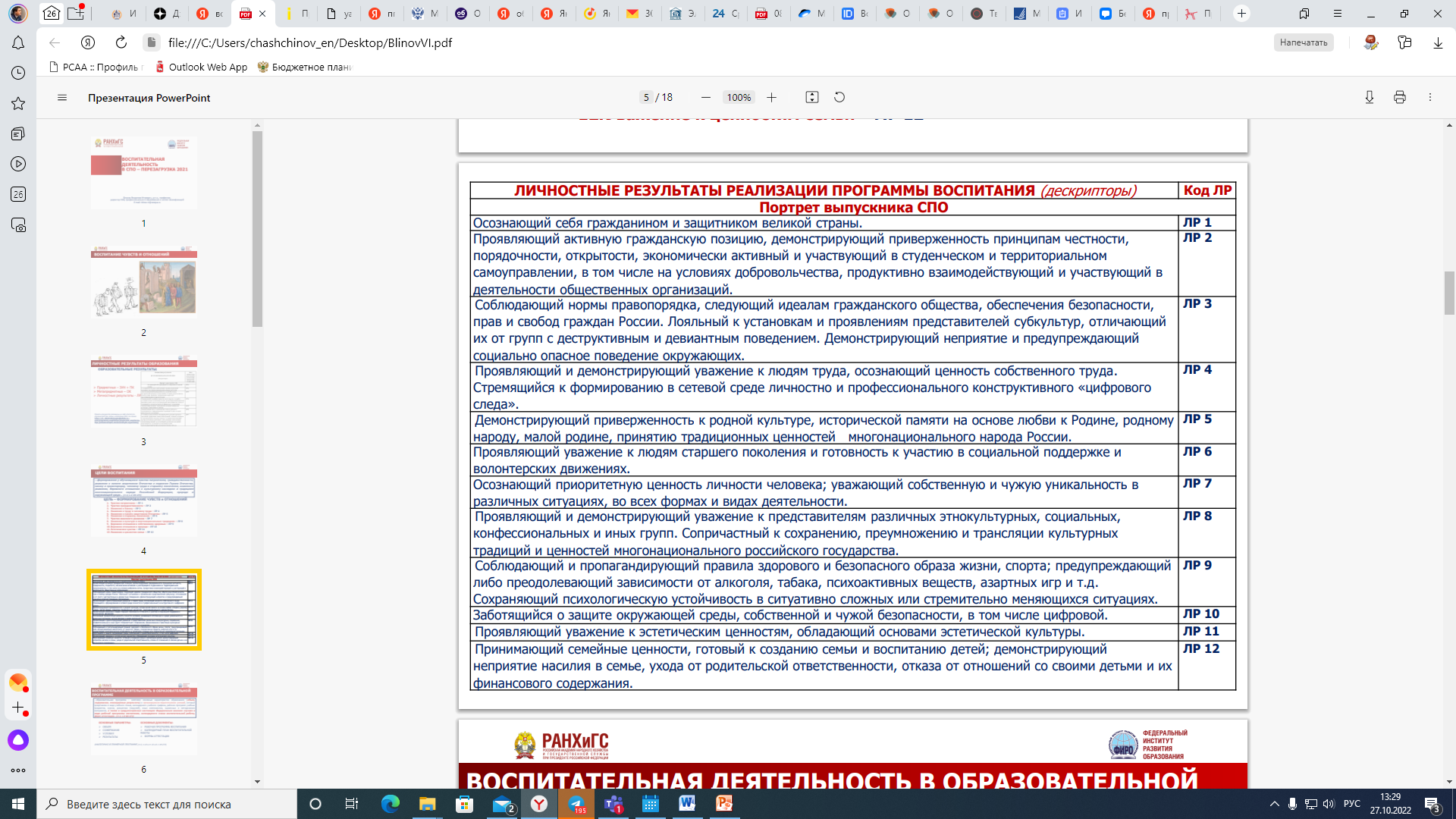 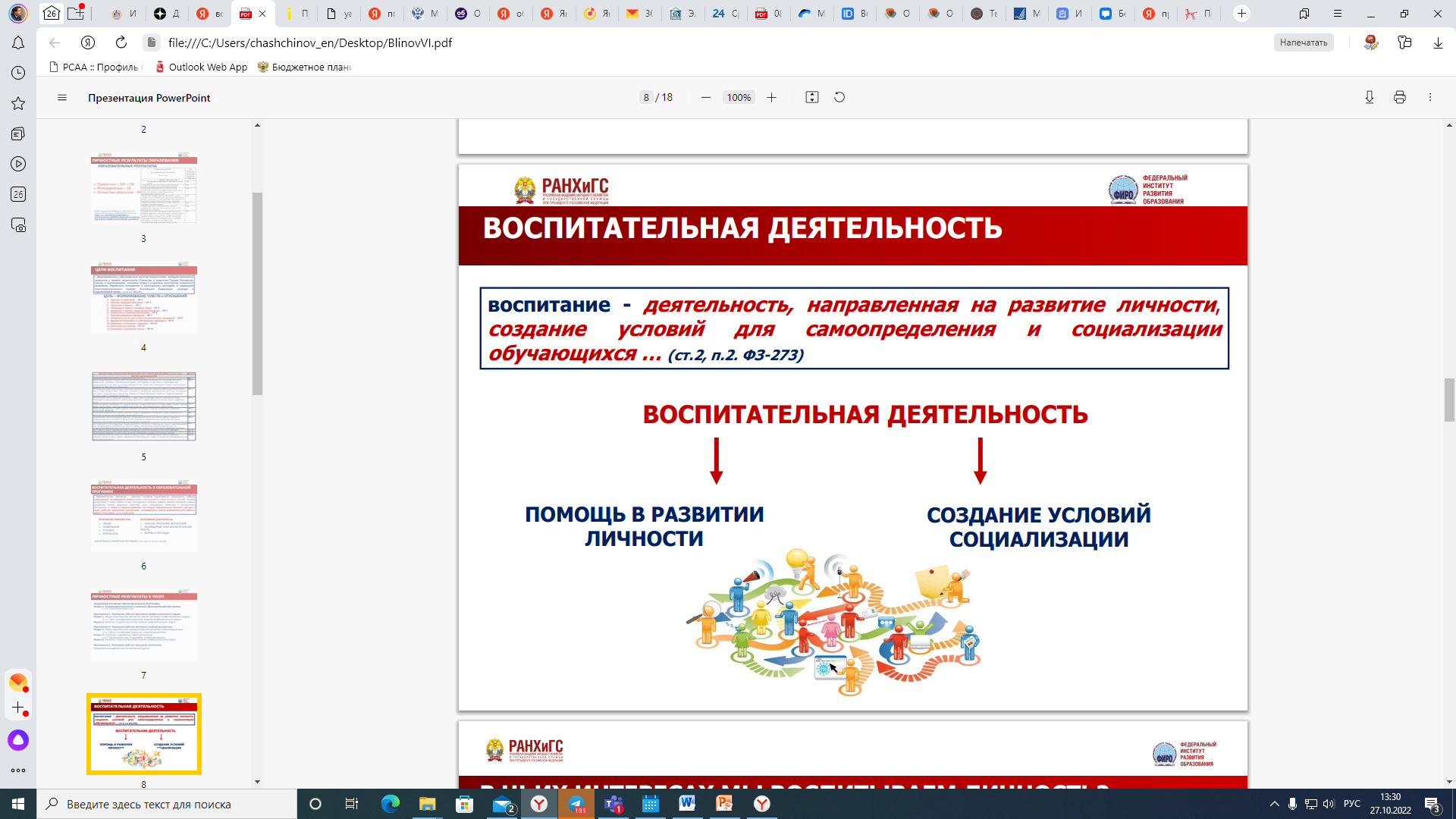 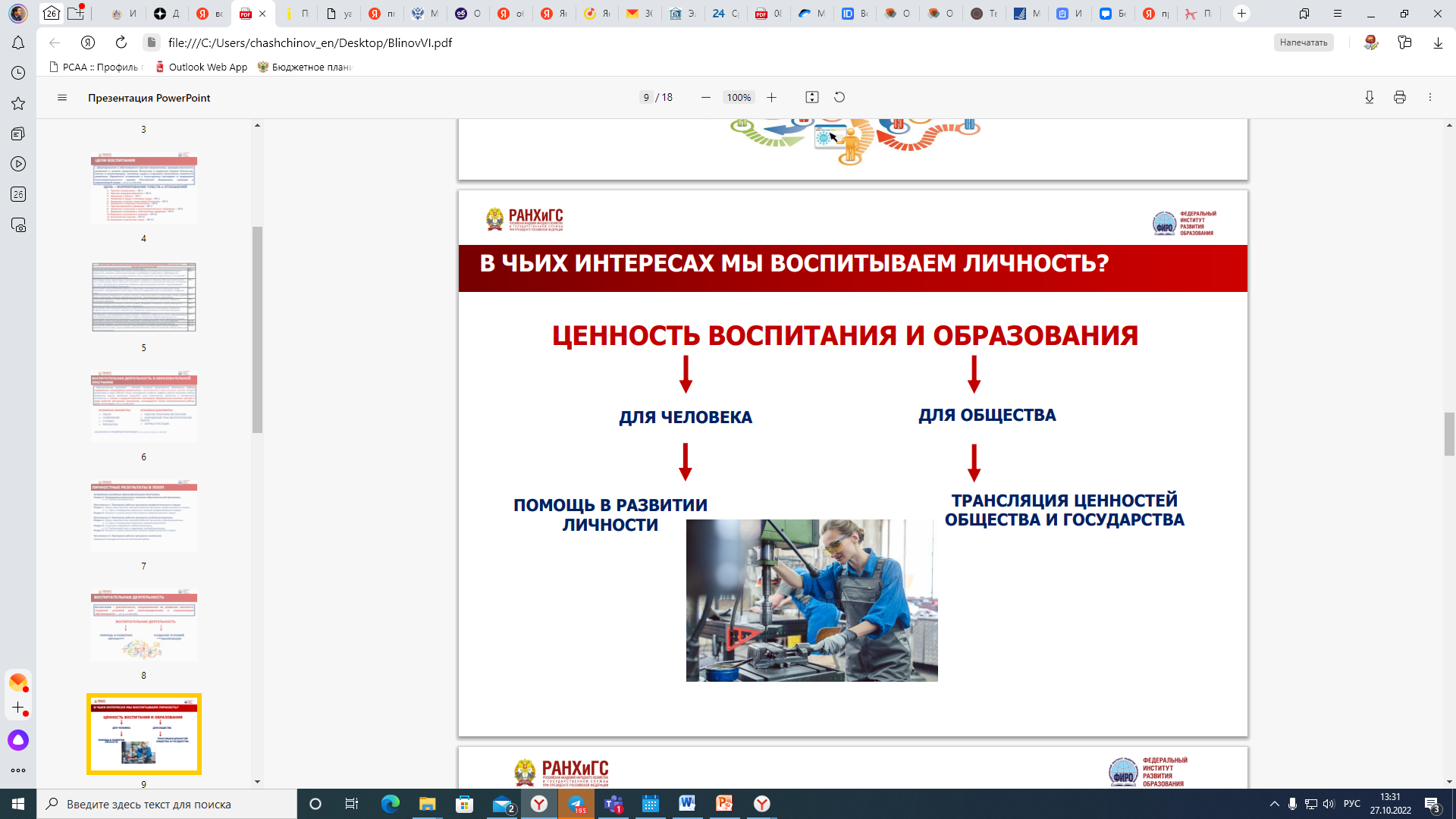 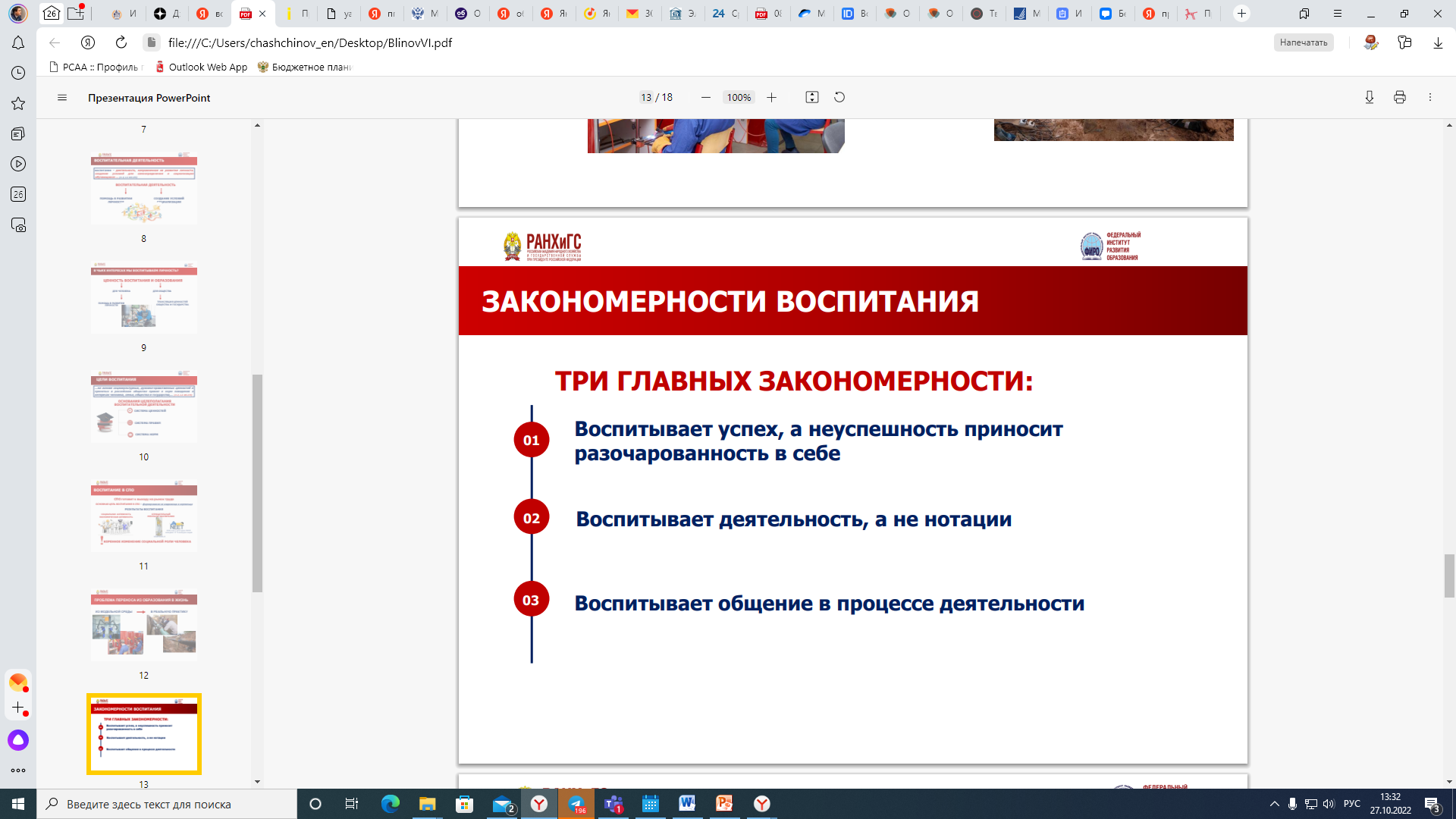 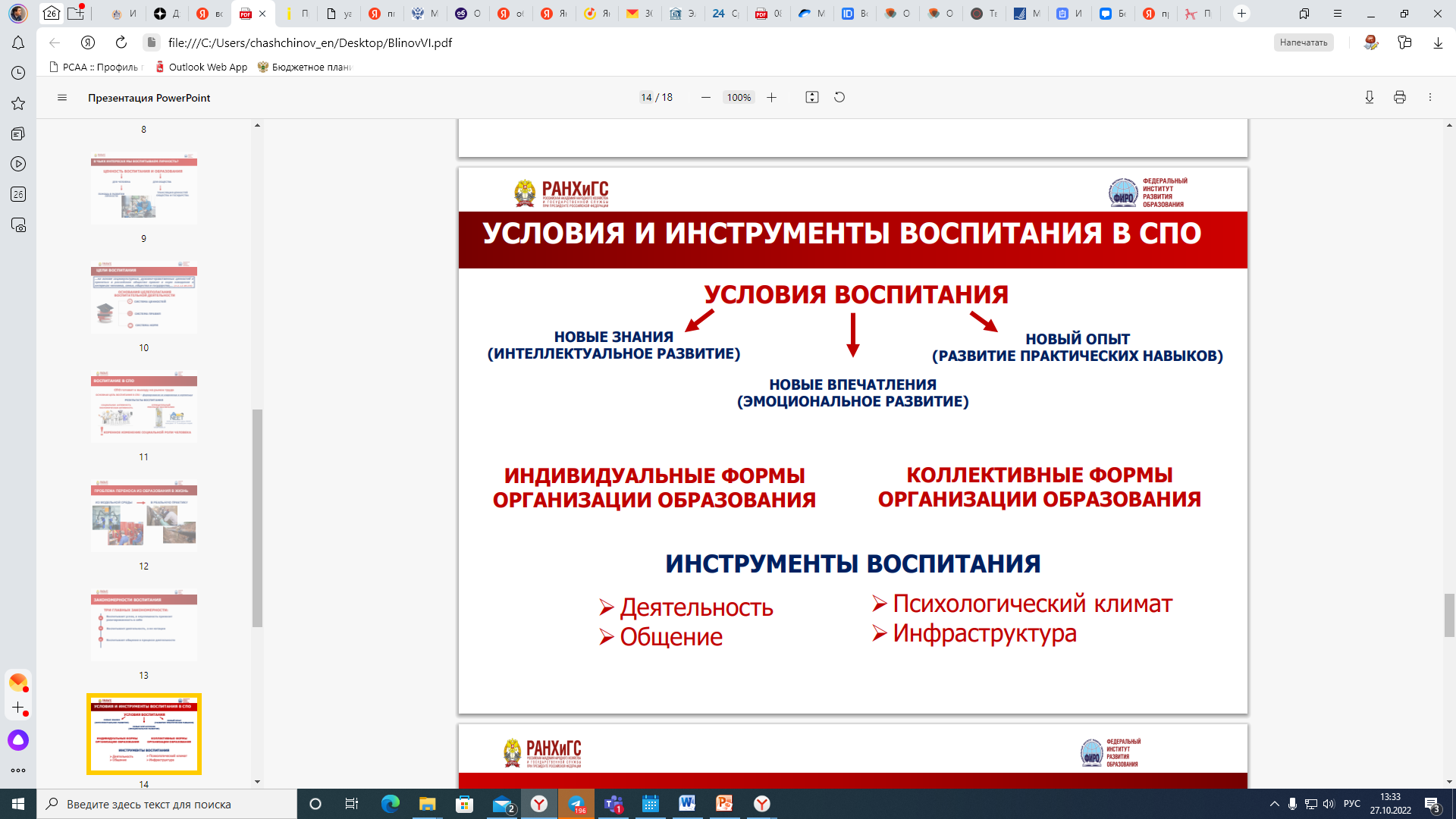 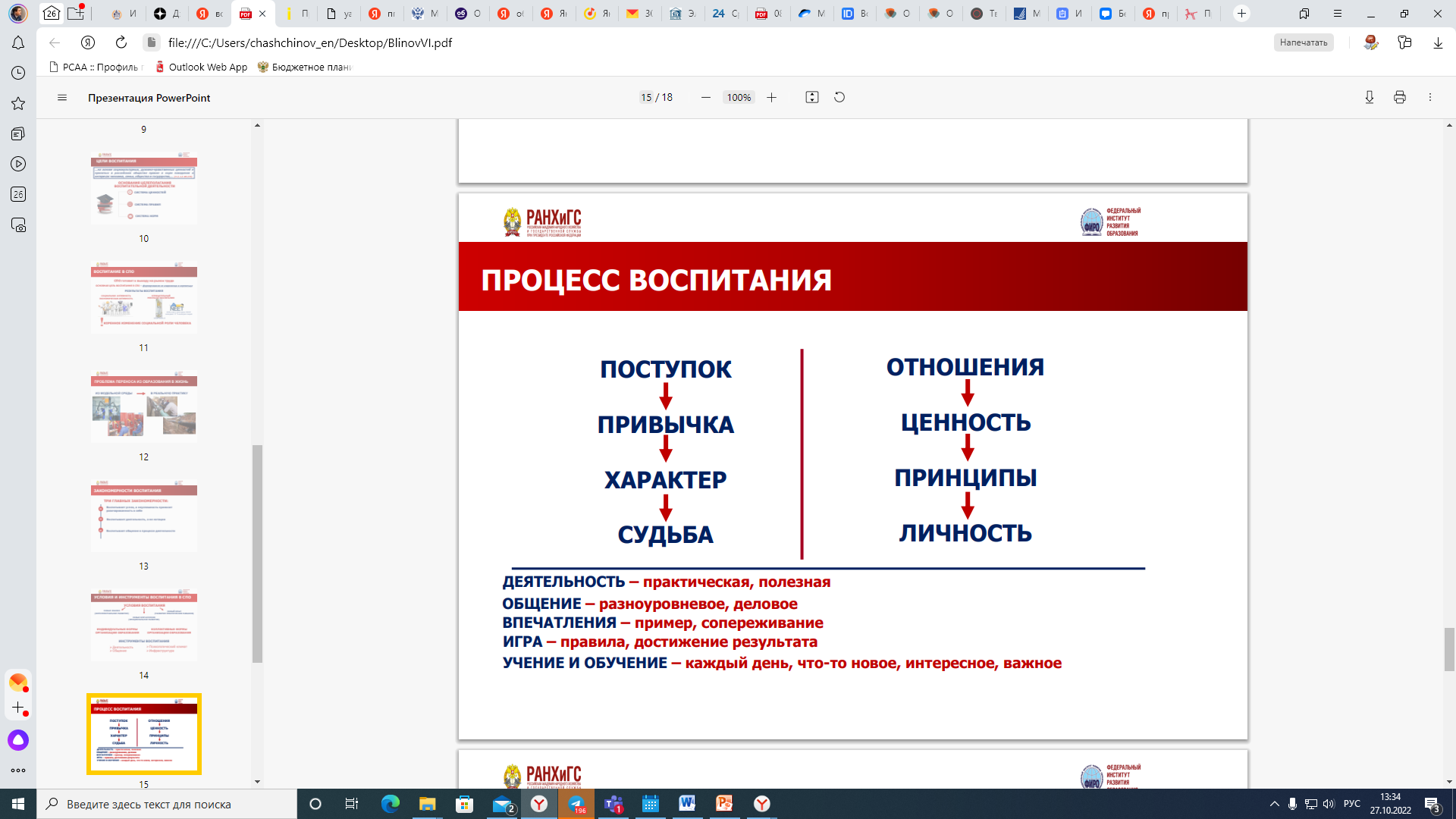 Воспитание – одна из центральных социальных функций любого общества. Независимо от того, в каком смысле используется понятие «воспитание» и как именно оно трактуется, все без исключения исследователи признают в качестве закономерности зависимость процесса воспитания от социально-экономических и социокультурных особенностей развития общества.Социально-экономические изменения в российском обществе приводят к изменению воспитательных идеалов, к появлению новых ожиданий по отношению к процессу воспитания. Эти ожидания не всегда осознаются самим обществом и мало учитываются системой образования, включая систему среднего профессионального образования.Будущее, как экономическое, так и общей социальной ситуации, зависит от того, насколько качественно будет настроена система профессионального образования на потребности образовательных заказчиков. И это имеет отношение не только к тому, в каком количестве, какого профиля и какой квалификации нужны специалисты, но и к более широким социальным ожиданиям, традиционно имеющим форму того или иного воспитательного идеала, образа «Человека и Профессионала», которого должна готовить система профессионального образования.Центральным фактором, определяющим специфику воспитания в профессиональном образовании, выступает практико-ориентированность профессионального образования.Под практико-ориентированным профессиональным образованием понимается профессиональное образование, ориентированное на нужды широко понимаемой социальной практики, трактуемой как «материальная общественно-историческая деятельность людей, направленная на овладение и преобразование окружающего мира». Цель практики – изменение материального, культурного и социального мира, в том числе и самого человека. Рост значимости практико-ориентированного образования обусловлен возрастанием роли самой социальной практики и интереса к ней со стороны исследователей.В педагогической практике выделяются следующие существенные характеристики практико-ориентированного образования, отличающие его от всех других типов образования:источник целеполагания – запрос экономической сферы (которая рассматривается как ядро «социальной практики», понимаемой в широком смысле) в квалифицированных кадрах определенного уровня и профиля квалификации;развитые механизмы социального партнерства (включенность в деятельность профессиональных образовательных организаций представителей экономической сферы – непосредственных заказчиков, потребителей и благополучателей результатов практико-ориентированного образования);первичность в образовательном процессе практических форм обучения, ориентированных прежде всего на формирование конкретных, стандартных и стандартизуемых навыков и умений (в рамках реализации заданных профессиональных функций);преимущественное использование в педагогическом процессе стандартных и технологичных форм, методик, методов и средств обучения.Теоретико-методологической основой практико-ориентированного профессионального образования выступает философско-педагогическое учение прагматизма. Однако при этом нужно учитывать, что сам прагматизм может трактоваться различно.Прагматизм – «1. Направление в современной… философии, которое… признает истинным лишь то, что дает практически полезные результаты. 2. Следование узкопрактическим интересам, соображениям пользы, выгоды во всяком деле, в повседневном поведении. Ср. практицизм, утилитаризм». Утилитаризм – подход, «в основе которого лежит стремление из всего извлекать выгоду, пользу» Понимание прагматизма в узком, обыденном, утилитарном смысле приводит к тому, что образовательный процесс получает «ярко выраженную профессионально практическую направленность и не способствует целостному развитию личности обучающегося», как справедливо замечает О.Г. КондратьеваУзкоутилитарная трактовка прагматических основ профессионального образования серьезно обостряет риски, в той или иной степени всегда свойственные практико-ориентированному образованию:восприятие работника (а также и студента профессиональной образовательной организации) как «человека-функции», реализующего конкретные профессиональные задачи на конкретном рабочем месте, – что не способствует развитию его профессиональной мобильности;постановка работодателями задач кадрового обеспечения исходя из актуальных дефицитов при отсутствии перспективного, стратегического видения развития экономической и кадровой ситуации;региональный (регионально-отраслевой), а в ряде случаев и местечковый характер работодательского образовательного заказа, не ориентированный на создание условий, необходимых для формирования единого народно-хозяйственного комплекса России;нацеленность профессиональных образовательных организаций на преимущественное формирование деятельностно-исполнительской готовности выпускника к профессиональной деятельности; мотивационно-психологической готовности при этом внимание не уделяется;ориентация профессионального образования на стратегию адаптации работника к условиям профессии, а не на стратегию профессионального развития.Необходимо иное понимание прагматизма как методологической основы профессионального образования, когда речь должна идти об общих трендах развития личности, в которых формируемая логика человеческих мыслей, действий, поступков лишь опосредована профессией, но не определяется ею в корне. Невозможно построить качественный образовательный процесс, «обходя стороной психологию человеческого мышления и поведения в новых ситуациях и не сопрягая логику обучения с общей (не узкоучебной) человеческой логикой осуществления мыслительных и поведенческих процессов <…> педагогически малоценно обучение без погружения в подробности коммуникационных вопросов производственной деятельности, установления деловых контактов, социальных аспектов и пр.».В данном случае мы, по существу, восходим к исходному, гуманистическому пониманию образовательного прагматизма, согласно которому содержание образования – это приобретённый опыт ребёнка, обогащающийся в условиях специально организованной образовательной среды. Следовательно, образовательная среда выступает в качестве одного из центральных средств воспитания в профессиональном образовании.Под социальной средой понимаются «окружающие человека общественные, материальные и духовные условия его существования, формирования и деятельности». При этом отдельно выделяются: макросреда (производственные силы, совокупность общественных отношений и институтов, общественное сознание, культура данного общества и т.д.) и микросреда (непосредственное социальное окружение человека, включая образовательную среду). Воспитательное значение среды состоит в том, что при помощи педагогов студент, проявляя активность, совершенствует ее и положительно влияет на свое непосредственное окружение.Воспитательный процесс в профессиональной образовательной организации должен базироваться на «средовом подходе», что предполагает формирование такой среды, которая создает условия для развития профессиональной компетентности личности, ее социальной и творческой самореализации.Структура «воспитывающей среды», по мнению исследователей, может включать в себя: коммуникативно-поведенческое окружение; научно-исследовательскую среду; событийное окружение; предметно-эстетическое окружение; здоровьесберегающую среду; информационную среду.По мнению М.С. Савиной, основная идея «средового подхода» в воспитании студентов среднего профессионального образования формулируется следующим образом: «не вовлечение их в поток организуемой деятельности, а, напротив, создание условий развития субъектности, личностного роста и творческой самореализации». Такое воспитание уточняет характер социокультурной среды, обозначая важность применения наиболее активных и эффективных форм, приемов и методов учебной и внеучебной деятельности и непосредственное включение студентов в среду, соответствующую их возрастному периоду. При условии, что среда организована грамотно, она вызывает у формирующейся личности интерес и желание воздействовать на ее характер, а это в свою очередь активизирует процесс воспитания. Таким образом, необходимо создание «творческой событийной среды», т.е. «творческой атмосферы проживания создаваемых совместными усилиями событий, которые имеют эффекты эмоционально-ценностного переживания для всех субъектов».И.М. Лебеденко определяет воспитательную среду образовательной организации как совокупность компонентов, условий и факторов, в результате взаимодействия с которыми происходит профессиональное воспитание и становление личности обучающегося [8]. Характеризуя педагогический потенциал воспитательной среды, автор подчеркивает, что ее влияние на воспитание и профессиональное становление личности более эффективны, чем непосредственные воспитательные воздействия, так как позволяют избегать «прямого» давления на личность, оказывают сильное и многогранное влияние на её действия и поведение не только на сознательном, но и на подсознательном уровне, и поэтому часто не встречают сопротивления со стороны воспитанников.Образовательная среда профессиональной образовательной организации определяется как многоуровневая система условий, обеспечивающих оптимальные параметры образовательной деятельности учреждения профобразования в целевом, содержательном, процессуальном, результативном, ресурсном аспектах, выступающая эффективным средством формирования необходимого спектра общих и профессиональных компетенций обучающегося. Главной специфической характеристикой образовательной среды учреждения профессионального образования (независимо от типа и уровня) является её «насыщенность профессиональным контекстом». Центральными для построения эффективной образовательной среды профессиональной образовательной организации являются пространственно-предметный и деятельностный компоненты такой среды.Типология локальных образовательных сред профессионального образования включает в себя: профессионально-деятельностную; схоластическую (репродуктивно-знаниевую); общекультурную (личностно-развивающую и/или социально-воспитательную; субъектоориентированную (клиентоориентированную) среду.Рассматривая образовательную среду, нельзя не отметить риск ее «депрагматизации» (и более того, депрофессионализации). Это – крайний (хотя и вполне реальный) случай уклонения в сторону узкого утилитарного подхода к пониманию практико-ориентированности. «Наметившийся с начала 90-х гг. прошлого века уклон… в сторону понимания среды среднего профессионального образования как прежде всего воспитательной, личностно-развивающей среды, требует серьёзной коррекции, - отмечают Ю.В. Ананьина и др. – Направление этой коррекции – в усилении внимания к задачам обучения, формирования конкретных умений и навыков, а не только воспитания и развития; к созданию ресурсно обеспеченных формирующих локальных образовательных сред среднего профессионального образования, посредством которых должно осуществляться … формирование стереотипа профессионального поведения, выступающего основой профессиональной деятельности любого эффективного работника».Принципами построения эффективной профессионально-образовательной среды выступают: системность и целостность; открытость; актуальность и адекватность; интеграция образовательной среды профессиональной образовательной организации и профессиональной среды работодателя; инновационность; коллективное использование ресурсов; специализация локальных образовательных сред; исчерпывающая вариативность [1, с. 37]. Следует отметить, что в данном перечне принцип открытости воспитательной среды профессионального образования имеет особую значимость. По мнению С.Ю. Самохваловой, включенность в организованную, многообразную социальную и культурную деятельность профессиональной образовательной организации различных социальных институтов способствует не только апробации полученных знаний на практике, но и адаптирует к современным условиям общества в практическом смысле.Сказанное объясняет наметившуюся в последние годы тенденцию «педагогизации окружающей среды» в деятельности организаций профессионального образования с целью расширенного использования воспитательных возможностей такой среды.И.М. Лебеденко выделены, обоснованы и апробированы условия эффективности организации воспитательной среды профессиональной образовательной организации, среди которых автор выделяет две группы:организационные условия: разработанность в учреждении целевой программы развития воспитательной среды; организация взаимосвязи учебной, профессиональной и досуговой деятельности обучающихся; использование и пополнение материально-технической базы образовательного учреждения;педагогические условия: личный пример педагогического коллектива по использованию развивающих возможностей воспитательной среды; включение обучающихся в совместную творческую или общественно-полезную деятельность; развитие самоуправления в коллективах обучающихся.Таким образом, базовый принцип практико-ориентированного профессионального образования: активная роль обучающегося, осваивающего потенциал образовательной среды, насыщенной профессиональным контекстом.В отечественной профессиональной педагогике всегда считалось, что «генератором выработки профессиональных качеств в техникуме являются элементы производственного обучения в отличие, к примеру, от вуза, в котором источником данного процесса может служить научно-исследовательская, экспериментальная и аналитическая деятельность». По мнению С.Ю. Черноглазкина, можно с уверенностью поставить знак тождества между понятиями «прагматизм» и «производственная ориентация» применительно к профессиональному образованию. Отсюда – центральная особенность процесса воспитания в системе практико-ориентированного образования, где оно «происходит как в процессе профессионального образования кадров, так и в процессе профессиональной деятельности, являясь компонентом общественно-производственных отношений».Опираясь на эти положения, можно сделать вывод, что в системе практико-ориентированного профессионального образования процесс воспитания также должен носить практико-ориентированный характер, опираясь на идеи и принципы прагматизма (в широком, гуманистическом понимании последнего). Реализация обозначенной позиции позволит обеспечить успешное формирование субъектной позиции личности студента СПО в целостном процессе его личностно-профессионального самоопределения.При этом необходимо уточнить, что именно понимается под «практико-ориентированным характером» воспитательного процесса в среднем профессиональном образовании.Ответ на этот вопрос представляется целесообразным дать «от противного». По аналогии с «непрактико-ориентированным» (схоластическим, «информационно-знаниевым») обучением, которое в обиходе иногда называют «педагогикой доски и мела», «непрактико-ориентированное» воспитание – это попытка непосредственной передачи ценностей и идеалов в форме «знаний», вне практической деятельности воспитанника. Последний в этом случае теряет признаки субъекта и становится «в чистом виде» объектом воспитания.К сожалению, именно такой подход к организации воспитательной работы в настоящее время имеет значительное распространение. По мнению С.Ю. Самохваловой, проблема состоит в том, что воспитание нравственных и духовных качеств, составляющих фундамент общекультурных и общепрофессиональных компетентностей, осуществляется преимущественно на словах и носит объяснительный, а не практико-ориентированный характер. В профессиональном образовании студентов социокультурные практики занимают весьма незначительное место по сравнению с другими видами практик и фактически выведены за границы процесса обучения, а значит, не могут оказывать должного влияния на процессы освоения студентами профессионально-личностных компетентностей.Соответственно, практико-ориентированное воспитание представляет собой процесс передачи, возможно, тех же самых ценностей и идеалов, но только опосредованных практической социальной деятельностью воспитанника, который оказывается полноценным субъектом воспитания.По окончании процесса образования субъект воспитания становится носителем внутреннего статуса «гражданина воспитанного» (В.Ш. Масленникова), что «означает уяснение личностью коммунитарного смысла человеческой активности, умение корректировать действия на основе понимания гражданской ответственности. Именно воспитанность людей позволяет им лучше «увязывать» в социальных отношениях свободу, частные инициативы и притязания, сочетать индивидуальные ориентации в совокупности общественных действий, рационально строить отношения с государственными институтами».Построение воспитательной системы среднего профессионального образования на основе принципа практико-ориентированности в общем случае требует решения следующих задач:1) проектирование целостного образа специалиста-практика, обладающего определенным представлением не только о профессии, но и о себе в профессии, о себе в обществе, о профессии в обществе, полученным в результате практического опыта;2) уточнение роли практики, а именно системы практик, включённых в образовательную программу среднего профессионального образования;3) разработка разнообразных форм практических занятий, практикумов и т.д. широкой социальной направленности («социокультурных практик»), имеющих комплексный учебно-воспитательный и субъектно-развивающий характер и нацеленных на формирование системы ценностных основ профессиональной деятельности и общих компетенций. Такие практики должны быть основаны на идее социальной полезности как для непосредственных участников (студентов среднего профессионального образования), так и для внешних благополучателей (например, детей, лиц с ограниченными возможностями, детей-сирот и детей, оставшихся без попечения родителей, ветеранов, социально незащищённых категорий населения, жителей микрорайона и т.д.). Так, А.Г. Рядовой предлагает следующие формы включения студентов среднего профессионального образования в различные виды общественных отношений и реальную деятельность: участие в добровольческих инициативах, волонтерском движении, ярмарках социальных проектов, общественных форумах, общественно-политической деятельности, социальном проектировании. Но это могут быть и более широкие, разнообразные виды практической деятельности студентов, интегрирующие в себе социальный, культурный, профессиональный, личностный, досуговый характер;4) определение способов включения обозначенных форматов социальной, социально-профессиональной и социально-образовательной активности в основную профессиональную образовательную программу среднего профессионального образования. При этом необходимо использовать такие механизмы, которые позволят минимизировать риски формализации, унификации, обязательности, ориентации на «измеримый» или «диагностичный» ожидаемый результат. Немаловажное значение в данном случае должен сыграть такой формат, как программы дополнительного образования или дополнительного профессионального образования. По мнению И.Д. Левиной, программы дополнительного образования, с одной стороны, позволяют компенсировать известную односторонность специализации, способствуя «гармонизации» процесса профессионализации студента, а с другой стороны, дополнительное образование становится фактором реабилитации личности студента, преодоления неуверенности в своих силах, сомнения в правильности выбора будущей профессии за счет компенсации неудач достижениями в других областях деятельности.Ключевые направления в реализации программ воспитания в профессиональных образовательных организациях. Опыт организации воспитательной работы в ГБПОУ "Пермский краевой колледж "ОНИКС»Знакомство с направлениями воспитательной работы. Примерная программа воспитания для профессиональных образовательных организацийФГБНУ «Институт изучения детства, семьи и воспитания Российской академии образования» https://xn--80adrabb4aegksdjbafk0u.xn--p1ai/programmy-vospitaniya/«Об утверждении Методических разъяснений по составлению рабочей программы воспитания и плана воспитательной работы на основе примерной рабочей программы воспитания, включенной в ПООП СПО по профессиям/специальностям (для образовательных организаций, реализующих программы среднего профессионального образования)»СОДЕРЖАНИЕ ПРОГРАММЫ ВОСПИТАНИЯРАЗДЕЛ 1. ПАСПОРТ ПРИМЕРНОЙ РАБОЧЕЙ ПРОГРАММЫ 
ВОСПИТАНИЯРАЗДЕЛ 2. ОЦЕНКА ОСВОЕНИЯ ОБУЧАЮЩИМИСЯ ОСНОВНОЙ 
ОБРАЗОВАТЕЛЬНОЙ ПРОГРАММЫ В ЧАСТИ ДОСТИЖЕНИЯ 
ЛИЧНОСТНЫХ РЕЗУЛЬТАТОВРАЗДЕЛ 3. ТРЕБОВАНИЯ К РЕСУРСНОМУ ОБЕСПЕЧЕНИЮ ВОСПИТАТЕЛЬНОЙ РАБОТЫЛичностные результаты реализации программы воспитания (дескрипторы)Личностные результаты реализации программы воспитания, определенные отраслевыми требованиями к деловым качествам личности Личностные результаты реализации программы воспитания, определенные субъектом Российской Федерации (при наличии)Личностные результаты реализации программы воспитания, определенные ключевыми работодателями (при наличии)Личностные результаты реализации программы воспитания, определенные субъектами образовательного процесса (при наличии)Опыт организации воспитательной работы в ГБПОУ "Пермский краевой колледж "ОНИКС»
1.5	Методические подходы в проектировании и реализации профилактических программ в организациях профессионального образования.Роль психологической службы в реализации образовательного и воспитательного процесса в организациях профессионального образования, с применением современных психолого-педагогических технологий. Опыт психологической службыЦелями Психологической службы являются:— обеспечение психолого-педагогических условий, наиболее благоприятных для личностного развития каждого студента в течение всего срока обучения в среднем специальном учебном заведении;— содействие сохранению психологического здоровья участников образовательного процесса;— осуществление психологического обеспечения индивидуально-дифференцированного подхода в образовательном процессе;— содействие созданию благоприятного социально-психологического климата в коллективе среднего специального учебного заведения;— оказание комплексной социально-психологической поддержки всем субъектам образовательного процесса.Задачами Психологической службы являются:— психолого-педагогическое сопровождение учебно-воспитательного процесса;— психологическое сопровождение социального и личностного развития студентов в процессе учебно-профессиональной деятельности;— формирование у студентов способности к самопознанию, саморегуляции, самовоспитанию, саморазвитию;— обеспечение психологической поддержки через оказание индивидуальной и групповой психологической помощи;— участие в разработке системы мероприятий, направленных на профилактику нарушений в поведении студентов;— психологическое консультирование всех участников образовательного процесса;— повышение психолого-педагогической компетентности субъектов образовательного процесса.Основные направления деятельности Психологической службыК основным направлениям деятельности Психологической службы относятся:Психологическая диагностика:— изучение индивидуальных психологических особенностей всех субъектов образовательного процесса, отслеживание развития профессионально значимых качеств и социальной зрелости студентов;— проведение психолого-педагогической диагностики готовности первокурсников к обучению;— выявление психологических причин нарушений в обучении и развитии, социальной дезадаптации студентов;— выявление внутригруппового статуса и социальной роли студентов;— психологическое обеспечение аттестации педагогических кадров.Психологическая профилактика (поддержка):— оказание психологической поддержки развития личности с целью сохранения ее индивидуальности, осуществляемой на основе совместной деятельности педагога-психолога, классных руководителей, медицинской службы и других специалистов;— предупреждение возможных девиаций поведения;— оказание психологической помощи и поддержки преподавателям, мастерам производственного обучения и студентам, находящимся в состоянии актуального стресса, конфликта, сильного эмоционального переживания;— содействие творческому развитию одаренных студентов;— оказание психологической поддержки студентам с ограниченными возможностями здоровья.Психологическая коррекция:— оказание психологической помощи и поддержки студентам, преподавателям, родителям в решении личностных, профессиональных и других проблем;— индивидуальная и групповая психологическая коррекция трудностей в обучении студентов, в том числе связанных с мотивационной сферой личности;— содействие социально-психологической реабилитации детей-сирот и детей, оставшихся без попечения родителей;— осуществление коррекции асоциального поведения студентов.Психологическое консультирование:— психологическое консультирование всех участников образовательного процесса;— консультирование администрации, педагогов и родителей по проблемам индивидуального развития студентов;— консультирование студентов по вопросам обучения, развития, проблемам жизненного самоопределения, взаимоотношений со взрослыми и сверстниками.Психологическое просвещение:— повышение психологической компетентности педагогов, студентов и их родителей;— ознакомление преподавателей с основными возрастными закономерностями личностного развития студента;— популяризация психологических знаний среди субъектов образовательного процесса.Организационно-методическая деятельность:— подготовка методических материалов для проведения психодиагностики и разработки индивидуальных развивающих и психокоррекционных программ с учетом особенностей личности студентов;— участие в разработке новых методов психодиагностики, психокоррекции и других видов работы, оценке их эффективности;— обработка результатов психодиагностики, их анализ и оформление;— подготовка материалов к выступлениям на педсоветах и производственных совещаниях.Обеспечение деятельности Психологической службыПсихологическая служба работает в тесном контакте с администрацией учебного заведения, его структурными подразделениями, кураторами групп, преподавателями, мастерами производственного обучения, а также устанавливает взаимоотношения с учреждениями здравоохранения, органами опеки, органами внутренних дел и прокуратуры, общественными организациями, работодателями и другими субъектами социального партнерства, оказывающими средним специальным учебным заведениям помощь в воспитании и развитии обучающихся, воспитанников.Раздел 2. МЕТОДИКО-ТЕХНОЛОГИЧЕСКИЙ (Современные психолого-педагогические технологии в организации образовательного и воспитательного процесса в системе профессионального образования)2.1	Психолого-педагогические технологии профилактики конфликтов в организациях профессионального образования О вопросах психологической безопасности обучающихся и базовых основах их общения в условиях образовательных организаций. Педагогическая поддержка как технология решения личностно-значимых проблем обучающихся в процессе формирования их социального опыта. Профилактика конфликтов в подростковой среде. Конструктивная коммуникация как база реализации технологии личностно-ориентированного общенияПеречень разделов, тем и т.д.: Технологии командообразования в обеспечении профилактики групповых и межгрупповых конфликтов в условиях образовательных организаций: инструментарий для педагога Перечень вопросов, тем и т.д. Понятие команды. Признаки команды. Соотношение понятий «группа», «команда», «коллектив». Стадии развития команды. Динамика командообразования. Условия командообразования.  Команда как условие профилактики групповых и межгрупповых конфликтов. Технологии командообразования.Команда как небольшое количество людей с комплиментарными навыками, приверженных общим намерениям, эффективным целям и общему подходу к работе, в рамках которого они считают себя взаимоответственными. Соотношение понятий «группа», «команда», «коллектив».Признаки команды: быстрый сбор, ориентация на общий результат, личная заинтересованность каждого члена команды в общей победе, оперативный обмен информацией, единство общекомандных ценностей, признанный командный лидер, четкое разграничение сферы ответственности и функциональных обязанностейЭтапы командообразования: адаптация, группирование, нормирование деятельности, функционирование.  Команда как условие профилактики групповых и межгрупповых конфликтов. Единство целей и распределение функционала, взаимное уважение и доверие как условия, препятствующие возникновению конфликтов.Командообразование как технология позволяет интегрировать различные направления и методы активного обучения: неимитационные активные методы, имитационные неигровые методы, проблемные методы, проектные методы. Практика.Моделирование процессов командообразования с применением дискуссии, мозгового штурма, деловой игры, проектной деятельности.Общее представление о команде. Определение понятий «команда» и «командообразование». Отличие команды от группы людей. Основные функции команды. Основные признаки команды. Критерии успешной команды. Причины неэффективной работы команды. Влияние командного подхода на организацию. Распределение ролей в команде. Функциональные и психологические роли в команде. Отношения в команде. Личностные особенности, влияющие на работу в команде. Команда руководителей.. Диагностика собственной роли в команде. Тест Белбина «Определение собственной роли в команде». Опросник Т.Ю. Базарова «Управленческие роли».Особенности работы в команде. Управление командными взаимоотношениями. Формальные инструменты управления (регламенты, правила, договоры, процедуры). Неформальные инструменты управления (ритуалы, традиции, общение вне работы).Блокирующие модели поведения. Работа с конфликтом в команде. Трудности работы в команде. Формирование команды. развития команд в организации. Жизненный цикл команды. Технология создания команд.. Тренинг командообразования. Его роль, возможные варианты проведе-ния. Упражнения, направленные на формирование команды.Технологии конструктивной коммуникации в конфликтных ситуациях. Формирование навыков общения у обучающихсяИспользование восстановительной медиации как технологии профилактики правонарушений в образовательной организацииПеречень вопросов, тем и т.д.Понятие конфликта, конфликтной ситуации, основные виды конфликтов и способов разрешения конфликтной ситуации, ценности восстановительного подхода. Теория. Формирование представления о конфликте, конфликтных ситуациях в образовательной организации. Отличие восстановительного подхода от других способов разрешения конфликтов. Ценности восстановительного подхода и ценности взаимодействия обучающихся, родителей и педагогов в образовательной организации. Особенности разрешения конфликтов в образовательной организации. Открытые вопросы – основа диалога медиатора со сторонами конфликта. Активное слушание, техника перефразирования, техника резюмирования.Основные понятия: конфликт, виды конфликтов, сторона конфликта, ведущий восстановительной программы (медиатор), восстановительная программа, Принципы восстановительной медиации: добровольность участия сторон, конфиденциальность, активность сторон по разрешению конфликтной ситуации, нейтральность позиции ведущего восстановительной программы (медиатора), участие сообщества в разрешении ситуации.Практика. Видеосюжет «Работа ведущего восстановительной программы со стороной конфликта». Упражнение «Коммуникативная карусель».Восстановительная программа «Круг сообщества»Перечень вопросов, тем и т.д.Историяпоявлениятехнологии «круг сообщества». Ценности круга, технология проведения, правила работы в круге.Цель, фазы, ритуалы, этапы круга. Функции ведущего круга сообщества (хранителя круга). Соглашение участников круга.Традиции северо-американских индейцев, украинских казаков и иные народные традиции. Цели, правила круга, символ слова, ритуалы открытия и закрытия круга, слово для ритуала. Этапы проведения круга сообщества: определение пригодности конфликтной ситуации, подготовка участников к встрече в круге, встреча всех участников в круге, поддержка выполнения соглашения. Фазы встречи в круге: создание основ для диалога, обсуждение ситуации, проблем, интересов и намерений, рассмотрение возможных вариантов решения ситуации и проблем, выявленных в ходе встречи, достижения консенсуса или чувства общности, закрытие круга. Правила использования символа слова в круге. Оборудование, необходимое для проведения круга.Практика. Проведение круга сообщества со слушателями по актуальной проблеме. Рефлексия по итогам работы в круге.Знакомство с  алгоритмом проведения «Круга сообществ» Отбор случаевДовольно  часто  конфликтная  или  криминальная  ситуация  затрагиваетбольшое	количество	участников.	Ввосстановительном	правосудиипримирительные встречи в этом случае получили название Круг сообщества. Участниками являются группы или человек и группа. Достаточно стандартным поводом  для  проведения  Круга  сообщества  являются  драки,  унижения  или издевательства.  Они могут проводиться также в  случае  угрозы исключения ученика из учебного заведения в связи с систематическим срывом занятий или наличием   у   него   прогулов.   Восстановительное   правосудие   в   состоянии предложить	лучший	выход	припрактическом	решении	сложныхдисциплинарных  проблем,  чем  исключение  из  школы  или  отстранение  от занятий   «трудных»   подростков.   Здесь   появляется   возможность   выявить проблемы  ученика  (часто  семейные  и,  в  некоторых  ситуациях,  настолько сложные  и  запущенные,  что  существует  риск  социального  сиротства)  и наметить пути их решения силами сверстников, специалистов, родителей.Круги сообществ помогают также при разрешении затяжных конфликтовмежду классами, между учеником и классом, классом и учителем (учителями).Важную роль Круги сообществ могут сыграть для преодоления ситуации отвержения   (остракизма)   ребёнка   в   классе.   В   определённых   случаях предметом насмешек являются те или иные физические недостатки. В других - сам отверженный провоцирует своим поведением негативную реакцию других детей. Неумение ребёнка строить отношения со сверстниками, психологическая травма,   которая   начинает   проявляться   в   его   поведении,   те   или   иные невротические наклонности  вызывают  отторжение со  стороны части класса. Обычно  дети  достаточно  жестоко  реагируют  на  нарушение  сложившихся групповых  норм,  и  нередко  начинается  травля  этого  ребёнка.  Учителя  в подобных	случаях	пытаются	выяснить	зачинщиков	иначинают	их«прорабатывать»,   что   мало   помогает:   те   сами   нуждаются   в   коррекции поведения. Ведущий Круга, напротив, апеллирует к  здоровому ядру класса, которое в силу специфики детского возраста может просто не замечать проблем отвергаемого   ученика,   а   иногда   невольно   провоцировать   конфликтные ситуации.Участие в Кругах сообщества позволяет участникам обратить внимание на   собственное   поведение   и   наметить   пути   изменения.   Они   получают возможность высказать друг другу свои претензии и «выговориться», обсудить факторы,  вызывающие  враждебность,  и  сделать  шаг  к  взаимопониманиюОдновременно   фактически   идёт   обучение   восстановительному   способуразрешения конфликта, а также решения проблем.Для	проведения	Круга	сообщества	должно	быть	подготовлено помещение, в котором можно рассадить   всех участников по кругу, чтобы во время общего разговора все могли видеть всех, что способствует открытому общению и достижению взаимопонимания.Подготовка и проведение Круга сообщества  1.  Подготовительный этап.Сбор информации о развитии конфликтной (проблемной) ситуации,об   участниках,   о   мерах,   предпринимавшихся  по  разрешению  конфликта (проблемы);Определение списка участников;Предварительные   встречи   с   каждым   участником   конфликта(проблемы) с целью подготовки к общей встрече.Проведение Круга сообщества.Консилиум специалистов по результатам проведенной работы.Ход предварительной встречи (отдельно с каждым из участников) 1.	Приветствие, знакомство, представление целей Круга сообщества. 2.	Ведущий  предлагает  каждому  из  участников  принять  правилаповедения в кругу: говорить о себе, о своих чувствах, о своей точке зрения, не допускать обвинительных высказываний, после окончания встречи сохранять конфиденциальность и т.д. 3.	Каждый участник высказывает свое мнение о ситуации, отвечая навопросы: в чем состоит ситуация, как развивался конфликт (проблема), каков вклад   каждой   стороны   в   возникновение   и   развитие   ситуации,   каковы последствия для их жизни, какие чувства вызывает эта ситуация. В ходе этой беседы   ведущий   помогает   участникам   прояснять   их   чувства,   скрытые потребности,  истинные  стремления,  применяя  приемы  активного  слушания: отражение чувств, перефразирование, резюмирование. 4.	Участники высказывают свое мнение о возможностях разрешенияконфликта  (решения проблемы), о том, что может сделать каждая сторона для этого, а также о том, как будет проходить обмен мнениями и предложениями во время Круга между сторонами. Ведущий делает акцент на том, что на общейвстрече представители каждой стороны не только будут иметь возможностьвысказать  свое мнение, но и должны это сделать. 5.	Ведущий  информирует о своей нейтральной позиции в отношенииправоты или неправоты сторон конфликта, а также о своей главной миссии - помощь   в   возникновении   и   осуществлении   подлинного   диалога   между участниками. 6.	Ведущий обучает участников приемам «Я-высказывания», умениюговорить безоценочно и другим коммуникативным навыкам.Ход Круга сообщества1. Приветствие ведущего, представление целей начавшейся встречи.2. Знакомство. Каждый участник называет свое имя и цель своего участияво встрече.3. Ведущий предлагает участникам принять правила поведения в кругу:говорить  о  себе,  о  своих  чувствах,  о  своей  точке  зрения,  не  допускатьобвинительных	высказываний,	после	окончания	круга	сохранятьконфиденциальность  и  т.Группа  обсуждает  эти  и  другие  правила  ипринимает их.4. Каждый участник высказывает свое мнение о ситуации, отвечая на вопросы: в чем состоит ситуация, как развивался конфликт, каков вклад каждой стороны в возникновение и развитие конфликта, каковы последствия для их жизни, какие чувства вызывает эта ситуация.5. Ведущий обобщает все высказывания, делает выводы.6.  Участники  высказывают  свое  мнение  о  возможностях  разрешенииконфликта, о том, что может сделать каждая сторона для этого.7.  Ведущий  обобщает  все  высказывания,  делает  выводы  и  проверяет,насколько они совпадают с мнением членов круга.8. Ведущий предлагает участникам поделиться своими впечатлениями опрошедшей встрече, участники делают это по желанию.9. Ведущий благодарит всех за участие и завершает встречу. Задачи ведущего во время Круга сообщества: организация коммуникации; оказание	поддержки	участникам	в	ситуациях,	когда	они испытывают негативные чувства (плачут, молчат в ответ на вопросы, слышат всвой адрес критику и т.д.);выдерживание  темы  разговора,  если  он  уходит  в  области,  не относящиеся к целям, поставленным перед участниками; недопущение критики, обвинений, клеймения участников в адрес друга друга;постоянное ориентирование участников на то, чтобы, говоря, они обращались не к ведущему (что гораздо легче в подобной ситуации), а к тому человеку, для кого предназначено высказывание, т.е. не «он(а)сказал(а)…», а «ты сказал(а)…»; поддержка ведущим инициатив, направленных на личностный ростконфликтующих   сторон.   Например,   если   дети   начинают   вырабатывать цивилизованные   правила   поведения   в   группе,   следует   поддержать   эту инициативу и дать возможность высказаться всем участникам. Одновременно важно выяснить факторы, мешающие диалогическим формам взаимодействия учеников и учителей.Важно:Ведущему  необходимо  уметь  работать  уже  не  только  с  отдельными подростками, но и с подростковыми (детскими) компаниями (сообществами). В противном  случае  есть  опасность,  что  Круг  воспроизведёт  обычный  режим групповых  взаимодействий,  где  фактически  лишь  получат  подтверждения «властные  полномочия»  лидеров.  Исключительно  важна  роль  того,  кто  в дальнейшем поддержит всё положительное, что может укрепить нормальные отношения   между   участниками   Круга   (в   этой   роли   могут   выступать социальные	работники,учителя,	школьные	психологи).	Освоение	и использование  Круга  сообществ  отвечает  наболевшим  вопросам  школьнойжизни, таким, как: 1)	Обеспечение   новыми   способами   работы   классных   руководителей,социальных  педагогов  и  школьных  психологов  и  тем  самым  повышение неформального статуса работников, осуществляющих воспитательную работу в школе, а также повышение степени управляемости поведением подростков. 2)	Совершенствование	взаимодействия	родителей	и	педагоговввоспитательной работе и тем самым повышения доверия к школе со сторонынаселения.Консилиум специалистов по результатам проведенной работы.Цель консилиума - обмен мнениями по следующим вопросам:1.  как велась подготовка и  планирование работы;2.  все ли пункты плана были достаточно проработаны;3.  насколько эффективно были проведены предварительные встречи с каждойиз противоборствующих сторон;4.  достиг ли Круг сообщества поставленных целей;5.  как возникали и как преодолевались затруднения в ходе работы, что мешалои что помогало достижению поставленных целей;каков прогноз развития ситуации.2.2.	Современные технологии диагностики и коррекции психоэмоциональных нарушений у обучающихся в процессе психолого-педагогического сопровожденияОдиночество как социально-психологический феномен и фактор, формирующий деструктивные наклонности обучающихся. Ключевые подходы к проектированию программ психологической коррекции, направленных на саморегуляцию состояний студентаПеречень разделов, тем и т.д: Психологически безопасное образовательное пространство организации. Источники социального развития человека. Социальные отклонения в развитии и воспитания ребенка. Формирование безопасной образовательной среды в аспекте профилактики проявлений социальнойдезадаптации личности.Одиночество как социально-психологический феномен и фактор, формирующий экстремистские наклонности обучающихся. Психологические программы, направленные на саморегуляцию состояний студентаТеория. Форма – интерактивная лекция, проблемный диалог.Дезадаптация (от лат. приставки de... или фр. des...) — означает прежде всего исчезновение, уничтожение, полное отсутствие и лишь значительно реже употребляется как понижение, уменьшение. В ряде научных публикаций используется термин «дизадаптация» (от лат. dis — в первом значении — нарушение, искажение, деформация, значительно реже — исчезновение). Следовательно, если мы имеем в виду нарушение, искажение адаптации, то нам следует говорить именно о дизадаптации (через «и»), поскольку полная утрата, исчезновение адаптации — это в применении к мыслящему существу должно означать прекращение осмысленного существования вообще.В то же время, латинское de — читается и как «де», и как «ди». Следовательно, сущность слова «дезадаптация» определяется тем, что в него вкладывается. Данный факт означает то, что «дезадаптация» и «дизадаптация» в отечественной литературе и на практике рассматриваются как синонимы. Чаще всего под дезадаптацией (дизадаптацией) понимают несоответствие социопсихологического и психофизиологического статуса человека требованиям ситуации жизнедеятельности, который в свою очередь не позволяет ему адаптироваться в условиях среды его существования. Явление дезадаптации может иметь место в отдельной (типичной) или любой среде. Например, дома ребенок чувствует себя достаточно комфортно и не испытывает дезадаптационных явлений, а в детском саду, наоборот, дискомфортно. Дезадаптация как процесс означает снижение адаптационных возможностей человека в условиях среды жизнедеятельности или в определенных условиях (например, в детском саду, классе, группе и пр.). Она может проявляться в течение какого-то времени и привести к совершенно разным последствиям. В частности, дезадаптация может иметь вяло текущий характер и практически быть незаметной, становясь на определенном этапе серьезной проблемой личности; проявляться резко выраженью, когда человек в определенной ситуации оказывается совершенно не приспособленным к ней и не может найти себя. В этом случае последствия могут быть достаточно серьезными. Для ребенка длительная дезадаптация чревата задержкой в развитии, формировании негативных установок, тревожности. Дезадаптация как проявление является внешней характеристикой какого-либо неблагополучия человека, которая находит выражение в его нетипичном поведении, отношении и результативности деятельности в данных условиях среды. Формы ее проявления у каждого ребенка свои. Нередко внешне выявить ее непросто. Необходимо хорошо знать человека и его типичные проявления в различных ситуациях. Умение своевременно понять признаки дезадаптации позволяет воспитателю оперативно реагировать на ситуацию, предупреждая глубинные негативные последствия. Речь идет не о создании воспитаннику тепличных условий, а о предупреждении у него значительных негативных деформационных последствий под воздействием дезадаптации. Дезадаптация как результат есть свидетельство о сравнительной оценке качественно нового состояния и проявления, не соответствующих средовым условиям, не типичным для этого человека. Социальное формирование личности его прежних поведения и отношения (воспитанника детского сада, ученика и пр.) к сверстникам, учебе и деятельности. По отношению к ребенку — это свидетельство о том, что его поведение, отношения и результативность деятельности (во взаимоотношениях с детьми и взрослыми, учебе, играх и пр.) не соответствуют тем социальным нормам, которые характерны для него (его сверстников) в данных условиях среды. В специальной литературе и на практике встречается использование категории дезадаптированный по отношению к определенной категории людей: дезадаптированные дети, дезадаптированный ребенок, дезадаптированная группа, а также по отношению к среде, обусловившей деформационные явления: школьная дезадаптация, семейная дезадаптация и др.Дезадаптированные дети. Это дети, которые по различным причинам нам не могут наравне со сверстниками, другими детьми приспособиться к условиям среды их жизнедеятельности (группе детского сада, классному коллективу, группе сверстников и пр.), что негативно сказывается на их самопроявлении, развитии, воспитании, обучении, например, плохо успевающий в классе ученик. В то же время плохая успеваемость может быть результатом не дезадаптации, а отражения индивидуальных познавательных возможностей ученика в учебе, нежелания учиться и др. Дезадаптированный человек. Это человек, отличающийся от других людей вследствие проблем адаптации в среде жизнедеятельности, отразившихся на нем, его развитии, деятельности, способности решать естественные для этой ситуации задачи.Дезадаптированный ребенок. Ребенок, отличающийся от сверстников вследствие проблем адаптации в среде жизнедеятельности, отразившихся на нем, его развитии, социализации, способности решать естественные для его сверстников задачи. Определенная категория детей достаточно быстро преодолевает состояние дезадаптации, с которым они сталкиваются в жизни. Особых трудностей в процессе естественной адаптации к условиям новой среды у них не возникает. Однако следует подчеркнуть, что, несмотря на то, что дети, достаточно динамичные в адаптации к различным условиям, нередко испытывают при этом большие трудности, которые серьезно сказываются на дезадаптированных детях, их последующей самореализации, самосовершенствовании. Такие дети нуждаются в помощи и поддержке на этапе адаптации. Отсутствие таковых может иметь для них серьезные негативные последствия. Школьная дезадаптация. Адаптация, дезадаптация и реадаптация человека. Она характерна для детей 6—8-летнего возраста, которым непонятна ситуация классно-урочной обстановки, у которых не складываются отношения с одноклассниками и на этом фоне практически отсутствует продвижение в развитии их познавательной деятельности или его темпы снижены. Такие дети нуждаются в особом внимании и помощи учителя, индивидуальном подходе к их обучению и воспитанию. Не менее важная роль стимулирования адаптационных возможностей этих детей принадлежит классному коллективу, его уважительному отношению к ним и поддержке. При умении педагога строить педагогически целесообразные отношения с дезадаптированными учениками, их родителями и классом школьная дезадаптация может быть в значительной степени преодолена в течение 2—4 месяцев после начала учебного года. В более тяжелых случаях, когда у детей отмечаются стойкие негативные реакции на ситуацию обучения в классе, необходимо получить профессиональную консультацию у специалистов, в том числе у психолога, а в отдельных случаях, когда у ребенка наблюдаются невротические реакции в виде раздражительной слезливости, нервозности, агрессивности в сочетании с нарушениями сна и аппетита, то и у психоневролога. Различные категории детей при определенных условиях нуждаются в направленной поддержке и помощи по предупреждению возникновения дезадаптации или ее преодоления в процессе их воспитания и обучения. Дезадаптированные дети с паталогическими формами нередко нуждаются в учебно-воспитательной работе с ними в специальных образовательных учреждениях, ориентированных с учетом фактора, приведшего детей к такому состоянию. Для работы с ними нужны специальные методики и подготовленные специалисты. Основными причинами дезадаптации человека являются группы факторов. К ним относятся: личностные (внутренние), средовые (внешние), либо и те и другие. Личностные (внутренние) факторы дезадаптации человека связаны с недостаточной реализацией его социальных потребностей как личности. К ним можно отнести: • длительную болезнь; • ограниченные возможности ребенка для общения со средой обитания, людьми и отсутствие адекватного (с учетом индивидуальных особенностей) общения с ним со стороны его окружения; • длительную изоляцию человека независимо от его возраста (вынужденная или принудительная) от среды повседневной жизнедеятельности; • переключение на другой вид деятельности (длительный отпуск, временное исполнение иных служебных обязанностей) и др. Социальное формирование личности Средовые (внешние) факторы дезадаптации человека связаны с тем, что они являются не привычными для него, создают дискомфорт, в той или иной степени сдерживающий личностное проявление. К ним следует отнести: • нездоровую семейную обстановку, подавляющую личность ребенка. Такая обстановка может иметь место в семьях «группы риска»; семьях, в которых преобладает авторитарный стиль воспитания, насилие над ребенком; • отсутствие или недостаточное внимание к общению с ребенком со стороны родителей, сверстников; • подавление личности новизной обстановки (приход ребенка в детский сад, школу; смена группы, класса); • подавление личности группой (дезадаптирующая группа) — неприятие ребенка коллективом, микрогруппой, притеснение, насилие над ней и пр. Особенно это характерно для подростков. Проявление жестокости (насилие, бойкот) с их стороны по отношению к сверстникам — явление частое; • негативное проявление «рыночного воспитания», когда успешность измеряется исключительно материальным достатком. Не умея обеспечить достаток, человек оказывается в сложном депрессивном 1 состоянии; • негативное влияние СМИ в «рыночном воспитании». Формирование интересов, не соответствующих возрасту, пропаганда идеалов социального благополучия и легкости их достижения. Реальная жизнь приводит к значительному разочарованию, комплексированию, дезадаптации. Дешевые мистические романы, фильмы ужасов и боевики формируют у незрелого человека представление о смерти, как чем-то туманном и идеализированном; • дезадаптирующее влияние отдельной личности, в присутствии которой ребенок испытывает большое напряжение, дискомфорт. Такая личность называется дезадаптирующей (дезадаптирующий ребенок — группа) — это человек (группа), который (которая) в определенных условиях по отношению к среде (группе) либо отдельной личности выступает фактором дезадаптации (влияющим на самопроявление) и, таким образом, сдерживает его активность, способность наиболее полно реализовать себя. Примеры: девушка по ' Депрессия (от лат. depressio — подавление, угнетение) — болезненное психического состояние, проявляющееся в переживаниях тоски и отчаяния на фоне эмоциональной, интеллектуальной и двигательной заторможенности. Влечения, мотивы, волевая активность, самооценка резко снижены. Для поведения в этом состоянии характерны замедленность, безынициативность, быстрая утомляемость. Дезадаптация детей и подростков приводит к различным последствиям. Чаще всего эти последствия носят негативный характер, в том числе: • личностные деформации; • недостаточное физическое развитие; ' • задержка психического развития; возможные мозговые дисфункции; • типичные нервные расстройства (подавленность, заторможенность или возбудимость, агрессивность); • одиночество — человек оказывается один на один со своими проблемами. Оно может быть связано с внешним отчуждением человека либо с самоотчуждением; • проблемы во взаимоотношениях со сверстниками, другими людьми и др. Такие проблемы могут привести к подавлению главного инстинкта самосохранения. Не умея адаптироваться в сложившихся условиях, человек может пойти на крайние меры — суицид. Возможно позитивное проявление дезадаптации вследствие качественного изменения среды жизнедеятельности ребенка, подростка девиантного поведения. Нередко к дезаптированным детям относят тех, кто, наоборот, сам является лицом, серьезно влияющим на адаптацию другого лица (группы лиц). В этом случае правильнее говорить о дезадаптирующем человеке, группе. «Дети улицы» также часто относятся к дезадаптированным. С такой оценкой нельзя согласиться. Эти дети лучше взрослых адаптированы. Даже в сложных жизненных ситуациях они не спешат воспользоваться предлагаемой им помощью. Для работы с ними готовят специалистов, способных убедить их и привести в приют или другое специализированное учреждение. Если такого ребенка забрать с улицы и поместить в специализированное учреждение, то он первое время может оказаться дезадаптированным. Социальное формирование личности время трудно предсказать, кто будет дезадаптированным — он или среда, в которой он оказался. Высокая адаптируемость к среде новых детей девиантного поведения нередко ведет к серьезным проблемам негативного характера по отношению к основной массе детей. Практика показывает, что встречаются факты, когда появление такого ребенка требует от учителя, воспитателя определенных защитных усилий по отношению ко всей группе (классу). Отдельные личности вполне могут негативно воздействовать на всю группу, способствовать ее дезадаптации в учебе и дисциплине. Все перечисленные факторы представляют непосредственную угрозу прежде всего для интеллектуального развития ребенка. Трудновоспитуемость, социально-педагогическая запущенность представляют опасность дезадаптации самого ребенка в области воспитания, воспитания и обучения, а также отдельных лиц, группы. Практика убедительно доказывает, что как сам ребенок становится жертвой дезадаптации новой среды, так при определенных условиях он выступает фактором дезадаптации других, в том числе и учителя. Учитывая преимущественно негативное влияние дезадаптации на развитие личности ребенка, подростка, необходимо вести профилактическую работу по ее предупреждению. К основным путям, способствующим предупреждению и преодолению последствий дезадаптации детей и подростков, относятся: • создание оптимальных для ребенка средовых условий; • недопущение перегрузок в процессе обучения из-за несоответствия уровня трудностей учения индивидуальным возможностям ребенка и организации учебного процесса; • поддержка и помощь детям в адаптации к новым для них условиям; • побуждение ребенка к самоактивизации и самопроявлению в среде жизнедеятельности, стимулирующих их адаптацию и др.; • создание доступной специальной службы социально-психологической и педагогической помощи различным категориям населения, оказавшегося в трудной жизненной ситуации: телефоны доверия, кабинеты социально-психологической и педагогической помощи, кризисные стационары; • обучение родителей, учителей и воспитателей методике работы по предупреждению дезадаптаций и преодолению ее последствий; • подготовка специалистов для специализированных служб социально-психологической и педагогической помощи различным категориям людей в трудной жизненной ситуации. Дезадаптированным детям необходимы усилия по оказанию или помощи в ее преодолении. Такая деятельность направлена на преодоление последствий дезадаптации. Содержание и характер социально-педагогической деятельности определяется теми последствиями, к которым привела дезадаптация.Практика. Разбор методических кейсов. Работа со случаем (дискуссия с участниками курсов)  2.3.	Современные психолого-педагогические технологии в организации воспитательного процесса в системе профессионального образованияО половом воспитании современных подростков и молодёжи. Ранние проявления сексуальной девиации у несовершеннолетних. Социально-педагогические технологии формирования позитивного отношения к семье и коррекции поведенческих нарушений в контексте полового воспитания подростков и молодежи Перечень разделов, тем: О половом воспитании современных подростков. Ранние проявления сексуальной девиации у несовершеннолетних. Социально-педагогические технологии формирования позитивного отношения к семье и коррекции поведенческих нарушений студентаТеория.Патологичное сексуальное и репродуктивное поведение – искаженные полоролевое поведение и сексуальная активность, противоречащие потенциальной возможности деторождения. В результате патологичного сексуального и репродуктивного поведения ни при каких обстоятельствах невозможно зачатие; сексуальная активность направлена на недопустимый в плане зачатия объект; сексуальное влечение испытывается к замещающему нормальный объект (нормальным объектом признается половозрелый человек противоположного пола). Таким образом, нормальные сексуальные отношения основаны на взаимном согласии, не связаны с вовлечением несовершеннолетних (особенно неполовозрелых детей), «направлены» на живого, реального человека, не обладают общими признаками девиантности (нанесение ущерба, несоответствие этнокультурным нормам и др.). Если поведенческие проявления в сексуально-репродуктивной сфере не соответствуют таким признакам, то выделяют: преступные сексуальные действия (сексуальное насилие, сексуальные действия с несовершеннолетними, совращение несовершеннолетних и т. д.), маргинальные формы сексуального поведения (промискуитет, или беспорядочность половых связей, нудизм, проституция, или рентно-промискуитетное поведение) и сексуальные отклонения. Принимая во внимание множественные классификации сексуальных отклонений, в наиболее общем виде можно их подразделить следующим образом: 1) нарушения психосексуальных ориентаций, связанные с замещением нормального объекта влечения или с ненормальными ситуациями сексуального возбуждения (нарциссизм, эксгибиционизм, вуайеризм, фетишизм, зоофилия, некрофилия, экскрементофилия и др.); 2) нарушения психосексуальных ориентаций, связанные с неподходящим возрастом объекта влечения (педофилия, геронтофилия); 3) нарушения психосексуальных ориентаций, связанные с неподходящим полом объекта влечения (гомосексуализм). Следует различать природу возникновения таких отклонений и дифференцировать: биологически обусловленные сексуальные отклонения (случаи биологического Суицидальный риск Ситуационные маркеры Когнитивные маркеры Коммуникативные маркеры Эмоциональные маркеры Поведенческие маркеры герматофродизма, серьезные нарушения нейрогуморальной регуляции, последствия нарушенного пренатального развития и т. д.); сексуальные отклонения на базе психических заболеваний (психопатии, олигофрении, органического поражения головного мозга и т. д.); социально обусловленные отклонения в сексуальном поведении. Признавая наличие сексуальных отклонений, обусловленных биологической и психопатологической природой возникновения, и исключая их из поля внимания, следует особо рассмотреть сексуальную девиантность, связанную с неблагоприятными социальными влияниями. Наибольшую опасность они представляют для детско-юношеского периода развития, когда формируются полоролевые модели поведения, представления о нормальном и «не-нормальном» сексуальном влечении, о связи сексуального поведения с полноценностью репродуктивной функции и с гармоничными брачно-семейными отношениями. К обстоятельствам, нарушающим нормальную полоролевую социализацию и формирование нормального репродуктивного поведения у современных детей и молодежи, можно отнести следующие: – эксплуатация деструктивно направленными лицами естественного интереса детей к сексуальной тематике и юношеской гиперсексуальности; пропаганда сексуальных отклонений; – чрезмерно и натуралистично подаваемые в медийно-информационной среде сведения о сексуальных девиациях, центрация внимания юных медиапотребителей на теме секса; формирование избыточной сексуальной мотивации, превышающей реальные возможности и не отвечающей здоровым сексуальным потребностям; – формирование сверхценного отношения к сексу и стимулирование стиля пресыщенного сексуального поведения, что провоцирует поиск других сексуальных стимулов; – «растабуирование» (снятие запретов, лояльное отношение) сексуальных отклонений через пропаганду нетрадиционной сексуальной активности; – распространение представлений о сексе как о форме силового, агрессивного поведения, что может стать почвой для сексуальных преступлений.Возрастные психологические особенности детей и молодежи, обуславливающие высокий риск искажения сексуального и репродуктивного поведения.Зависимость от внешнего поощрения или наказуемости своих сексуальных проявлений Неспособность принять взвешенное решение о полоролевых нормах своего поведения Дезориентация при рассогласованности в обществе ожиданий относительно эталонного мужского и женского поведения Подверженность импринтингу (некритичному восприятию, запечатлению и подражанию) ненормативного сексуального и репродуктивного поведения Подверженность «экзистенциальным нажимам» со стороны значимых взрослых или значимых социальных сред, допускающих или поощряющих сексуальные патологииПрактика. Разбор кейсов.2.4	Технологии психолого-педагогического взаимодействия с педагогическим коллективом и родителями обучающихся в процессе реализации задач профилактики детского и семейного неблагополучия Опыт реализации профилактических программ в организациях среднего профессионального образования. Презентация психолого-педагогической программы родительского клуба.  Презентация психолого-педагогической программы педагогической гостиной.Перечень разделов, тем: Родительская созависимость как фактор риска формирования аддикций у несовершеннолетних. Социально-педагогическая профилактика деструктивного поведения обучающихся в процессе коррекции патологизирующих семейных ролей и установок  Теория.Семейные роли и внутрисемейная ролевая структура. Патологизирующие семейные роли, оказывающие психотравмирующие действие на ребенка и родителя, на всю семью в целом. Профилактическая работа организации с семьями обучающихся в ОО как основа профилактики склонности к экстремизму среди обучающихся. Роль детско-родительских отношений в профилактике склонности к экстремизму у обучающихся. Профилактическая работа организации с семьями обучающихся. Педагогическая технология, развивающий и авторитарные подходы в работе с семьей, особенности современной семьи, критерии семейного неблагополучия, семья «группы риска», семья, находящаяся в социально опасном положении, технология «Семейной конференции», методика «медиа-лаборатории», условия снятия семей с профилактического учета. На сегодняшний день можно констатировать отмирание устаревших форм социального контроля над неблагополучными семьями и необходимость его замены новой научно обоснованной моделью развития их воспитательного потенциала, отвечающей требованиям гуманно-личностной социально-педагогической деятельности в условиях взаимодействия всех субъектов образования. Данное положение подтверждается также рядом нормативно-правовых документов: «Законом об образовании в Российской Федерации», «Концепцией духовно-нравственного развития и воспитания личности гражданина России», «Концепцией демографического развития РФ до 2015 года», указом Президента РФ от 1 июня 2012 г. № 761 «О Национальной стратегии действий в интересах детей на 2012–2017 годы».В данной теме основной акцент делается на развивающий подход в работе с неблагополучной семьей.Под неблагополучной семьей, мы будем понимать, согласно ФЗ№120 - «семью, находящуюся в социально опасном положении» – представляющую угрозу для жизни и здоровья детей вследствие невыполнения своих функциональных обязанностей по воспитанию и содержанию несовершеннолетних, а также нарушенной (дисгармоничной) структуры семейных (супружеских) отношений; Главная цель - вооружить учителя технологией развития их воспитательного потенциала.«Воспитательный потенциал семьи, находящейся в социально опасном положении» – комплекс педагогических возможностей социально-педагогической организации семьи, способствующий реализации ее воспитательной функции. Воспитательный потенциал семьи, находящейся в социально опасном положении, рассматривается нами как совокупность компонентов: аксиологического, эмоционально-волевого, деятельностного, – каждый из которых имеет свою уровневую структуру (кризисный, неприемлемо-деморализованный, неприемлемо-деградирующий, распавшийся); «развитие воспитательного потенциала семьи, находящейся в социально опасном положении» – качественное изменение социально-педагогической организации, происходящее в процессе актуализации внутренних и внешних ресурсов семьи при взаимодействии с внешней социокультурной средой (учреждениями системы образования, культуры, социальной защиты населения и т. п.); Основной формой работы над проблемой семьи выступает технология «Семейная конференция», разработанная в Голландии в 80–90-х годах XX века. Поводом для семейной конференции становится появление тревоги, беспокойства вокруг сложившейся у ребенка или его семьи проблемы (ситуации).К членам семьи напрямую обращается классный руководитель или социальный педагог, который знает данную семью и работает с ней. В общем виде проведение самой семейной конференции подразумевает три этапа работы: 1.	Подготовительный этап. Как правило, этот этап занимает до 1,5–2 месяцев и предусматривает решение следующих задач: определение предмета обсуждения на конференции (главный вопрос, проблема); выявление лиц, которые могут внести вклад в решение проблемы (члены семьи, родственники, соседи, учителя); приглашение людей, готовых помочь или обладающих властью в отношении конкретной проблемы, на встречу в нейтральном месте (ни в коем случае не в доме членов семьи).2. Основной этап – встреча семьи.– Обсуждается «главный вопрос» «Семейной конференции», происходил обмен информацией (мотивирующие слова: «Если вы не примете решение по проблеме, его за вас примет кто-то другой»; «это ваш последний шанс»; «мы ждем от вас хорошего плана, но в нем не должно быть…»).Классный руководитель, педагог на встрече предоставляет участникам информацию о том, что такое «Семейная конференция», после него выступают специалисты и говорят о своих профессиональных вопросах. Далее классный руководитель дает информацию по составлению плана  и покидает семью, говоря ей, чтобы она приняла решение и составила план самостоятельно.– Личное время семьи (все, кто не связан с этой семьей, выходят), в это время семья путем обсуждений принимает решение, обсуждает план выхода из кризисной ситуации.Важно отметить, что, в зависимости от уровня воспитательного потенциала семьи, классный руководитель или социальный педагог осуществляют по необходимости (приглашению семьи), координирующую, фасилитирующую функцию.– Принятие плана специалистами. Подведение итогов, в ходе которого специалисты определяют, насколько план реализуем, не нарушает ли он юридические и социальные нормы в отношении ребенка и других членов семьи.После принятия плана семье дается время на его реализацию, а специалист, собравший семейную конференцию, контролирует его выполнение.Меди-алаборатории представляют собой современную коммуникационную форму взаимодействия зрителя и режиссера, зрителя и модератора, в результате которого возможно знакомство членов семьи с документальными и художественными киноматериалами, рассказывающими о культурных традициях других семей, особенностях их жизни и проблем, а также затрагивающими пласт непреходящих общечеловеческих ценностей.В работе мы используем такие фильмы, как: «Понетт» (Франция, режиссер Жак Дуайон), «Папа» (Россия, режиссер Владимир Машков), «Похороните меня за плинтусом» (Россия, режиссер Сергей Снежкин), «Лиля – forever» (Дания, Швеция, режиссер Лукас Мудиссон), «Мама» (Россия, режиссер Денис Евстигнеев) и др. Так, например, фильм «Лиля – forever» демонстрирует мрачную картину, пронизанную отчаянием и безысходностью, рассказывающую историю брошенной матерью на произвол судьбы 16-летней девочки.В работе медиа-лаборатории используется дискуссионный метод, в ходе которого происходит выражение, осознание и принятие собственного отношения к увиденному на киноэкране, а также принятие позиций других участников.Ключевым понятием медиаработы для являлся медиаобраз (телеобраз), который характеризуется: неоднозначностью понимания (разные люди понимают его по-разному); тематической многоплановостью (через один и тот же образ можно передавать различные значения); многоуровневостью воздействия на зрителя (медиаобраз воздействует и на зрение, и на слух, и на чувства); эффектом «импульс к действию» (экранный образ побуждает человека к каким-либо действиям).Таким образом, по своей содержательной наполненности медиапросмотры выполняют несколько функций: создание образа хорошего (плохого), уважаемого (презираемого) семьянина; актуализация высших ценностей (семья, детство, отечество, здоровье и т. д.); реализация учебно-образовательных задач (повысить педагогическую компетентность); разрешить социально-психологические проблемы, конфликты).Участникам медиа-лабораторий предлагался следующий алгоритм работы:1-й этап – подготовительный (3–5 минут). Цель: приветствие участников (если ведущих двое, то представлялись оба, и каждый должен был что-то сказать), сообщение информации о предстоящих этапах работы, введение правил общения, создание контекста.2-й этап – просмотр видеоматериала.3-й этап – пауза (3–7 минут). На этом этапе ведущий предлагал участникам побыть наедине с самим собой, чтобы ассимилировать («вживить» в себя) полученный после просмотра опыт.4-й этап – круг индивидуальных высказываний (20–30 минут). В ходе этого этапа каждого просили представиться и лаконично, в свободной форме, одним-двумя предложениями высказать свое общее впечатление о фильме. При этом ведущий мог задавать наводящие вопросы, помогая участнику оформить свою точку зрения.5-й этап – работа в микрогруппах. Ведущий предлагал участникам разделиться на группы либо в произвольном порядке, либо в соответствии с занимаемыми позициями по отношению к фильму, которые могут быть либо определены на основе 4-го этапа, либо заранее заданы ведущим. Через 15–20 минут каждая группа представляла свое видение фильма, при этом стараясь учесть мнение каждого из участников группы, даже если они оказывались противоречивыми.6-й этап – сообщения микрогрупп (20–30 минут).7-й этап – дискуссия (30 минут).Ведущий четко определяет лимит времени, дословно озвучивает прозвучавшие в группе впечатления-высказывания и предлагает начать дискуссию. При этом, с целью «раскрутки» обсуждения, возможно использовать заранее приготовленные вопросы, которые, конечно, не должны расходиться с актуальной тематикой группы.8-й этап – интеграция (20–30 минут). Обозначались темы, идеи, позиции, которые звучали в ходе обсуждения. Ведущий просил участников кратко выразить мнение, к которому они пришли в результате дискуссии. Здесь важны не столько согласие и единство точек зрения в группе, сколько индивидуальный вывод – итог, к которому пришел конкретный человек.Данная процедура позволяла интегрировать полученный опыт, что являлось своеобразным «маркером» личностного роста.Важно отметить, что работа медиалабораторий предполагала не просто просмотр, но и обязательное включение членов семьи в позицию субъективного активного видения. Активное видение предполагало мотивированность, включенность, «вчувствование», безоценочное принятие, аналитическую позицию, рефлексию чувств.Активное участие в обсуждении проблемных вопросов, разработка сценария медиа-лаборатории по выбранному фильму, театрализация технологии «Семейная конференция».Работа педагога с семьями обучающихся: цель, задачи, основное содержание. Техники эффективного взаимодействия педагога с родителями обучающихся.Приемы и техники эффективного взаимодействия педагога с родителями учащихся. Коммуникативные барьеры: организационные факторы; установки, с которыми родители и учителя взаимодействуют друг с другом, их психологическое состояние; устойчиво сложившиеся схемы и приемы взаимодействия с родителями, которые имеют неконструктивный характер, неэффективные приемы взаимодействия с родителями. Пути и техники преодоления коммуникативных барьеров. Критерии, в соответствии с которыми человек или группа воспринимаются как заслуживающие или не заслуживающие доверия. Этапы установления доверия между семьей и ОО. Психолого-педагогические приемы, помогающие установить контакт с родителем и добиться с ним взаимопонимания. Работа в «малых группах», выполнение тренинговых упражнений по отработке техник эффективного взаимодействия педагога с родителями учащихся.Практика. Разбор кейсов.2.5	Технологии профилактики аутодеструктивного поведения среди обучающихся в условиях профессиональных образовательных организаций.Факторы риска суицидального поведения среди несовершеннолетних. Методика выявления суицидальных рисков в процессе педагогического наблюдения за обучающимися. Психолого-педагогическая поддержка обучающихся с суицидальными намерениями. Особенности взаимодействия с семьей обучающегося, с педагогическим коллективом и коллективом обучающихся при сопровождении «случая»Перечень разделов, тем: Факторы риска суицидального поведения среди несовершеннолетних. Методика выявления суицидальных рисков в процессе педагогического наблюдения за обучающимися. Психолого-педагогическая поддержка обучающихся с суицидальными намерениями. Особенности взаимодействия с семьей обучающегося, с педагогическим коллективом и коллективом обучающихся при сопровождении «случая»Теория.Самоубийство (суицид) – это каждый смертный случай, который непосредственно или опосредованно является результатом положительного или отрицательного поступка, совершенного самим пострадавшим. Под суицидальным поведением людей понимаются различные формы их активности, направляемые мотивами и представлениями о лишении себя жизни. При изучении феномена суицидального поведения принято разграничивать самоубийства психически здоровых и психически нездоровых людей. Суицидальное поведение психически нормальных людей (70-75% суицидентов) классифицируется следующим образом: демонстративно-шантажное, аффективное, альтруистическое, истинное. Демонстративно-шантажное суицидальное поведение имеет своей целью не уход из жизни, а привлечение внимания к своим проблемам. Проявляется в совершении суицидальной попытки для оказания психологического давления на окружающих значимых лиц, для изменения конфликтной ситуации в благоприятную для суицидента сторону. При таком поведении человек понимает, что его действия не должны повлечь за собой смерть, и предпринимает для этого меры предосторожности. Однако следует подчеркнуть, что они не всегда оказываются достаточными, и это нередко приводит к трагическому исходу. Аффективное суицидальное поведение характеризуется попыткой убить себя в состоянии аффекта и обычно обусловлено необычайно сильной эмоциональной дестабилизацией, сопровождается дезорганизацией и сужением сознания. Альтруистическое суицидальное поведение представляет собой самопожертвование во имя какой-то значимой идеи, во благо значимых людей или в соответствии с традициями (встречаются в истории и культуре многих этносов: вспарывание живота самураем в случае бесчестья, смерти хозяина и т. д., самосожжения индийских вдов сразу после смерти мужа, героические поступки-самопожертвования и др.). Моральное насилие (унижение других людей, провокация конфликтов) Вандализм (порча имущества, разрушение памятников архитектуры, произведений искусства и др.) Воровство, вымогательство, другие действия, причиняющие имущественный ущерб Вербальное насилие (ругательства, сквернословие с целью унижения собеседника) Физическое насилие (побои, сексуальное насилие, драки, в том числе массовые) Жестокость по отношению к животным, экоцид (нанесение намеренного вреда объектам природы Истинное суицидальное поведение – это уход из жизни под воздействием тяжелых обстоятельств, характеризуется устойчивостью и целенаправленностью действий, связанных с мотивами лишения себя жизни. То есть истинный суицид – это осознанный акт ухода из жизни под воздействием острых психотравмирующих ситуаций, при которых собственная жизнь теряет для человека смысл.Маркеры высокого риска истинного суицидального поведенияСитуационные маркеры высокого суицидального риска:  жизненные трагедии (смерть любимого человека; глубоко переживаемая несчастная любовь; заболевание с серьезными ограниченными возможностями здоровья; травмирующий опыт пережитого насилия);  социально-дезадаптирующие ситуации (межличностные конфликты; развод; потеря работы; уход на пенсию; вынужденная социальная изоляция; эмиграция; вынужденное переселение; тюремное заключение; профессиональные конфликты);  ситуации утраты статуса (ситуации «потери лица», позора, унижения; утрата профессионального авторитета; резкое снижение материального статуса, разорение);  ситуации сильнейшего разочарования (разочарование в идеях, в лидере, в близких или значимой группе; утрата веры; разочарование в профессиональной деятельности и профессиональное выгорание). Поведенческие маркеры высокого суицидального риска:  проявления зависимого поведения (признаки химических и нехимических аддикций);  самоизоляция и резкое снижение повседневной активности;  резкое изменение привычек, например несоблюдение правил личной гигиены, ухода за внешностью;  предпочтение тем общения и чтения, связанных со смертью и самоубийствами;  частое прослушивание траурной или печальной музыки; окружение себя мрачной символикой;  «приведение дел в порядок» («прощальные» действия: написание писем, раздаривание личных вещей). Эмоциональные и коммуникативные маркеры высокого суицидального риска:  депрессивное настроение: безразличие к своей судьбе, подавленность, безнадежность, беспомощность, отчаяние;  переживание одиночества;  прямые или косвенные сообщения о суицидальных намерениях («Хочу умереть» – прямое сообщение, «Скоро всѐ это закончится» – косвенное);  шутки, иронические высказывания о желании умереть, бессмысленности жизни. Когнитивные маркеры высокого суицидального риска:  «темная триада»: негативное видение себя, негативное видение окружающих, негативное видение будущего; собственная личность предстает как ничтожная, не имеющая права жить; мир расценивается как место потерь и разочарований; будущее мыслится как бесперспективное, безнадежное;  разрешающие установки по отношению к суицидальному поведению;  «туннельное видение» – неспособность увидеть иные приемлемые пути решения проблемы, кроме суицида;  наличие суицидальных мыслей, намерений, планов. Степень суицидального риска прямо связана с тем, имеются ли у человека только неопределенные редкие мысли о самоубийстве («хорошо бы заснуть и не проснуться») или они постоянны, оформилось намерение совершить самоубийство («я сделаю это, другого выхода нет») и появился конкретный план, который включает в себя решение о методе самоубийства, средствах, времени и месте. Чем более обстоятельно разработан суицидальный план, тем выше вероятность его реализации.Практика. Разбор кейсов.2.6.	Современные педагогические технологии в организации воспитательного процесса в системе профессионального образованияО приоритетах воспитания современных подростков и молодежи. О задачах специалистов по воспитанию с учетом федеральной и региональной повестки. О возможностях Российского движения детей и молодежи «Движение Первых» в реализации программ педагогической поддержки и сопровождения студенческой молодёжи в системе профессионального образования2.7.	Современные психолого-педагогические технологии в ситуации учебных затруднений обучающегося в организациях профессионального образования Условия нормализации состояний студента в учебно-воспитательном процессе. Основные принципы работы с подростками и молодёжью при нарушении адаптации. Рефлексивно-деятельностный подход в оказании психолого-педагогической помощи в учебной деятельностиТеория. РАБОТА С НЕУСПЕВАЮЩИМИ СТУДЕНТАМИ Проблема работы со слабоуспевающими студентами настолько велика и сложна, что во многих учреждениях СПО осуществляется работа по разработке специальных программ деятельности администрации и педагогов учебного заведения со слабоуспевающими студентами и их родителями. Подобные программы обычно включают в себя несколько пунктов, а именно: 1. Программа деятельности преподавателя со слабоуспевающими студентами и их родителями. 2. Программа деятельности Руководителя группы. 3. Программа деятельности студента. 4. Программа деятельности родителей. 5. Программа деятельности заведующих отделениями, социального педагога, психолога .6. Программа деятельности администрации колледжа. 7. Контроль за соблюдением разработанной программы. 1. Работа с неуспевающими студентами (НС) должна проводится систематически и комплексно. Т.е. обязательно реализовывать такие направления деятельности, как: педагогическая профилактика (активные методы обучения), педагогическая диагностика ( контроль и оценка результатов обучения); педагогическая терапия ( дополнительные занятия со студентами); воспитатательное воздействие ( беседы, работа с родителями). 1.Педагогическая профилактика. В первую очередь, эффективно применять работу с опорными конспектами, особенно, когда материал достаточно сложный и объёмный – это помогает слабым студентами не потерять «нить объяснения», ведь перед глазами всегда находятся ключевые понятия, названия блоков материала, а также наглядный материал, позволяющий уяснить сущность сложных терминов и понятий. Стараться увязывать изучаемые вопросы с жизненным опытом студентов, с обыденными, бытовыми ситуациями – зачастую это помогает студентам уяснить сложные, на первый взгляд совсем непонятные, вопросы . Также достаточно часто имеет смысл применять технологию «Развитие критического мышления». Данная технология очень актуальна в условиях современного образования. Она позволяет добиваться таких образовательных результатов, как умение работать с увеличивающимся и постоянно обновляющимся информационным потоком в разных областях знаний; умение выражать свои мысли (устно и письменно) ясно, уверенно и корректно по отношению к окружающим; умение вырабатывать собственное мнение на основе осмысления различного опыта, идей и представлений; умение решать проблемы; способность самостоятельно заниматься своим обучением (академическая мобильность); умение сотрудничать и работать в группе; способность выстраивать конструктивные взаимоотношения с другими людьми. 2.Педагогическая диагностика. Мероприятия по педагогической диагностике реализовываются, например, в использовании алгоритмов решения задачи ( материал уже изучен и его закрепление, а также оценка результата обучения целесообразны с помощью решения практических задач), а также мини-проектов,т.к. считается, что групповая, коллективная творческая работа студентов, предполагающая самостоятельный поиск информации, её обработку, систематизацию, формулирование выводов и т.д., повышает активность мыслительной деятельности и мотивацию, что и является залогом успешного обучения ( мини-проекты по предмету). Педагогическая диагностика предполагает также использование технологии дифференцированного обучения (ТДО). При ее применении учащихся группы делятся на звенья. При формировании звеньев учитывается личностное отношение учащихся к учебе, степень обученности, обучаемости, интерес к изучению предмета. Создаются разноуровневые задания, различающиеся по содержанию, объему, сложности, методам и приемам их выполнения, а так же для диагностики результатов обучения. Весьма актуально в современных условиях использование модульнорейтинговой технологии. Это способствует повышению познавательных устремлений отстающих и ещё более активной работе остальных, более благополучных категорий студентов. Например, разработать список требований к освоению курса по основным его разделам, включающий практический, теоретический блоки, блок самостоятельной работы ,а также такие условия, как обязательное посещение наиболее важных занятий ( семинары, контрольная работа, практические занятия) и обязательное наличие ответов (устных или письменных) на таких занятиях . 3.Педагогическая терапия. Педагогическая терапия предполагает проведение дополнительных занятий, причём, это не только контроль знаний по пропущенным, а затем проработанным студентом темам, но и индивидуальная работа – объяснение непонятого на уроке, выдача индивидуальных заданий, контроль их выполнения. Дополнительные занятия очень эффективно организовывать, используя технологию коллективного взаимообучения. Основными преимуществами такой технологии являются:  в процессе речи развиваются навыки мыслительной деятельности, включается работа памяти, идёт мобилизация и актуализация предшествующего опыта и знаний;  в результате регулярно повторяющихся упражнений совершенствуются навыки логического мышления и понимания;  каждый чувствует себя раскованно, работает в индивидуальном темпе;  повышается ответственность не.только, за свои успехи, но и за результаты коллективного труда;  отпадает необходимость в сдерживании темпа продвижения одних и в понукании других учащихся, что позитивно сказывается на микроклимате в коллективе;  формируется адекватная самооценка личности, своих возможностей и способностей, достоинств и ограничений;  обсуждение одной информации с несколькими сменными партнёрами увеличивает число ассоциативных связей, а следовательно, обеспечивает более прочное усвоение. 4. Воспитательное воздействие. Наиболее значимым в работе преподавателя с неуспевающими студентами, на мой взгляд, является именно воспитательное воздействие. Особенно актуально это для студентов, относящихся ко 2 группе по Мурачковскому( высокое качество мыслительной деятельности на фоне отрицательного отношения к учёбе). Имея достаточно высокий мыслительный потенциал, такие студенты, отвергая информацию по учебным дисциплинам, с интересом склонны выслушать, и даже подискуссировать, на отвлечённые, как ему может показаться, темы, которые, на самом деле, имеют глубокий подтекст, позволяющий постепенно вывести сознание студента в нужное направление, а именно, разбудить в нём желание самосовершенствоваться, развивать в себе целеустремлённость, чувство долга, стремление к освоению всего нового. В связи с этим, в индивидуальных беседах, а лучше групповых, т.к. это полезно абсолютно всем студентам ( например, на классных часах), имеет смысл обсуждаем такие темы, как «Как заставить себя что-то сделать», «Чувство ответственности – как оно помогает нам в жизни», «Как сделать карьеру», «Как пройти собеседование», «Как стать лучше», «Кто Я», «Как запомнить большой объём информации» и т.п. Итак, самыми значимыми направлениями в работе с неуспевающими студентами являются: во-первых, активизация умственной деятельности на уроке, которая способствует усвоению материала всеми категориями учащихся, развитию мышления, формированию самостоятельности мыслительной деятельности; в обобщённом виде это можно назвать – «совершенствование методики преподавания»; во-вторых, проведение воспитательных мероприятий, которые направлены на обретение мотивации студента, если именно её отсутствие повлекло за собой проблемы в успеваемости; в-третьих, очень важно в работе с неуспевающими студентами уметь встать на позиции ученика. А для этого нужно соблюдать такие педагогические постулаты:  НЕТ насмешливому тону!  Уметь вести со студентом непринуждённый диалог.  Использовать средства невербального общения (опорные сигналы, таблицы, схемы, план).  Учить работать со справочной литературой.  Как можно чаще создавать ситуации успеха, чтобы повысить самооценку студента.  Не допускать оскорблений и издёвок в адрес студента.  Стимулировать стремление к творчеству, к работе в группе.  Поддерживать любую, даже едва проявившуюся инициативу студента в отношении освоения предмета. o Не ставьте студента в ситуацию неожиданного вопроса, не требуйте быстрого ответа на него. o Нельзя давать для усвоения в ограниченный промежуток времени, разнообразный, сложный материал. Нужно постараться разбить его на блоки, и давать их постепенно, по мере усвоения. o Как можно чаще применяйте метод проектов. o Обязательно контролируйте и оценивайте самостоятельную работу студентов. Задача преподавателя в работе с неуспевающими студентами чрезвычайно сложна ещё и тем, что работать приходится одновременно с разными категориями студентов – и «сильными», и «слабыми», и «средними». Как сказал один из выдающихся педагогов: «Малоспособный к изучению дисциплины ученик – это ученик, у которого слабо развиты память, мышление и внимание. Суть мастерства учителя состоит в определении характера необходимой в конкретной ситуации помощи. Игнорирование индивидуального подхода может привести к тому, что более способные и развитые учащиеся будут задерживаться в своём развитии, а слабо подготовленные учащиеся будут не в состоянии достичь уровня «средних», а тем более «сильных» учеников.» В основе работы со слабоуспевающими студентами ( и не только со слабоуспевающими, но и всеми их категориями) лежит дифференцированный, индивидуальный подход.Практика. Анализ кейсов2.8.	Психолого-педагогическое сопровождение родительства в организациях профессионального образования.О психолого-педагогическом взаимодействии с семьями обучающихся в образовательных профессиональных организациях. О психологическом просвещении родителей. Современные технологии общения с родителями с различными образовательными запросами. Роль Родительского университета при ПГГПУ в поддержке родительского самообразованияПеречень разделов, тем и т.д.: Технология партнерского взаимодействия с родителями   и методика создания семейных и родительских клубов на базе образовательных организаций Теория. Не предусмотрено.Практика.Социально-педагогическое партнерство семьи и образовательной организации.Принципы партнерского (субъект-субъектного) взаимодействия. В современных условиях социальное партнерство образовательного учреждения и семьи выступает в качестве важнейшего фактора повышения воспитательного потенциала семьи и поддержки семьи по вопросам воспитания детей и их личностного развития. Образовательное учреждение по отношению к семье выступает как ресурсный центр для осуществления педагогического процесса в семье и как партнер, ориентированный на достижение общих (согласованных) целей. Одной из таких целей может быть и взаимное развитие партнеров, обмен своими ресурсами. На основании диссертационных исследований О.Ю. Кожуровой,           А.В. Борилова, В.Ю. Выборнова, Л.Н. Глебовой, Н.С. Игнатьева,                   Ю.В. Медовой, Е.Г. Сафроновй и других, представим структурный анализ технологии социального  партнерства на уровне образовательного учреждения, который позволил выявить составляющие такого партнерства: субъекты, цель, задачи, содержание, формы, механизмы, результаты.В данном контексте представим технологию социального партнерства семьи и школы, описанную в диссертационном исследовании О.Ю. Кожуровой.  Субъекты (участники) социального партнерства – такие субъекты взаимодействия, основанного  на принципах социального партнерства, которые представляют интересы семьи и школы. Цель социального партнерства – формирование системы добровольных и взаимозаинтересованных отношений и взаимоподдержки субъектов партнерства, приводящих к развитию их воспитательного потенциала.  О.Ю. Кожурова справедливо отмечает, что результаты  взаимодействия школы и семьи при реализации технологии социального партнерства могут иметь три уровня по аналогии с уровневой моделью воспитательных результатов и эффектов во внеучебной деятельности школьников                    (Д.В. Григорьев). В реализации технологии социального партнерства важным представляются понятия «результат» и «эффект» взаимодействия семьи и образовательного учреждения.Результатом взаимодействия образовательного учреждения с семьей является то, что стало непосредственным итогом этого взаимодействия (родители, дети и педагоги приобрели некое знание, пережили и прочувствовали нечто как ценность, приобрели опыт действия в решении личностно значимой для них проблемы).Одним из распространенных подходов к организации взаимодействия школы и семьи в технологии социального партнерства выступает просветительский подход, который нацелен на развитие воспитательного потенциала семьи и ее поддержку. Это возможно, но только за счет результатов первого уровня, так как просветительский подход слабо ориентирован на развитие ценностных ориентаций и формирование воспитательной позиции семьи, а также на создание условий для раскрытия ее потенциала и использования ее самим образовательным учреждениям. Другой подход – партнерский – является средством взаимообразного повышения  воспитательного потенциала семьи и воспитательного потенциала школы за счет достижения результатов первого, второго и третьего уровней. Таким образом, переход во взаимодействии школы и семьи от  первого уровня результатов к третьему усиливает эффект взаимодействия – повышение уровня воспитательного потенциала этих социальных субъектов. Под целью реализации технологии социального партнерства школы и семьи в сфере воспитания О.Ю. Кожурова, и мы вслед за ней, понимает формирование системы  добровольных и взаимнозаинтересованных отношений, основанных на принципах поддержки семьи, приводящих к повышению их воспитательного потенциала.Важным условием осуществления партнерских отношений образовательного учреждения и семьи является соблюдение принципов социального партнерства:  1. Принцип добровольности (педагог, который начинает выстраивать отношения с семьей по принципу долженствования, никогда не сможет сделать ее своим партнером в воспитании ребенка). При реализации этого принципа, прежде всего, необходимо менять позицию педагогов по отношению к семье – формировать готовность школы к партнерству с семьей.2. Принцип взаимной заинтересованности. Выявление взаимных интересов школы и семьи – основание для установления отношений как партнеров при осуществлении поддержки семьи и развития ее воспитательного потенциала. 3. Принцип согласования интересов на основе переговоров и компромисса. Взаимодействие по типу социального партнерства  строится всецело на «социальном диалоге» − это совокупность переговоров, действий, механизмов и договоренностей между социальными партнерами (особенно при реализации договорного этапа поддержки семьи).4. Принцип обоюдной ответственности и обязательности выполнения субъектами достигнутых договоренностей. Данный принцип важен при реализации конструктивного (деятельностного) этапа поддержки семейного воспитания.5. Принцип нормативного закрепления отношений социальных партнеров (в нормативных и договорных актах), что не только обеспечивает устойчивость  достигнутых договоренностей, но и стимулирует  взаимную ответственность субъектов социального партнерства.  6. Принцип открытости. Формирование информационного пространства образовательного учреждения с целью эффективной поддержки семейного воспитания. Содержанием технологии социального партнерства выступают:− взаимообучение через общение по вопросам воспитания (через формы такого партнерства – школьный семейный клуб, круглый стол, диспут, интерактивное родительское собрание);− соуправление воспитательным процессом школы (через формы такого партнерства – школьные советы (совет школы, попечительский совет, управляющий совет), общественный школьный фонд, переговорная площадка);− совместная экспертиза педагогами и родителями воспитательного процесса школы (через формы такого партнерства – экспертный учительско-родительский совет; учительско-родительский интерактивный семинар; публичный доклад руководителя школы, школьный консилиум, круглый стол);− разработка и осуществление совместных социальных, образовательных, культурных проектов дел и акций, направленных на решение воспитательных задач, в том числе и в аспекте решения проблем семейного воспитания (через формы такого партнерства – проектные группы, временные творческие коллективы, переговорная площадка); − профессиональное психологическое и социально-педагогическое консультирование (форма такого партнерства –  консультация).Исходя из этого можно выделить несколько типов социального партнерства семьи и школы. Технология социального партнерства семьи и образовательного учреждения – система особых взаимосвязанных компонентов: цели, принципов, содержания, форм и механизмов, − реализация которых различными субъектами, представляющими интересы школы и семьи, приводит к взаимообразному росту их воспитательных возможностей и поддержке семьи в вопросах воспитания и личностного развития детей. Подчеркнем, что социальное партнерство позволяет выявить особые семьи, нуждающиеся в педагогической поддержке и сопровождении со стороны педагогов, и эффективно выстроить такую работу в условиях образовательного учреждения. Объективным подтверждением такого партнерства становится процесс развития воспитательного потенциала семьиПрактика. Дискуссионный практикум «Отражение принципов социально-педагогического партнерства в работе с семьями» (презентация опыта слушателей).Методика создания семейных клубов на базе образовательных организаций.Семейные клубы. Методика создания семейных клубов. Требования к программам деятельности семейных клубов.Как показал трехлетний опыт реализации мер поддержки семейного образования в Пермском крае, наряду с важнейшими формами работы с семьей, такими, как консультации специалистов, комплексная диагностика, сопровождение семьи в ситуации кризиса, консультирование родителей, проведение ежеквартальных родительских собраний на актуальные темы воспитания и обучения детей и т.д,, наибольший эффект представляет организация клубного движения (семейные клубы), реализуемая на принципахдобровольности, партнерства, самоорганизации и самообеспечения. Основной целью деятельности семейных клубов является сохранение семейных ценностей и воспитания детей на принципах педагогической поддержки, содействие созданию  среды, дружественной к детям, благоприятной для развития семьи и семейных отношений. Клубы молодых семей обладают значительным потенциалом: прежде всего, они могут сформировать активную позицию родителей, обеспечивающую их участие в создании благоприятной среды в микросоциуме, оказание взаимопомощи в вопросах развития и воспитания детей.  Семейный клуб –это:Организационная форма объединения педагогов и членов семьи (взрослые и дети), призванная обеспечить развитие компетентности каждого на основе доверительно-делового взаимодействия:Основная задача семейного клуба – нивелировать негативные моменты социальных связей и неблагополучного развития семьи, создать благоприятную атмосферу содружества в коллективе единомышленников (родителей, детей, педагогов)На наш взгляд, на сегодняшний день нужно направить усилия на развитие и поддержку здоровой благополучной семьи. Не допустить, чтобы она стала неблагополучной. Образование родителей и детей должно носить опережающий характер, стимулируя субъектов задуматься о возможных последствиях своих поступков раньше, чем эти последствия станут реальностью! Таким образом, сущность поддержки заключается в «восстановлении, сохранении и развитии воспитательного потенциала семьи на основе объединения усилий и ресурсов самой семьи и социальных институтов, интеграции социальных и педагогических мер в обеспечении ее защиты и оказании ей помощи в решении  конкретных проблем».Семейный клуб –  это не только объединение родителей (ошибочная стратегия многих ОО создавать только родительский клуб), семейный клуб - это детско-родительское сообщество при участии Педагога. Ключевая стратегия участников Клуба  - развитие  личности ребенка, эго психоэмоциональное благополучие через  неформальное общение педагогов, детей и родителей и   разнообразную, содержательную по формамсовместную социокультурную деятельность.Таким образом, семейный клуб - гибкая неформальная структура:Признаки:Гибкость и вариативность тем и форм.Удобное время для встреч.Ориентация на образовательный запрос членов Клуба.Максимальная ориентация на конкретный практикоориентированный результат.Миссия семейного клуба состоит в создании организационных психолого-педагогических условий для взаимодействия детей и родителей, развития и укрепления партнерских отношений между ними. Участникам клуба предоставляется возможность получить новый опыт общения, заняться интересным делом, оказать поддержку другим и получить самому, поделиться своими успехами, сформировать мнение о себе как об успешном родителе, педагоге, ученике. В силу этого, основным принципом работы клуба является признание самоценности личности каждого члена клуба, а привлекательным и значимым фактором для всех участников встреч – их эмоциональная атмосфера, то есть живое, гибкое, эмоционально насыщенное содержание работы клуба.Обсуждение ключевых вопросов:Организационные условия и основные требования по созданию и организации деятельности семейного клуба (пошаговая инструкция по созданию).Критерии успешности семейного клубаАлгоритм действий образовательной организации по созданию и функционированию семейных клубовПоложение о семейном клубеСтруктура заседаний Клуба (образовательный модуль с родителями и детьми):Структура заседаний Клуба (событийный модуль, совместная социокультурная деятельность родителей, педагогов, детей)Основные принципы работы проведения встречи в рамках работы КлубаПрактика. 1 часть – обсуждение особенностей и принципов создания семейных клубов в условиях образовательных организаций1.	Что такое «семейный клуб» как организационная форма продуктивного взаимодействия с семьями обучающихся в условиях образовательной организации? Каковы его возможности в организации социально-педагогического партнёрства ОО с семьями?2.	Как создать Клуб с «нуля»? Какова нормативная база? Как определить руководителя семейного клуба? Что особенно нужно помнить руководителю семейного клуба?Как проводить встречи в рамках семейных клубов? 3.	«Секреты успеха» семейных клубов?Каковы индикаторы успешности деятельности клубов?2 часть – практикум – презентация моделей интерактивного взаимодействия с родителями в условиях семейных клубов (тренинг)Самостоятельная работа с сайтом ДО3. УНИВЕРСАЛЬНЫЕ МОДУЛИ3.1. Обеспечение здоровьесбережения обучающихсяПеречень вопросов, темОбеспечение здоровьесбережения обучающихся и использование современных образовательных технологий. Технологии охраны зрения. Разработка адаптированных и индивидуальных образовательных программ для детей с ОВЗ.Теория Актуальность изучения данного модуля связана с изучением нормативно-правовых документов: ФГОС НОО, примерных АООП, СИПР, Указа Президента Российской Федерации от 07 мая 2018 года № 204«О национальных целях и стратегических задачах развития Российской Федерации на период до 2024 года», Национального проекта  «Демография»,  Федерального проекта «Укрепление общественного здоровья», Национальный проекта «Здравоохранение», Федерального проекта «Программа развития детского здравоохранения, включая создание современной инфраструктуры оказания медицинской помощи детям», СанПиН 2.4.2.2821-10 "Санитарно-эпидемиологические требования к условиям и организации обучения в общеобразовательных учреждениях" и др.  Анализ содержания примерной АООП и АОП для учащихся с ОВЗ. Разработка индивидуальных образовательных программ для детей с ОВЗ. Содержание специальной индивидуальной образовательной программы для детей с ОВЗПрактика Самостоятельная работа3.2 Оказание первой помощи в условиях образовательной организацииПеречень вопросов, темНормативно-правовая база оказания первой помощи. Транспортные положения. Изучение транспортных положений при различных видах травм. Способы оказания первой помощи при различных видах травм.Теория Нормативно-правовая база. Закон об образовании Статья 41. Охрана здоровья обучающихся, профстандарт педагога, ФЗ от 21.11.2011 N 323-ФЗ (ред. от 02.07.2021) "Об основах охраны здоровья граждан в Российской Федерации". Средства оказания первой помощи / Укладка средств оказания первой помощи. Приказ Министерства здравоохранения РФ от 15.12.2020 № 1331н "Об утверждении требований к комплектации медицинскими изделиями аптечки для оказания первой помощи работникам"Практика Транспортные положения. Изучение транспортных  положений при различных видах травм. Первая помощь при кровотечениях. Первая помощь при ранениях, техника наложения повязок, косыночные повязки. Первая помощь при скелетных травмах. Первая помощь при переломах, транспортная иммобилизация, ПП при открытых и закрытых переломах, алгоритм ПП при переломах. Первая помощь при термических травмах. Изучение первой помощи при ожогах, перегревании и гипертермии, отморожениях, переохлаждениях.3.3 Воспитательный потенциал педагогической деятельностиПеречень вопросов, темАпробация примерной программы воспитания на современном этапе; сущность и содержание воспитания; формы, методы, принципы организации воспитательного процесса; технологии воспитательной работы на современном этапе;  оценка результативности воспитания; личность воспитателя; самообразование педагогов и родителей по современным подходам к воспитанию детей и подростков и т.д. Вопросы государственной политики в сфере воспитания. Теория Апробация примерной программы воспитания в современной школе. Знакомство с материалами сайта Института стратегии развития образования http://form.instrao.ru/PPV.php. Презентационные и лекционные материалы по организации воспитательной работы в современной ОО. Знакомство с презентационными материалами по теоретическими аспектам организации воспитательного процесса в современной школе. Статьи и видеоматериалы о воспитании. Методические материалы. Материалы для самообразования педагогов и родителей. Сценарные разработки, педагогические подсказки, презентационный материал, ресурсы для самообразования педагогов и родителейПрактика Самостоятельная работа3.4 Профилактика терроризма и его идеологии в образовательных организациях Пермского краяПеречень вопросов, темСовременное законодательство в области профилактики терроризма и экстремизма в учреждениях образования; психолого-педагогические аспекты формирования террористических и экстремистских наклонностей у обучающихся: ключевые направления профилактики терроризма и его идеологии в образовательных организациях Пермского края; о реализации воспитательной работы обучающимися и формировании навыков безопасного поведения в процессе развития социального опыта.Теория Информационно-аналитические материалы. Полезные ресурсы для организации воспитательной работы с обучающимися. ФЗ от 06.03.2006 N 35-ФЗ (ред. от 26.05.2021) "О противодействии терроризму", официальный ресурс Главного управления МВД России по Пермскому краю. Противодействие экстремизму и терроризму. Информационно-методические материалы социального проекта «Территория БезОпасности». Психолого-педагогические аспекты формирования террористических и экстремистских наклонностей у обучающихся. Знакомство с лекционным материалом по следующим темам: «Психологические механизмы формирования агрессии как основа экстремистских наклонностей»; «Профилактика экстремизма в подростково-молодежной среде. Сборник методических материалов»; «Психологический смысл экстремизма»; «Диагностика и коррекция психоэмоциональных нарушений у несовершеннолетних в обеспечении профилактики экстремистских наклонностей». Воспитательная работа с обучающимися. О формировании навыков безопасного поведения в процессе развития социального опыта. Изучением моделей профилактики экстремизма и терроризма в образовательных организациях. Представлены полезные ресурсы для самообразованияПрактика Самостоятельная работа3.5 Использование информационно-коммуникационных технологийПеречень вопросов, темЦифровая грамотность. ИКТ-инструменты в психолого-педагогической деятельности. Интерактивные инструменты цифровой образовательной среды.Теория Компьютерные программные средства и онлайн-сервисы для работы с информацией. Поиск информации в интернете и её проверка на достоверность. Классификация инструментов и сервисов цифровой образовательной среды в соответствии с таксономией Блума. Уровни таксономии Блума: знание, понимание, применение, анализ, оценка, творчество. Примерные виды деятельности, инструменты и сервисы цифровой образовательной среды. Приложения для создания мультимедийных интерактивных учебных материалов. Знакомство с приложением Web 2.0 LearningApps.org – конструктор. Создание сайта на платформе TildaPublishingПрактика Самостоятельная работа3.6 Интерфейс и возможности библиотеки "ЭПОС"Перечень вопросов, темЗнакомство с функциональными и техническими возможностями библиотеки «ЭПОС» в личном аккаунте пользователя. Конструктор урока.Теория Библиотека электронных образовательных материалов как информационная образовательная среда, включающая в себя образовательные материалы и инструменты для их создания и редактирования. Нормативно-правовые требования. Методические требования. Технические требования. Задачи библиотеки. Функциональные и технические возможности библиотеки «ЭПОС». Просмотр и настройка учётной записи учителя. Изменение логина, пароля, электронной почты. Изменение изображения профиля. Добавление образовательного материала в библиотеку «ЭПОС». Добавление текста. Добавление аудио. Добавление видео. Просмотр и запрос дополнительного пространства для хранения материаловПрактика Самостоятельная работаРАЗДЕЛ 4. ИТОГОВЫЙИтоговая аттестация обучающихся. «Защита методических разработок в организации образовательного и воспитательного процесса в системе профессионального образования, с использованием современных психолого-педагогических технологий» (в т.ч. методическая разработка размещается в системе дистанционного обучения (система MOODL)»Слушатель должен: 1) оформить выполненное задание по прилагаемой форме; 2) представить результат на рефлексивно-методическом семинаре. Все документы размещаются в системе дистанционного обучения (система MOODL).Слушателям предлагается оформить выполненное задание в виде технологической карты, которая предполагает подробное описание задач, стоящих перед слушателем.Каждый кейс предполагает пакет методических материалов, состоящий из трех блоков:В рамках очной защиты ИАР предполагается проведение рефлексивно-методического семинара: работа дискуссионной площадки по обмену опытом «Защита методических разработок в организации образовательного и воспитательного процесса в системе профессионального образования, с использованием современных психолого-педагогических технологий» (в т.ч. методическая разработка размещается в системе дистанционного обучения (система MOODL)»Рефлексия по итогам выполнения задания включала ответы на вопросы:- о самом процессе конструирования методического кейса.- что получилось? Так ли получилось? Как планировалось? Какие трудности?3.  Организационно-педагогические условия реализации программы3.1. Учебно-методическое обеспечение программыУчебный план и программа составлены с учетом исходного образовательного уровня и профессиональной подготовленности обучающихся и предусматривают реализацию не менее 60 % учебной нагрузки в форме практико-ориентированных занятий с использованием компьютерных средств и интерактивных технологий активного обучения. Программа повышения квалификации предполагает проведение как лекционных, так и практических занятий. Огромное значение в реализации образовательной программы имеют групповые формы работы: тренинговые занятия, направленные на освоение и развития навыков, необходимых для успешного взаимодействия; практико-ориентированные учебные кейсы (ситуативные, ролевые, деловые), позволяющие моделировать деятельность специалиста системы профессионального образования. Особое внимание в программе уделено технологическим процедурам: разработке воспитательной / профилактической программы, овладения методиками и методиками саморазвития с целью подготовки учебно-методического «портфеля» для педагогов-слушателей курсов.Огромная роль в процессе проведения занятий принадлежит работе с «кейсами», что позволяет придать программе наибольшую практикоориентированность. Методы организации учебно-познавательной работы, используемые для реализации программы:- словесные (лекционный материал);- наглядные (иллюстративный и демонстрационный материал, презентации, таблицы);- практические (работа над кейсовыми, проблемными заданиями);- проблемно-поисковый метод (дискуссионный анализ).Учебно-методическое оснащение программы повышения квалификации обеспечивается комплексом раздаточных материалов для слушателей в виде учебных презентаций, наглядных пособий, игровых процедур, методических изданий в помощь педагогам, учебно-ориентированных «кейсов» и др. Все материалы размещены на сайте дистанционного обучения (www.fppk.pspu.ru) и находятся в свободном доступе для слушателей.Библиографический списокБережнова Д. Б. Выявление характерных признаков социально-паразитарного поведения подростков как задача деятельности девиантолога / Д. Б. Бережнова, А. О. Шевчик //Научно-методический электронный журнал «Концепт». – 2016. – Т. 24. – С. 17–22.2. Бочавер А. А. Буллинг как объект исследований и культурный феномен /А. А. Бочавер, К. Д. Хломов // Психология. Журнал ВШЭ. – 2013. – Т. 10. – № 3. – С.149–159.3. Бочавер А. А. Кибербуллинг: травля в пространстве современных технологий /А. А. Бочавер, К. Д. Хломов // Психология. Журнал ВШЭ. – 2014. – Т. 11. – № 3. – С. 177–191.4. Брюно В. В. Рискованное сексуальное поведение современных подростков вРоссии. Часть II // Социологическая наука и социальная практика. – 2019. – Т. 7. – № 1. –С. 113-126.5. Волкова И. В. Характеристики подросткового буллинга и его определение //Вестник Мининского университета. – № 2, 2016.6. Гайворонская И. Б. Вербовка в экстремистские и террористические организациипосредством сети Интернет / И. Гайворонская, Т. Ф. Фомина, Б. А. Аманжолова // Психологияи право. – Т. 10, № 4, 2020. – С. 152–165.7. Гапонова С. А. Коррекция девиантного поведения подростков во внешкольнойдеятельности / С. А. Гапонова, И. Н. Деветьярова // Человек. Преступление и наказание. – Т. 28 (1-4), № 3, 20208. Гатальский В. Д. Система педагогической пропедевтики девиантного поведенияучащейся молодежи: автореф. дис. … д-ра пед. наук: 13.00.01 / Гатальский ВладимирДмитриевич. – СПб., 2011.9. Гилинский Я. И. Девиантология: социология преступности, наркотизма,проституции, самоубийств и других «отклонений». – СПб.: Изд-во Р. Асланова «Юридическийцентр Пресс», 2007. – 525 с.10. Глухова А. А. Особенности организации и функционирования сайтов,посвященных тематике АУЕ, их роль в формировании социопатических и противоправныхустановок у подростков и молодежи / А. А. Глухова, Д. А. Шпилев // Уголовное право икриминология. – Т. 13, № 4, 2019.11. Григорьева А. А. Обзор научных исследований, посвященных проблемерискованного поведения подростков как вида аутоагрессии // Психология. Психофизиология.– Т. 13, № 4, 2020. – С. 39–48.12. Давыдов Д. Г. Личностные диспозиции насильственного экстремизма //Психология и право. – 2017. – Т. 7, № 1. – С. 106–121.13. Девиантное поведение в современной России в фокусе социологии:наркотизация, алкоголизация, преступность, коррупция / под ред. М. Е. Поздняковой,А. Л. Салагаева. – М.: Институт социологии РАН, 2005. – 306 с.14. Девиантность в обществе потребления: коллективная монография / под ред.Я. И. Гилинского, Т. В. Шипуновой. – СПб.: Алеф-Пресс, 2012. – 464 с.15. Девиантность, преступность и социальный контроль в «новом мире». Сборникстатей / Я. И. Гилинский. – СПб.: Алеф-Пресс, 2012. – 352 с.16. Долгова А. И. Социально-психологические аспекты преступностинесовершеннолетних. – М.: Юрид. лит., 1981.17. Драганова О. А. Основные направления повышения психолого-педагогическойкомпетентности педагога, необходимой для работы с различными контингентами учащихся //Проблемы современного образования. – № 6. – 2017.18. Евлашкина Н. М. Психологические факторы и формы проявления агрессии уподростков с девиантным поведением: автореф. дис. … канд. психол. наук: 19.00.13 /Евлашкина Наталья Михайловна. – М., 2012. – 224 с.19. Зиннуров Ф. К. Технология профилактики и коррекции девиантного поведения вусловиях социокультурной деятельности: монография / Ф. К. Зиннуров, В. Ф. Габдулхаков,Г. Г. Чанышева. – 2-е изд., дораб. – Казань: Центр инновационных технологий, 2012. – 280 с. Методические рекомендации по профилактике деструктивного поведения20. Змановская Е. В. Структурно-динамическая концепция девиантного поведения //Вестник Томского государственного педагогического университета. – № 5 (133), 2013.21. Змановская Е. В. Девиантное поведение личности и группы: учеб.пособие /Е. В. Змановская, В. Ю. Рыбников. – СПб.: Питер; Прогресс книга, 2019. – 349 с.22. Камалова Н. В. Нейропсихологический фактор проблем отклоняющегосяповедения // Наука и современность, 2012.23. Карпов В. О. Культ Колумбайна: основные детерминанты массовых убийств вшколах // Вестник Казанского юридического института МВД России. – 2018. – Т. 9, № 4. –С. 442-446.24. Карпова А. Ю. Скулшутинг в России: что имеет значение? / А. Ю. Карпова,Н. Г. Максимова // Власть. – № 1, 2021.25. Клейберг Ю. А. Девиантология: хрестоматия. – СПб.: Речь, 2007. – 412 с.26. Книжникова С. В. Амок: актуальность изучения нападений в школах, причины,возможности первичной профилактики // Социальная психология и общество. – 2019. – Т. 10.– № 1. – С. 152–168.27. Книжникова С. В. Девиантология для педагогов и психологов. – М.; Берлин:Директ-Медиа, 2014. – 363 с.28. Ковальчук М. А. Профилактика девиантного поведения старшеклассников:автореф. дис. … д-ра пед. наук: 13.00.01 / Ковальчук Марина Александровна. – Ярославль,2002.29. Комлев Ю. Ю. Теории девиантного поведения: учеб.пособие. – СПб.: АлефПресс, 2014. – 222 с.30. Короленко Ц. П. Семь путей к катастрофе: Деструктивное поведение всовременном мире / Ц. П. Короленко, Т. А. Донских. – Новосибирск: Наука, 1990. – 222 с.31. Кузьмина Н. Е. Арт-терапия как средство коррекции личностных качеств,определяющих девиантное поведение подростков // Гуманитарный вектор. – № 1, 2010.32. Кулганов В. А. Профилактика социальных отклонений (превентология): учебнометод. пособие / В. А. Кулганов, В. Г. Белов, Ю. А. Парфѐнов. – СПб: Санкт-Петербургскийгосударственный институт психологии и социальной работы, 2011. – 244 c.33. Курбатова Е. С. Психологические особенности девиантного поведенияподростков / Е. С. Курбатова, И. А. Куренков // Психология и педагогика служебнойдеятельности. – № 1, 2019.34. Левина Л. В. Специфика индивидуально-психологических особенностеличности с различными видами отклоняющегося поведения / Л. В. Левина, Н. В. Дмитриева //Мир науки, культуры, образования. № 1 (26), 2011.35. Майсак Н. В. Матрица социальных девиаций: классификация типов и видовдевиантного поведения // Современные проблемы науки и образования. – 2010. – № 4. – С. 78-86.36. Менделевич В. Д. Психология девиантного поведения: учеб.пособие. – СПб.:Речь, 2005. – 445 с.37. Методические материалы по признакам девиаций, действиям специалистовсистемы образования в ситуациях социальных рисков и профилактике девиантного поведенияобучающихся. – М.: МГППУ, 2018.38. Методические рекомендации для педагогов-психологов и социальных педагоговпо работе с родителями обучающихся образовательных организаций по проведениюпрофилактической работы с несовершеннолетними, склонными к суицидальному поведению.– М.: ФГБНУ «Центр защиты прав и интересов детей», 2018. – 28 с.39. Методические рекомендации по организации обследования детей и подростков снарушениями поведения / С. В. Алехина, В. В. Делибалт, Н. В. Дворянчиков и др. – М.:ФГБОУ ВО МГППУ, 2017.40. Методические рекомендации по системе функционирования психологическихслужб в общеобразовательных организациях: утв. Распоряжением Минпросвещения России от28.12.2020 № Р-193. Методические рекомендации по профилактике деструктивного поведения41. Методические рекомендации для образовательных организаций по определениюусловий индивидуальной профилактической работы для обучающихся с девиантнымповедением / Л. Ю. Вакорина, Н. Н. Васягина, Ю. А. Герасименко, И. В. Пестова. – М.:ФГБНУ «Центр защиты прав и интересов детей», 2018. – 41 с.42. Миносянц Н. Г. Виртуальная информационная среда как современный ресурсповышения родительской компетентности // Современные проблемы науки и образования. –2016. – № 3.43. Мурадова В. И. Агрессивное поведение современных подростков // Молодойученый. – 2016. – № 15 (119). – С. 413-415.44. На пути к преступлению: девиантное поведение подростков и риски взросленияв современной России (опыт социологического анализа): коллективная монография / под науч.ред. М. Е. Поздняковой и Т. А. Хагурова. – Краснодар: Кубанский гос. ун-т; М.: Институтсоциологии РАН, 2012. – 344 с.45. Организация просветительской работы с родителями по вопросам профилактикидевиантного поведения: метод. рекомендации для руководителей образовательныхорганизаций / Н. В. Дворянчиков, В. В. Делибалт, А. О. Казина и др. – М.: ФГБОУ ВОМГППУ, 2018. – 112 с.46. Офѐркина О. А. Социально-психологическая профилактика асоциальногоповедения подростковых групп: автореф. дис. … канд. психол. наук: 19.00.05 / ОфѐркинаОксана Александровна. – М., 2019. – 205 с.47. Пец О. И. Психолого-педагогические условия продуктивного развитияпсихологической компетентности родителей младших школьников: автореф. дис. … канд.психол. наук: 19.00.07 / Пец Ольга Ивановна. – Хабаровск, 2019.48. Письмо Минобрнауки России от 24.05.2017 № 07-2732 «О направленииметодических рекомендаций» (вместе с «Методическими рекомендациями по профилактикезацепинга среди несовершеннолетних»).49. Погребная С. К. Социально-психологическая экспертиза при правонарушенияхэкстремистской направленности, совершенных несовершеннолетними. МатериалыВсероссийской научно-практ. конференции. – Новосибирск: Изд-во АНО ДПО «СИППИСР»,2020. – С.40–44.50. Позднякова М. Е. Подростки в трудной жизненной ситуации: путь кпреступлению // Социология и общество: традиции и инновации в социальном развитиирегионов [Электронный ресурс]: Сборник докладов VI Всероссийского социологическогоконгресса (Тюмень, 14–16 октября 2020 г.) / отв. ред. В. А. Мансуров; ред. Е. Ю. Иванова. –М.: РОС; ФНИСЦ РАН, 2020. – С. 1995-2007.51. Профилактика девиантного поведения детей и молодежи: региональные моделии технологии: сборник статей по материалам Международной научно-практическойконференции, 8-10 октября 2019 года / под ред. В. В. Коврова. – Симферополь: ИТ «АРИАЛ»,2019. – 498 с.52. Развитие психолого-педагогической компетентности родителей обучающихся:сборник научных трудов / под ред. Г. В. Новикова, И. Б. Умняшовой. – М.: ФГБОУ ВОМГППУ; МГУ; ФГБОУ ВО РГАУ-МСХА; ФПО России. – 2017. – 138 с.53. Реан А. А. Факторы риска девиантного поведения: семейный контекст //Национальный психологический журнал. – 2015. – № 4 (20). – С. 105-110.54. Реан А. А. Руководство по противодействию и профилактике буллинга /А. А. Реан, М. А. Новикова, И. А. Коновалов, Д. В. Молчанова; под ред. академика РАОА. А. Реана. – М., 2019.55. Смирнова М. В. Исследование личностных предикторов самоповреждающегоповедения в форме телесных модификаций / М. В. Смирнова, М. И. Марьин,Ю. Г. Касперович, М. В. Пастухова // Психопедагогика в правоохранительных органах. – 2020.– Т. 25, № 2 (81). – С. 188–196.56. Тетерятникова Л. Н. Социально-педагогическая профилактика девиантногоповедения младших подростков в общеобразовательных учреждениях: автореф. дис. … канд.пед. наук: 13.00.02 / Тетерятникова Людмила Николаевна. – Кострома, 2009.57. Умняшова И. Б. Нормативные основания и условия организации первичнойпрофилактики девиантного поведения детей и подростков в системе общего образования //Психология и право. – 2020. – Т. 10. – № 2. – С. 78–96.58. Хагуров Т. А. Введение в современную девиантологию. – Ростов-на-Дону:Северо-Кавказский научный центр высшей школы, КубГАУ, 2003. – 343 с.59. Шнейдер Л. Б. Девиантное поведение детей и подростков. – М.: АкадемическийПроект; Трикста, 2005. – 336 с.3.2. Материально-технические условияПрограмма предполагает наличие учебных аудиторий, оснащённых современной мультимедийной аппаратурой и модульной системой расположения столов и стульев (для проведения тренинговых процедур и практических занятий со слушателями). В качестве материально-технического обеспечения используются учебные презентации, интерактивная доска с необходимыми принадлежностями или проектор, экран для проектора; флипчарт; канцелярские принадлежности в достаточном количестве для занятия группы.3.3. Кадровое обеспечениеК реализации программы повышения квалификации привлекаются ученые из числа профессорско-преподавательского состава Института психологии ПГГПУ, кафедры психологии ПГГПУ, кафедры педагогики и психологии, кафедры социальной педагогики факультета правового и социально-педагогического образования ФГБОУ ВО «Пермский государственный гуманитарно-педагогический университет», специалисты СПО Пермского края.Преподавательский состав включает 90 % кандидатов наук от всего состава. Все лекторы имеют огромный практический опыт в вопросах организации психолого-педагогической деятельности по реализации воспитательных / профилактических программ с обучающимися (лекции, практикумы, консультативная практика, научное консультирование образовательных организаций и др.).Все лекторы занимаются исследованием психолого-педагогических, социально-педагогических, воспитательных технологий в практике современных образовательных организаций. 4. Оценка качества освоения программы4.1. Текущая аттестация предполагает активное участие слушателя в выполнении заданий в рамках интерактивных занятий и тренинговых процедур.«Защита методических разработок в организации образовательного и воспитательного процесса в системе профессионального образования, с использованием современных психолого-педагогических технологий» (в т.ч. методическая разработка размещается в системе дистанционного обучения (система MOODL)»В дистанционном модуле обучающемуся выставляется отметка в форме «зачтено» / «не зачтено».4.2. Форма и показатели отсроченного результата освоения программы.Предполагается, что по окончании программы, слушатели получат необходимый набор компетенций в процессе реализации воспитательных/профилактических программ с обучающимися в образовательных организациях, в частности:Смогут:- проектировать программы профилактики и воспитания обучающихся в условиях образовательных организацийс применением современных психолого-педагогических технологий и с учетом специфики проявления девиаций в подростковой и молодёжной среде.- формулировать цели и задачи взаимодействия с родителями (законными представителями) с учетом:  специфики современного семейного воспитания; возрастных и индивидуальных особенностей обучающихся; особенностей социального и этнокультурного составаколлектива обучающихся;- организовывать и проводить индивидуальные и групповые встречи (консультации) с родителями (законными представителями) с целью информирования о ходе и результатах образовательной деятельности обучающихся, повышения психолого-педагогической компетентности родителей (законных представителей), привлечения родителей (законных представителей) к организации внеурочной деятельности и общения обучающихся; - проектировать направления в реализации программ деятельности педагога-психолога в содействии социальной адаптации обучающихся и коррекции их поведенческих нарушений. - проектировать ключевые направления деятельности и подходы в организации учебно-воспитательного процесса в организациях профессионального образования. - уметь проектировать приоритетные направления развития профессиональных компетенций педагогического коллектива. - применять современные технологии диагностики и коррекции психоэмоциональных нарушений у обучающихся в процессе психолого-педагогического сопровождения- применять психолого-педагогические технологии профилактики конфликтов в организациях профессионального образования- применять социально-педагогические технологии формирования позитивного отношения к семье и коррекции поведенческих нарушений в контексте полового воспитания подростков и молодежи;- технологии психолого-педагогического взаимодействия с педагогическим коллективом и родителями обучающихся в процессе реализации задач профилактики детского и семейного неблагополучия- применять технологии профилактики аутодеструктивного поведения среди обучающихся в условиях профессиональных образовательных организаций.- применять современные психолого-педагогические технологии в ситуации учебных затруднений обучающегося в организациях профессионального образования- рефлексивно-деятельностный подход в оказании психолого-педагогической помощи в учебной деятельности в системе профессионального образования;- технологии психолого-педагогического сопровождения родительства в организациях профессионального образования.Продемонстрируют владение: - современными психолого-педагогическими технологиями в деятельности педагога-психолога в организациях профессионального образования. - навыками активного и пассивного слушания, рефлексии;                                                         - навыками определения общих и специфических (для делинквентного поведения) проявлений девиации;- методическими подходами в проектировании и реализации профилактических программ в организациях профессионального образования.- современными подходами в организации образовательного и воспитательного процесса в организациях профессионального образования- навыками использования современных технологий работы с родителями обучающихся;- приёмами проектирования программ психологической коррекции, направленных на саморегуляцию состояний студента;- современными технологиями профилактики социальной дезадаптации обучающихся в образовательных организациях профессионального образования (социальной реабилитации подростков, находящихся в социально-опасном положении; технологиями профилактики безнадзорности и правонарушений обучающихся при взаимодействии с их семьями;игровыми технологиями в профилактике девиантного поведения подростков и молодежи, технологиями формирования навыков ответственного поведения личности, технологиями внедрения инклюзивных программ развития добровольчества как направление профилактики социальной дезадаптации личности, технологиями профилактики школьной неуспеваемости, технологиями социально-педагогической профилактики буллинга в подростковой среде в условиях образовательных организации, психотехнологиями профилактики страхов и тревожности у детей как фактор предупреждения социальной дезадаптации и др.).4.3. Оценочные материалы: методические разработки с обобщением опыта, прикрепленные на сайт ДО Оценка методических разработок осуществляется по следующим критериям:1. Соответствие содержания методической разработки теме курсов.2. Опора на инновационные подходы и принципы в работе с целевой категорией3. Качественное разнообразие форм работы с родителями и обучающимися 4. Субъектная позиция детей и взрослых (партнерство) 5. Наличие диагностического компонента (методы изучения состояний ребенка и членов семьи, с целью раннего выявления детского и семейного неблагополучия)5. Тиражируемость опыта (возможность применения в работе других специалистов)6. Результативность (представление положительной динамики в рамках решения проблем воспитания и профилактики в СПО) Критерии оценивания итоговой аттестационной работы  на сайте ДО:Наличие содержательного методического кейса, отражающего все структурные составляющие в соответствии с методическими рекомендациями и ориентированного на решение проблемы профилактики социальной дезадаптацииобучающихся в учреждениях образования;Способность аргументировать основные положения в пояснительной записке  и целевых ориентирах методического кейса.Глубина, содержательность работы.Применение современных технологий взаимодействия с обучающимися и их законными представители (родителями).Творческий подход к выполнению задания.Тиражируемость опыта.Баллы: 0-50 баллов – отсутствие выполнения хотя бы одно из критериев, неполнота раскрытия темы, формальный подход к выполнению задания 51-100 баллов – выполнение задания в соответствии со всеми критериями, качественная выполненная работаМИНИСТЕРСТВО ПРОСВЕЩЕНИЯ РОССИЙСКОЙ ФЕДЕРАЦИИФедеральное государственное бюджетное образовательное учреждениевысшего образования«Пермский государственный гуманитарно-педагогический университет»Отдел дополнительного образованияАТТЕСТАЦИОННАЯ РАБОТА ПО КУРСУ ПОВЫШЕНИЯ КВАЛИФИКАЦИИ «Современные психолого-педагогические технологии в организации образовательного и воспитательного процесса в организациях профессионального образования»МЕТОДИЧЕСКАЯ РАЗРАБОТКА«Программа.. проект…на темуРаботу выполнил (а)ФИО, должностьНазвание образовательной организацииПермь 2023Iчасть:Методическая разработкаIIчасть:Методические материалы для самообразования педагогов и родителей и детей-  Литература по проблеме, с указанием автора книги, выходных данных издания, аннотации и ссылки для скачивания.- Медиа-ресурсы (художественные фильмы, видеосюжеты, социальные ролики), раскрывающие аспекты изучаемой проблемы. - Ссылки на тематические сайты/педагогические и родительские форумы/журналы/статьи. УТВЕРЖДАЮПроректор по региональному взаимодействию и дополнительному образованию___________/Красноборова Н.А./«15» мая .№Наименованиеразделов, модулейВсегочасовВ том числе:В том числе:В том числе:ФормыконтроляФорма проведения занятий№Наименованиеразделов, модулейВсегочасовлекциипракт. занятиясамост. работаФормыконтроляФорма проведения занятий1.РАЗДЕЛ 1. КОНЦЕПТУАЛЬНО-НОРМАТИВНЫЙ (компетентность современного специалиста в реализации задач воспитания обучающихся в рамках системного подхода)266146Дискуссия. Участие в обсуждении1.1Особенности реализации системного подхода в воспитании. Приоритеты в области воспитания в образовательных организациях профессионального образования. Содержание направлений воспитательной работы. Обзор современных воспитательных практик и технологий в студенческой среде.6222Информационный доклад. Дискуссия1.2Обзор современных психолого-педагогических технологий в деятельности педагога-психолога в организациях профессионального образования. О направлениях и реализации программ деятельности педагога-психолога в содействии социальной адаптации обучающихся и коррекции их поведенческих нарушений. Ключевые подходы к взаимодействию педагога-психолога с кураторами учебных групп и воспитателями общежитий.6132Интерактивная лекция 1.3Современные подходы в организации образовательного и воспитательного процесса в организациях профессионального образованияОбзор ключевых направлений деятельности и подходов в организации учебно-воспитательного процесса в организациях профессионального образования. О вопросах профилактики деструктивных проявлений в поведении обучающихся. О приоритетных направлениях развития профессиональных компетенций педагогического коллектива. Опыт.61321.4Об организации воспитательного процесса в организациях профессионального образования, с учетом современных психолого-педагогических технологий: презентация опытаКлючевые направления в реализации программ воспитания в профессиональных образовательных организациях. Опыт 41301.5Методические подходы в проектировании и реализации профилактических программ в организациях профессионального образования.Роль психологической службы в реализации образовательного и воспитательного процесса в организациях профессионального образования, с применением современных психолого-педагогических технологий. Опыт 2психологической службы 41302Раздел 2. МЕТОДИКО-ТЕХНОЛОГИЧЕСКИЙ (Современные психолого-педагогические технологии в организации образовательного и воспитательного процесса в системе профессионального образования)288200Участие в практической работе на занятиях.2.1Психолого-педагогические технологии профилактики конфликтов в организациях профессионального образования О вопросах психологической безопасности обучающихся и базовых основах их общения в условиях образовательных организаций. Педагогическая поддержка как технология решения личностно-значимых проблем обучающихся в процессе формирования их социального опыта. Профилактика конфликтов в подростковой среде. Конструктивная коммуникация как база реализации технологии личностно-ориентированного общения41302.2.Современные технологии диагностики и коррекции психоэмоциональных нарушений у обучающихся в процессе психолого-педагогического сопровожденияОдиночество как социально-психологический феномен и фактор, формирующий деструктивные наклонности обучающихся. Ключевые подходы к проектированию программ психологической коррекции, направленных на саморегуляцию состояний студента41302.3.Современные психолого-педагогические технологии в организации воспитательного процесса в системе профессионального образованияО половом воспитании современных подростков и молодёжи. Ранние проявления сексуальной девиации у несовершеннолетних. Социально-педагогические технологии формирования позитивного отношения к семье и коррекции поведенческих нарушений в контексте полового воспитания подростков и молодежи 21102.4Технологии психолого-педагогического взаимодействия с педагогическим коллективом и родителями обучающихся в процессе реализации задач профилактики детского и семейного неблагополучия Опыт реализации профилактических программ в организациях среднего профессионального образования. Презентация психолого-педагогической программы родительского клуба.  Презентация психолого-педагогической программы педагогической гостиной.21102.5Технологии профилактикиаутодеструктивного поведения среди обучающихся в условиях профессиональных образовательных организаций.Факторы риска суицидального поведения среди несовершеннолетних. Методика выявления суицидальных рисков в процессе педагогического наблюдения за обучающимися. Психолого-педагогическая поддержка обучающихся с суицидальными намерениями.Особенности взаимодействия с семьей обучающегося, с педагогическим коллективом и коллективомобучающихся при сопровождении «случая»41302.6.Современные педагогические технологии в организации воспитательного процесса в системе профессионального образованияО приоритетах воспитания современных подростков и молодежи. О задачах специалистов по воспитанию с учетом федеральной и региональной повестки. О возможностях Российского движения детей и молодежи «Движение Первых» в реализации программ педагогической поддержки и сопровождения студенческой молодёжи в системе профессионального образования41302.7.Современные психолого-педагогические технологии в ситуации учебных затруднений обучающегося в организациях профессионального образования Условия нормализации состояний студента в учебно-воспитательном процессе. Основные принципы работы с подростками и молодёжью при нарушении адаптации. Рефлексивно-деятельностный подход в оказании психолого-педагогической помощи в учебной деятельности41302.8.Психолого-педагогическое сопровождение родительства в организациях профессионального образования.О психолого-педагогическом взаимодействии с семьями обучающихся в образовательных профессиональных организациях. О психологическом просвещении родителей. Современные технологии общения с родителями с различными образовательными запросами. Роль Родительского университета при ПГГПУ в поддержке родительского самообразования41303.УНИВЕРСАЛЬНЫЕ МОДУЛИ160016Самостоятельная работа на сайте дистанционного обученияСамостоятельная работа на сайте дистанционного обучения3.1Обеспечение здоровьесбереженияобучающихся20023.2Оказание первой помощи в условиях образовательной организации20023.3Воспитательный потенциал педагогической деятельности20023.4Профилактика терроризма и его идеологии в образовательных организациях Пермского края20023.5Использование информационно-коммуникационных технологий40043.6Интерфейс и возможности библиотеки "ЭПОС"40044.РАЗДЕЛ 4. ИТОГОВЫЙИтоговая аттестация обучающихся«Защита методических разработок в организации образовательного и воспитательного процесса в системе профессионального образования, с использованием современных психолого-педагогических технологий» 2002ЗачетЗащита ИАРВсего:72143424Учебные дниТрудоемкость, часНаименование учебных модулейУчебные дниТрудоемкость, часНаименование учебных модулей1 день8 часов Современные психолого-педагогические технологии в организации воспитательного процесса в системе профессионального образованияОсобенности реализации системного подхода в воспитании. Приоритеты в области воспитания в образовательных организациях профессионального образования. Содержание направлений воспитательной работы. Обзор современных воспитательных практик и технологий в студенческой среде. Современные психолого-педагогические технологии в организации психолого-педагогического сопровождения обучающихся в системе среднего профессионального образованияОбзор современных психолого-педагогических технологий в деятельности педагога-психолога в организациях профессионального образования. О направлениях и реализации программ деятельности педагога-психолога в содействии социальной адаптации обучающихся и коррекции их поведенческих нарушений. Ключевые подходы к взаимодействию педагога-психолога с кураторами учебных групп и воспитателями общежитий.2 день8 часовПсихолого-педагогические технологии профилактики конфликтов в организациях профессионального образования О вопросах психологической безопасности обучающихся и базовых основах их общения в условиях образовательных организаций. Педагогическая поддержка как технология решения личностно-значимых проблем обучающихся в процессе формирования их социального опыта. Профилактика конфликтов в подростковой среде. Конструктивная коммуникация как база реализации технологии личностно-ориентированного общенияКонсультация по подготовке ИАР.Диагностика и коррекция психоэмоциональных нарушений у обучающихся в процессе психолого-педагогического сопровожденияОдиночество как социально-психологический феномен и фактор, формирующий деструктивные наклонности обучающихся. Ключевые подходы к проектированию программ психологической коррекции, направленных на саморегуляцию состояний студента3 день8 часовСовременные психолого-педагогические технологии в организации воспитательного процесса в системе профессионального образованияО половом воспитании современных подростков и молодёжи. Ранние проявления сексуальной девиации у несовершеннолетних. Социально-педагогические технологии формирования позитивного отношения к семье и коррекции поведенческих нарушений в контексте полового воспитания подростков и молодежи Роль Родительского университета при ПГГПУ в поддержке родительского самообразования ПерерывСовременные подходы в организации образовательного и воспитательного процесса в организациях профессионального образованияОбзор ключевых направлений деятельности и подходов в организации учебно-воспитательного процесса в организациях профессионального образования. О вопросах профилактики деструктивных проявлений в поведении обучающихся. О приоритетных направлениях развития профессиональных компетенций педагогического коллектива. Опыт ГБПОУ "Пермский краевой колледж "ОНИКС".Об организации воспитательного процесса в организациях профессионального образования, с учетом современных психолого-педагогических технологий: презентация опытаКлючевые направления в реализации программ воспитания в профессиональных образовательных организациях. Опыт организации воспитательной работы в ГБПОУ "Пермский краевой колледж "ОНИКС»4 день8 часовТехнологии психолого-педагогического взаимодействия с педагогическим коллективом и родителями обучающихся в процессе реализации задач профилактики детского и семейного неблагополучия Опыт реализации профилактических программ в организациях среднего профессионального образования. Презентация психолого-педагогической программы родительского клуба.  Презентация психолого-педагогической программы педагогической гостиной. Методические подходы в проектировании и реализации профилактических программ в организациях профессионального образования.Роль психологической службы в реализации образовательного и воспитательного процесса в организациях профессионального образования, с применением современных психолого-педагогических технологий. Опыт психологической службы ГБПОУ "Пермский колледж транспорта и сервиса»Профилактика аутодеструктивного поведения среди обучающихся в условиях профессиональных образовательных организаций.Факторы риска суицидального поведения среди несовершеннолетних. Методика выявления суицидальных рисков в процессе педагогического наблюдения за обучающимися. Психолого-педагогическая поддержка обучающихся с суицидальными намерениями. Особенности взаимодействия с семьей обучающегося, с педагогическим коллективом и коллективом обучающихся при сопровождении «случая»5-7 день24 часаСамостоятельная работа слушателей по изучению материалов на дистанционной платформе www.fppkdo.ru по темамИзучение универсальных модулей Обеспечение здоровьесбережения обучающихсяОказание первой помощи в условиях образовательной организацииВоспитательный потенциал педагогической деятельностиПрофилактика терроризма и его идеологии в образовательных организациях Пермского краяИспользование информационно-коммуникационных технологийИнтерфейс и возможности библиотеки "ЭПОС"Подготовка ИАР8 день8 часовСовременные педагогические технологии в организации воспитательного процесса в системе профессионального образованияО приоритетах воспитания современных подростков и молодежи. О задачах специалистов по воспитанию с учетом федеральной и региональной повестки. О возможностях Российского движения детей и молодежи «Движение Первых» в реализации программ педагогической поддержки и сопровождения студенческой молодёжи в системе профессионального образованияСовременные психолого-педагогические технологии в ситуации учебных затруднений обучающегося в организациях профессионального образования Условия нормализации состояний студента в учебно-воспитательном процессе. Основные принципы работы с подростками и молодёжью при нарушении адаптации. Рефлексивно-деятельностный подход в оказании психолого-педагогической помощи в учебной деятельности9 день8 часов Рефлексивно-методический семинар, с практикумомИтоговая аттестация«Защита методических разработок в организации образовательного и воспитательного процесса в системе профессионального образования, с использованием современных психолого-педагогических технологий» (в т.ч. методическая разработка размещается в системе дистанционного обучения (система MOODL)»Психолого-педагогическое сопровождение родительства в организациях профессионального образования.О психолого-педагогическом взаимодействии с семьями обучающихся в образовательных профессиональных организациях. О психологическом просвещении родителей. Современные технологии общения с родителями с различными образовательными запросами. Роль Родительского университета при ПГГПУ в поддержке родительского самообразованияПодведение итогов курсов.Воспитанник как субъект жизнедеятельности (смыслы и ценности жизнедеятельности)Взрослые (педагоги) как субъект воспитания (смыслы и ценности воспитателя)Цели и задачи жизнедеятельности Педагогические отношения Формы взаимодействия Цели и задачи воспитательной деятельностиПедагогические отношения Формы взаимодействия Содержание деятельностиПедагогические отношения Формы взаимодействия Содержание воспитательной деятельностиПедагогические отношения Формы взаимодействия Способы реализации деятельностиПедагогические отношения Формы взаимодействия Методы воспитательной деятельности Педагогические отношения Формы взаимодействия Самооценка результатаРезультат воспитанияОценка результатаРезультат воспитанияСамокоррекция деятельности и отношенийРезультат воспитанияКоррекция воспитательных действийУровни достижения результата Характеристика результатаПервый уровень результатов взаимодействия семьи и образовательного учрежденияПриобретение родителями психолого-педагогических знаний. Достижение данного уровня результатов возможно через родительский лекторий или другие формы развития педагогической компетентности родителей.Второй уровень результатов взаимодействия семьи и образовательного учрежденияПолучение родителями опыта переживания и позитивного отношения к семейным ценностям, а также базовым ценностям общества (человек, отчество, природа, мир, знания, труд, культура). Этот уровень результатов достигается через приглашение родителей на школьные праздники, конкурсы, мероприятия или даже привлечение родителей к их подготовке. При хорошей организации и содержательном наполнении таких праздников возникающие чувства и эмоции родителей влияют на их ценностные ориентации.Третий уровень результатов взаимодействия семьи и образовательного учрежденияПолучение и рефлексия  родителями опыта воспитательной деятельности. Для достижения  данного уровня результатов особое значение имеет взаимодействие родителей со своими детьми, а также равноправное взаимодействие родителя с другими взрослыми (другими родителями, педагогами-воспитателями). Такое взаимодействие возможно только через совместную деятельность воспитательной направленности и через интерактивные диалоговые формы (коммуникативные площадки, клубы, советы), т.е. формы социального партнерства школы и семьи.Задание «Защита методических разработок в организации образовательного и воспитательного процесса в системе профессионального образования, с использованием современных психолого-педагогических технологий» (в т.ч. методическая разработка размещается в системе дистанционного обучения (система MOODL)»Требования к содержанию МЕТОДИЧЕСКОГО КЕЙСАКаждый кейс предполагает пакет методических материалов, состоящий из трех блоков:I часть: Методические рекомендации педагогическим работникам по решению данной проблемы в процессе взаимодействия с родителями и подростками, разработанные на основе современных психолого-педагогических теоретических подходов к работе с ними в условиях организаций профессионального образования Объем материалов: 3-4 страницы (А4, TimesNewRoman, 14 шрифт, интервал 1.0)II часть: Программа или Методические разработки  (сценарии) взаимодействия с подростками и, или родителями (родительские собрания, совещания-прецеденты, деловые игры, тренинги, консультации по проблеме, круглые столы, КТД, медиалабораторный практикум, форсайт-проектирование, медиативные практики и т.д.) ИЛИ ОПИСАНИЕ ПРОЕКТОВ / ПРОГРАММ Объем материалов: 1 разработка, предполагающая полное методическое оснащение сценария (вопросы для обсуждения, видеофрагменты, упражнения, диагностический инструментарий, памятки и буклеты для раздачи и т.п.)III часть:Методические материалы для самообразования педагогов и родителей, которые включают в себя:-  Литературу по проблеме, с указанием автора книги, выходных данных издания, аннотации и ссылки для скачивания.  Объем материалов: - 3 -4 книги (ссылки на источники).- Медиа-ресурсы (художественные фильмы, видеосюжеты, социальные ролики), раскрывающие аспекты изучаемой проблемы. Объем материалов:  3 ссылки на источники, на ресурсы- Ссылки на тематические сайты/педагогические и родительские форумы/журналы/статьи. Объем материалов: 3 ссылки.